T.C. MARDİN VALİLİĞİ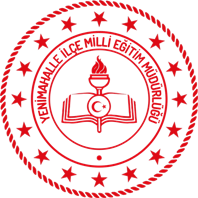 SAVUR İLÇE MİLLÎ EĞİTİM MÜDÜRLÜĞÜ HİZMET                           STANDARTLARI                      1SAVUR İLÇE MİLLÎ EĞİTİM MÜDÜRLÜĞÜHAYAT BOYU ÖĞRENME ŞUBE MÜDÜRLÜĞÜ HİZMET STANDARTLARIBaşvuru esnasında yukarıda belirtilen belgelerin dışında belge istenmesi, eksiksiz belge ile başvuru yapılmasına rağmen hizmetin belirtilen sürede tamamlanmaması veya yukarıdaki tabloda bazı hizmetlerin bulunmadığının tespiti durumunda ilk müracaat yerine ya da ikinci müracaat yerine başvurunuz.İlk Müracaat	: İlçe Milli Eğitim Müdürlüğü	İkinci Müracaat Yeri : Savur Kaymakamlığıİsim	: Abdurrahim DEMİR	İsimUnvan	: İlçe Milli Eğitim Müdürü	Unvan: Bayram TÜRKER: KaymakamAdres	: Savur Hükümet Konağı İlçe Milli Eğitim Müdürlüğü                                  Mardin/Savur Adres: Savur Hükümet Konağı KaymakamlıkTelefon	: 0 (482) 571 20 57	TelefonFaks	: 0 (482) 571 20 16	FaksE-Posta	:savurmem@gmail.com	E-Posta:  0 (482) 571 20 03:  0 (482) 571 22 48: savur@icisleri.gov.trSAVUR İLÇE MİLLÎ EĞİTİM MÜDÜRLÜĞÜİNSAN KAYNAKLARI YÖNETİMİ ŞUBE MÜDÜRLÜĞÜ HİZMET STANDARTLARIBaşvuru esnasında yukarıda belirtilen belgelerin dışında belge istenmesi, eksiksiz belge ile başvuru yapılmasına rağmen hizmetin belirtilen sürede tamamlanmaması veya yukarıdaki tabloda bazı hizmetlerin bulunmadığının tespiti durumunda ilk müracaat yerine ya da ikinci müracaat yerine başvurunuz.İlk Müracaat	: İlçe Milli Eğitim Müdürlüğü	İkinci Müracaat Yeri : Savur Kaymakamlığıİsim	: Abdurrahim DEMİR	İsimUnvan	: İlçe Milli Eğitim Müdürü	Unvan: Bayram TÜRKER: KaymakamAdres	: Savur Hükümet Konağı İlçe Milli Eğitim Müdürlüğü                                  Mardin/Savur Adres: Savur Hükümet Konağı KaymakamlıkTelefon	: 0 (482) 571 20 57	TelefonFaks	: 0 (482) 571 20 16	FaksE-Posta	:savurmem@gmail.com	E-Posta:  0 (482) 571 20 03:  0 (482) 571 22 48: savur@icisleri.gov.trSAVUR İLÇE MİLLÎ EĞİTİM MÜDÜRLÜĞÜİNSAN KAYNAKLARI YÖNETİM HİZMETLERİ ŞUBE MÜDÜRLÜĞÜ HİZMET STANDARTLARIBaşvuru esnasında yukarıda belirtilen belgelerin dışında belge istenmesi, eksiksiz belge ile başvuru yapılmasına rağmen hizmetin belirtilen sürede tamamlanmaması veya yukarıdaki tabloda bazı hizmetlerin bulunmadığının tespiti durumunda ilk müracaat yerine ya da ikinci müracaat yerine başvurunuz.İlk Müracaat	: İlçe Milli Eğitim Müdürlüğü	İkinci Müracaat Yeri : Savur Kaymakamlığıİsim	: Abdurrahim DEMİR	İsimUnvan	: İlçe Milli Eğitim Müdürü	Unvan: Bayram TÜRKER: KaymakamAdres	: Savur Hükümet Konağı İlçe Milli Eğitim Müdürlüğü                                  Mardin/Savur Adres: Savur Hükümet Konağı KaymakamlıkTelefon	: 0 (482) 571 20 57	TelefonFaks	: 0 (482) 571 20 16	FaksE-Posta	:savurmem@gmail.com	E-Posta:  0 (482) 571 20 03:  0 (482) 571 22 48: savur@icisleri.gov.trMARDİN İL MİLLÎ EĞİTİM MÜDÜRLÜĞÜİNSAN KAYNAKLARI YÖNETİMİ ŞUBE MÜDÜRLÜĞÜ HİZMET STANDARTLARIBaşvuru esnasında yukarıda belirtilen belgelerin dışında belge istenmesi, eksiksiz belge ile başvuru yapılmasına rağmen hizmetin belirtilen sürede tamamlanmaması veya yukarıdaki tabloda bazı hizmetlerin bulunmadığının tespiti durumunda ilk müracaat yerine ya da ikinci müracaat yerine başvurunuz.İlk Müracaat	: İlçe Milli Eğitim Müdürlüğü	İkinci Müracaat Yeri : Savur Kaymakamlığıİsim	: Abdurrahim DEMİR	İsimUnvan	: İlçe Milli Eğitim Müdürü	Unvan: Bayram TÜRKER: KaymakamAdres	: Savur Hükümet Konağı İlçe Milli Eğitim Müdürlüğü                                  Mardin/Savur Adres: Savur Hükümet Konağı KaymakamlıkTelefon	: 0 (482) 571 20 57	TelefonFaks	: 0 (482) 571 20 16	FaksE-Posta	:savurmem@gmail.com	E-Posta:  0 (482) 571 20 03:  0 (482) 571 22 48: savur@icisleri.gov.trSAVUR İLÇE MİLLÎ EĞİTİM MÜDÜRLÜĞÜÖZEL ÖĞRETİM KURUMLARI ŞUBE MÜDÜRLÜĞÜ HİZMET STANDARTLARIBaşvuru esnasında yukarıda belirtilen belgelerin dışında belge istenmesi, eksiksiz belge ile başvuru yapılmasına rağmen hizmetin belirtilen sürede tamamlanmaması veya yukarıdaki tabloda bazı hizmetlerin bulunmadığının tespiti durumunda ilk müracaat yerine ya da ikinci müracaat yerine başvurunuz.İlk Müracaat	: İlçe Milli Eğitim Müdürlüğü	İkinci Müracaat Yeri : Savur Kaymakamlığıİsim	: Abdurrahim DEMİR	İsimUnvan	: İlçe Milli Eğitim Müdürü	Unvan: Bayram TÜRKER: KaymakamAdres	: Savur Hükümet Konağı İlçe Milli Eğitim Müdürlüğü                                  Mardin/Savur Adres: Savur Hükümet Konağı KaymakamlıkTelefon	: 0 (482) 571 20 57	TelefonFaks	: 0 (482) 571 20 16	FaksE-Posta	:savurmem@gmail.com	E-Posta:  0 (482) 571 20 03:  0 (482) 571 22 48: savur@icisleri.gov.trSAVUR İLÇE MİLLÎ EĞİTİM MÜDÜRLÜĞÜÖZEL ÖĞRETİM KURUMLARI ŞUBE MÜDÜRLÜĞÜ HİZMET STANDARTLARIBaşvuru esnasında yukarıda belirtilen belgelerin dışında belge istenmesi, eksiksiz belge ile başvuru yapılmasına rağmen hizmetin belirtilen sürede tamamlanmaması veya yukarıdaki tabloda bazı hizmetlerin bulunmadığının tespiti durumunda ilk müracaat yerine ya da ikinci müracaat yerine başvurunuz.İlk Müracaat	: İlçe Milli Eğitim Müdürlüğü	İkinci Müracaat Yeri : Savur Kaymakamlığıİsim	: Abdurrahim DEMİR	İsimUnvan	: İlçe Milli Eğitim Müdürü	Unvan: Bayram TÜRKER: KaymakamAdres	: Savur Hükümet Konağı İlçe Milli Eğitim Müdürlüğü                                  Mardin/Savur Adres: Savur Hükümet Konağı KaymakamlıkTelefon	: 0 (482) 571 20 57	TelefonFaks	: 0 (482) 571 20 16	FaksE-Posta	:savurmem@gmail.com	E-Posta:  0 (482) 571 20 03:  0 (482) 571 22 48: savur@icisleri.gov.trSAVUR İLÇE MİLLÎ EĞİTİM MÜDÜRLÜĞÜÖZEL ÖĞRETİM KURUMLARI ŞUBE MÜDÜRLÜĞÜ HİZMET STANDARTLARIBaşvuru esnasında yukarıda belirtilen belgelerin dışında belge istenmesi, eksiksiz belge ile başvuru yapılmasına rağmen hizmetin belirtilen sürede tamamlanmaması veya yukarıdaki tabloda bazı hizmetlerin bulunmadığının tespiti durumunda ilk müracaat yerine ya da ikinci müracaat yerine başvurunuz.İlk Müracaat	: İlçe Milli Eğitim Müdürlüğü	İkinci Müracaat Yeri : Savur Kaymakamlığıİsim	: Abdurrahim DEMİR	İsimUnvan	: İlçe Milli Eğitim Müdürü	Unvan: Bayram TÜRKER: KaymakamAdres	: Savur Hükümet Konağı İlçe Milli Eğitim Müdürlüğü                                  Mardin/Savur Adres: Savur Hükümet Konağı KaymakamlıkTelefon	: 0 (482) 571 20 57	TelefonFaks	: 0 (482) 571 20 16	FaksE-Posta	:savurmem@gmail.com	E-Posta:  0 (482) 571 20 03:  0 (482) 571 22 48: savur@icisleri.gov.trSAVUR İLÇE MİLLÎ EĞİTİM MÜDÜRLÜĞÜÖZEL ÖĞRETİM KURUMLARI ŞUBE MÜDÜRLÜĞÜ HİZMET STANDARTLARIBaşvuru esnasında yukarıda belirtilen belgelerin dışında belge istenmesi, eksiksiz belge ile başvuru yapılmasına rağmen hizmetin belirtilen sürede tamamlanmaması veya yukarıdaki tabloda bazı hizmetlerin bulunmadığının tespiti durumunda ilk müracaat yerine ya da ikinci müracaat yerine başvurunuz.İlk Müracaat	: İlçe Milli Eğitim Müdürlüğü	İkinci Müracaat Yeri : Savur Kaymakamlığıİsim	: Abdurrahim DEMİR	İsimUnvan	: İlçe Milli Eğitim Müdürü	Unvan: Bayram TÜRKER: KaymakamAdres	: Savur Hükümet Konağı İlçe Milli Eğitim Müdürlüğü                                  Mardin/Savur Adres: Savur Hükümet Konağı KaymakamlıkTelefon	: 0 (482) 571 20 57	TelefonFaks	: 0 (482) 571 20 16	FaksE-Posta	:savurmem@gmail.com	E-Posta:  0 (482) 571 20 03:  0 (482) 571 22 48: savur@icisleri.gov.trSAVUR İLÇE MİLLÎ EĞİTİM MÜDÜRLÜĞÜÖZEL ÖĞRETİM KURUMLARI ŞUBE MÜDÜRLÜĞÜ HİZMET STANDARTLARIBaşvuru esnasında yukarıda belirtilen belgelerin dışında belge istenmesi, eksiksiz belge ile başvuru yapılmasına rağmen hizmetin belirtilen sürede tamamlanmaması veya yukarıdaki tabloda bazı hizmetlerin bulunmadığının tespiti durumunda ilk müracaat yerine ya da ikinci müracaat yerine başvurunuz.İlk Müracaat	: İlçe Milli Eğitim Müdürlüğü	İkinci Müracaat Yeri : Savur Kaymakamlığıİsim	: Abdurrahim DEMİR	İsimUnvan	: İlçe Milli Eğitim Müdürü	Unvan: Bayram TÜRKER: KaymakamAdres	: Savur Hükümet Konağı İlçe Milli Eğitim Müdürlüğü                                  Mardin/Savur Adres: Savur Hükümet Konağı KaymakamlıkTelefon	: 0 (482) 571 20 57	TelefonFaks	: 0 (482) 571 20 16	FaksE-Posta	:savurmem@gmail.com	E-Posta:  0 (482) 571 20 03:  0 (482) 571 22 48: savur@icisleri.gov.trSAVUR İLÇE MİLLÎ EĞİTİM MÜDÜRLÜĞÜÖZEL ÖĞRETİM KURUMLARI ŞUBE MÜDÜRLÜĞÜ HİZMET STANDARTLARIBaşvuru esnasında yukarıda belirtilen belgelerin dışında belge istenmesi, eksiksiz belge ile başvuru yapılmasına rağmen hizmetin belirtilen sürede tamamlanmaması veya yukarıdaki tabloda bazı hizmetlerin bulunmadığının tespiti durumunda ilk müracaat yerine ya da ikinci müracaat yerine başvurunuz.İlk Müracaat	: İlçe Milli Eğitim Müdürlüğü	İkinci Müracaat Yeri : Savur Kaymakamlığıİsim	: Abdurrahim DEMİR	İsimUnvan	: İlçe Milli Eğitim Müdürü	Unvan: Bayram TÜRKER: KaymakamAdres	: Savur Hükümet Konağı İlçe Milli Eğitim Müdürlüğü                                  Mardin/Savur Adres: Savur Hükümet Konağı KaymakamlıkTelefon	: 0 (482) 571 20 57	TelefonFaks	: 0 (482) 571 20 16	FaksE-Posta	:savurmem@gmail.com	E-Posta:  0 (482) 571 20 03:  0 (482) 571 22 48: savur@icisleri.gov.trSAVUR İLÇE MİLLÎ EĞİTİM MÜDÜRLÜĞÜÖZEL ÖĞRETİM KURUMLARI ŞUBE MÜDÜRLÜĞÜ HİZMET STANDARTLARIBaşvuru esnasında yukarıda belirtilen belgelerin dışında belge istenmesi, eksiksiz belge ile başvuru yapılmasına rağmen hizmetin belirtilen sürede tamamlanmaması veya yukarıdaki tabloda bazı hizmetlerin bulunmadığının tespiti durumunda ilk müracaat yerine ya da ikinci müracaat yerine başvurunuz.İlk Müracaat	: İlçe Milli Eğitim Müdürlüğü	İkinci Müracaat Yeri : Savur Kaymakamlığıİsim	: Abdurrahim DEMİR	İsimUnvan	: İlçe Milli Eğitim Müdürü	Unvan: Bayram TÜRKER: KaymakamAdres	: Savur Hükümet Konağı İlçe Milli Eğitim Müdürlüğü                                  Mardin/Savur Adres: Savur Hükümet Konağı KaymakamlıkTelefon	: 0 (482) 571 20 57	TelefonFaks	: 0 (482) 571 20 16	FaksE-Posta	:savurmem@gmail.com	E-Posta:  0 (482) 571 20 03:  0 (482) 571 22 48: savur@icisleri.gov.trSAVUR İLÇE MİLLÎ EĞİTİM MÜDÜRLÜĞÜÖZEL ÖĞRETİM KURUMLARI ŞUBE MÜDÜRLÜĞÜ HİZMET STANDARTLARIBaşvuru esnasında yukarıda belirtilen belgelerin dışında belge istenmesi, eksiksiz belge ile başvuru yapılmasına rağmen hizmetin belirtilen sürede tamamlanmaması veya yukarıdaki tabloda bazı hizmetlerin bulunmadığının tespiti durumunda ilk müracaat yerine ya da ikinci müracaat yerine başvurunuz.İlk Müracaat	: İlçe Milli Eğitim Müdürlüğü	İkinci Müracaat Yeri : Savur Kaymakamlığıİsim	: Abdurrahim DEMİR	İsimUnvan	: İlçe Milli Eğitim Müdürü	Unvan: Bayram TÜRKER: KaymakamAdres	: Savur Hükümet Konağı İlçe Milli Eğitim Müdürlüğü                                  Mardin/Savur Adres: Savur Hükümet Konağı KaymakamlıkTelefon	: 0 (482) 571 20 57	TelefonFaks	: 0 (482) 571 20 16	FaksE-Posta	:savurmem@gmail.com	E-Posta:  0 (482) 571 20 03:  0 (482) 571 22 48: savur@icisleri.gov.trSAVUR İLÇE MİLLÎ EĞİTİM MÜDÜRLÜĞÜÖZEL ÖĞRETİM KURUMLARI ŞUBE MÜDÜRLÜĞÜ HİZMET STANDARTLARIBaşvuru esnasında yukarıda belirtilen belgelerin dışında belge istenmesi, eksiksiz belge ile başvuru yapılmasına rağmen hizmetin belirtilen sürede tamamlanmaması veya yukarıdaki tabloda bazı hizmetlerin bulunmadığının tespiti durumunda ilk müracaat yerine ya da ikinci müracaat yerine başvurunuz.İlk Müracaat	: İlçe Milli Eğitim Müdürlüğü	İkinci Müracaat Yeri : Savur Kaymakamlığıİsim	: Abdurrahim DEMİR	İsimUnvan	: İlçe Milli Eğitim Müdürü	Unvan: Bayram TÜRKER: KaymakamAdres	: Savur Hükümet Konağı İlçe Milli Eğitim Müdürlüğü                                  Mardin/Savur Adres: Savur Hükümet Konağı KaymakamlıkTelefon	: 0 (482) 571 20 57	TelefonFaks	: 0 (482) 571 20 16	FaksE-Posta	:savurmem@gmail.com	E-Posta:  0 (482) 571 20 03:  0 (482) 571 22 48: savur@icisleri.gov.trSAVUR İLÇE MİLLÎ EĞİTİM MÜDÜRLÜĞÜÖZEL ÖĞRETİM KURUMLARI ŞUBE MÜDÜRLÜĞÜ HİZMET STANDARTLARIBaşvuru esnasında yukarıda belirtilen belgelerin dışında belge istenmesi, eksiksiz belge ile başvuru yapılmasına rağmen hizmetin belirtilen sürede tamamlanmaması veya yukarıdaki tabloda bazı hizmetlerin bulunmadığının tespiti durumunda ilk müracaat yerine ya da ikinci müracaat yerine başvurunuz.İlk Müracaat	: İlçe Milli Eğitim Müdürlüğü	İkinci Müracaat Yeri : Savur Kaymakamlığıİsim	: Abdurrahim DEMİR	İsimUnvan	: İlçe Milli Eğitim Müdürü	Unvan: Bayram TÜRKER: KaymakamAdres	: Savur Hükümet Konağı İlçe Milli Eğitim Müdürlüğü                                  Mardin/Savur Adres: Savur Hükümet Konağı KaymakamlıkTelefon	: 0 (482) 571 20 57	TelefonFaks	: 0 (482) 571 20 16	FaksE-Posta	:savurmem@gmail.com	E-Posta:  0 (482) 571 20 03:  0 (482) 571 22 48: savur@icisleri.gov.trSAVUR İLÇE MİLLÎ EĞİTİM MÜDÜRLÜĞÜÖZEL ÖĞRETİM KURUMLARI ŞUBE MÜDÜRLÜĞÜ HİZMET STANDARTLARIBaşvuru esnasında yukarıda belirtilen belgelerin dışında belge istenmesi, eksiksiz belge ile başvuru yapılmasına rağmen hizmetin belirtilen sürede tamamlanmaması veya yukarıdaki tabloda bazı hizmetlerin bulunmadığının tespiti durumunda ilk müracaat yerine ya da ikinci müracaat yerine başvurunuz.İlk Müracaat	: İlçe Milli Eğitim Müdürlüğü	İkinci Müracaat Yeri : Savur Kaymakamlığıİsim	: Abdurrahim DEMİR	İsimUnvan	: İlçe Milli Eğitim Müdürü	Unvan: Bayram TÜRKER: KaymakamAdres	: Savur Hükümet Konağı İlçe Milli Eğitim Müdürlüğü                                  Mardin/Savur Adres: Savur Hükümet Konağı KaymakamlıkTelefon	: 0 (482) 571 20 57	TelefonFaks	: 0 (482) 571 20 16	FaksE-Posta	:savurmem@gmail.com	E-Posta:  0 (482) 571 20 03:  0 (482) 571 22 48: savur@icisleri.gov.trSAVUR İLÇE MİLLÎ EĞİTİM MÜDÜRLÜĞÜÖZEL ÖĞRETİM KURUMLARI ŞUBE MÜDÜRLÜĞÜ HİZMET STANDARTLARIBaşvuru esnasında yukarıda belirtilen belgelerin dışında belge istenmesi, eksiksiz belge ile başvuru yapılmasına rağmen hizmetin belirtilen sürede tamamlanmaması veya yukarıdaki tabloda bazı hizmetlerin bulunmadığının tespiti durumunda ilk müracaat yerine ya da ikinci müracaat yerine başvurunuz.İlk Müracaat	: İlçe Milli Eğitim Müdürlüğü	İkinci Müracaat Yeri : Savur Kaymakamlığıİsim	: Abdurrahim DEMİR	İsimUnvan	: İlçe Milli Eğitim Müdürü	Unvan: Bayram TÜRKER: KaymakamAdres	: Savur Hükümet Konağı İlçe Milli Eğitim Müdürlüğü                                  Mardin/Savur Adres: Savur Hükümet Konağı KaymakamlıkTelefon	: 0 (482) 571 20 57	TelefonFaks	: 0 (482) 571 20 16	FaksE-Posta	:savurmem@gmail.com	E-Posta:  0 (482) 571 20 03:  0 (482) 571 22 48: savur@icisleri.gov.trSAVUR İLÇE MİLLÎ EĞİTİM MÜDÜRLÜĞÜÖZEL ÖĞRETİM KURUMLARI ŞUBE MÜDÜRLÜĞÜ HİZMET STANDARTLARIBaşvuru esnasında yukarıda belirtilen belgelerin dışında belge istenmesi, eksiksiz belge ile başvuru yapılmasına rağmen hizmetin belirtilen sürede tamamlanmaması veya yukarıdaki tabloda bazı hizmetlerin bulunmadığının tespiti durumunda ilk müracaat yerine ya da ikinci müracaat yerine başvurunuz.İlk Müracaat	: İlçe Milli Eğitim Müdürlüğü	İkinci Müracaat Yeri : Savur Kaymakamlığıİsim	: Abdurrahim DEMİR	İsimUnvan	: İlçe Milli Eğitim Müdürü	Unvan: Bayram TÜRKER: KaymakamAdres	: Savur Hükümet Konağı İlçe Milli Eğitim Müdürlüğü                                  Mardin/Savur Adres: Savur Hükümet Konağı KaymakamlıkTelefon	: 0 (482) 571 20 57	TelefonFaks	: 0 (482) 571 20 16	FaksE-Posta	:savurmem@gmail.com	E-Posta:  0 (482) 571 20 03:  0 (482) 571 22 48: savur@icisleri.gov.trSAVUR İLÇE MİLLÎ EĞİTİM MÜDÜRLÜĞÜÖZEL ÖĞRETİM KURUMLARI ŞUBE MÜDÜRLÜĞÜ HİZMET STANDARTLARIBaşvuru esnasında yukarıda belirtilen belgelerin dışında belge istenmesi, eksiksiz belge ile başvuru yapılmasına rağmen hizmetin belirtilen sürede tamamlanmaması veya yukarıdaki tabloda bazı hizmetlerin bulunmadığının tespiti durumunda ilk müracaat yerine ya da ikinci müracaat yerine başvurunuz.İlk Müracaat	: İlçe Milli Eğitim Müdürlüğü	İkinci Müracaat Yeri : Savur Kaymakamlığıİsim	: Abdurrahim DEMİR	İsimUnvan	: İlçe Milli Eğitim Müdürü	Unvan: Bayram TÜRKER: KaymakamAdres	: Savur Hükümet Konağı İlçe Milli Eğitim Müdürlüğü                                  Mardin/Savur Adres: Savur Hükümet Konağı KaymakamlıkTelefon	: 0 (482) 571 20 57	TelefonFaks	: 0 (482) 571 20 16	FaksE-Posta	:savurmem@gmail.com	E-Posta:  0 (482) 571 20 03:  0 (482) 571 22 48: savur@icisleri.gov.trSAVUR İLÇE MİLLÎ EĞİTİM MÜDÜRLÜĞÜÖZEL ÖĞRETİM KURUMLARI ŞUBE MÜDÜRLÜĞÜ HİZMET STANDARTLARIBaşvuru esnasında yukarıda belirtilen belgelerin dışında belge istenmesi, eksiksiz belge ile başvuru yapılmasına rağmen hizmetin belirtilen sürede tamamlanmaması veya yukarıdaki tabloda bazı hizmetlerin bulunmadığının tespiti durumunda ilk müracaat yerine ya da ikinci müracaat yerine başvurunuz.İlk Müracaat	: İlçe Milli Eğitim Müdürlüğü	İkinci Müracaat Yeri : Savur Kaymakamlığıİsim	: Abdurrahim DEMİR	İsimUnvan	: İlçe Milli Eğitim Müdürü	Unvan: Bayram TÜRKER: KaymakamAdres	: Savur Hükümet Konağı İlçe Milli Eğitim Müdürlüğü                                  Mardin/Savur Adres: Savur Hükümet Konağı KaymakamlıkTelefon	: 0 (482) 571 20 57	TelefonFaks	: 0 (482) 571 20 16	FaksE-Posta	:savurmem@gmail.com	E-Posta:  0 (482) 571 20 03:  0 (482) 571 22 48: savur@icisleri.gov.trSAVUR İLÇE MİLLÎ EĞİTİM MÜDÜRLÜĞÜÖZEL ÖĞRETİM KURUMLARI ŞUBE MÜDÜRLÜĞÜ HİZMET STANDARTLARIBaşvuru esnasında yukarıda belirtilen belgelerin dışında belge istenmesi, eksiksiz belge ile başvuru yapılmasına rağmen hizmetin belirtilen sürede tamamlanmaması veya yukarıdaki tabloda bazı hizmetlerin bulunmadığının tespiti durumunda ilk müracaat yerine ya da ikinci müracaat yerine başvurunuz.İlk Müracaat	: İlçe Milli Eğitim Müdürlüğü	İkinci Müracaat Yeri : Savur Kaymakamlığıİsim	: Abdurrahim DEMİR	İsimUnvan	: İlçe Milli Eğitim Müdürü	Unvan: Bayram TÜRKER: KaymakamAdres	: Savur Hükümet Konağı İlçe Milli Eğitim Müdürlüğü                                  Mardin/Savur Adres: Savur Hükümet Konağı KaymakamlıkTelefon	: 0 (482) 571 20 57	TelefonFaks	: 0 (482) 571 20 16	FaksE-Posta	:savurmem@gmail.com	E-Posta:  0 (482) 571 20 03:  0 (482) 571 22 48: savur@icisleri.gov.trSAVUR İLÇE MİLLÎ EĞİTİM MÜDÜRLÜĞÜÖZEL ÖĞRETİM KURUMLARI ŞUBE MÜDÜRLÜĞÜ HİZMET STANDARTLARIBaşvuru esnasında yukarıda belirtilen belgelerin dışında belge istenmesi, eksiksiz belge ile başvuru yapılmasına rağmen hizmetin belirtilen sürede tamamlanmaması veya yukarıdaki tabloda bazı hizmetlerin bulunmadığının tespiti durumunda ilk müracaat yerine ya da ikinci müracaat yerine başvurunuz.İlk Müracaat	: İlçe Milli Eğitim Müdürlüğü	İkinci Müracaat Yeri : Savur Kaymakamlığıİsim	: Abdurrahim DEMİR	İsimUnvan	: İlçe Milli Eğitim Müdürü	Unvan: Bayram TÜRKER: KaymakamAdres	: Savur Hükümet Konağı İlçe Milli Eğitim Müdürlüğü                                  Mardin/Savur Adres: Savur Hükümet Konağı KaymakamlıkTelefon	: 0 (482) 571 20 57	TelefonFaks	: 0 (482) 571 20 16	FaksE-Posta	:savurmem@gmail.com	E-Posta:  0 (482) 571 20 03:  0 (482) 571 22 48: savur@icisleri.gov.trSAVUR İLÇE MİLLÎ EĞİTİM MÜDÜRLÜĞÜÖZEL ÖĞRETİM KURUMLARI ŞUBE MÜDÜRLÜĞÜ HİZMET STANDARTLARIBaşvuru esnasında yukarıda belirtilen belgelerin dışında belge istenmesi, eksiksiz belge ile başvuru yapılmasına rağmen hizmetin belirtilen sürede tamamlanmaması veya yukarıdaki tabloda bazı hizmetlerin bulunmadığının tespiti durumunda ilk müracaat yerine ya da ikinci müracaat yerine başvurunuz.İlk Müracaat	: İlçe Milli Eğitim Müdürlüğü	İkinci Müracaat Yeri : Savur Kaymakamlığıİsim	: Abdurrahim DEMİR	İsimUnvan	: İlçe Milli Eğitim Müdürü	Unvan: Bayram TÜRKER: KaymakamAdres	: Savur Hükümet Konağı İlçe Milli Eğitim Müdürlüğü                                  Mardin/Savur Adres: Savur Hükümet Konağı KaymakamlıkTelefon	: 0 (482) 571 20 57	TelefonFaks	: 0 (482) 571 20 16	FaksE-Posta	:savurmem@gmail.com	E-Posta:  0 (482) 571 20 03:  0 (482) 571 22 48: savur@icisleri.gov.trSAVUR İLÇE MİLLÎ EĞİTİM MÜDÜRLÜĞÜÖZEL ÖĞRETİM KURUMLARI ŞUBE MÜDÜRLÜĞÜ HİZMET STANDARTLARIBaşvuru esnasında yukarıda belirtilen belgelerin dışında belge istenmesi, eksiksiz belge ile başvuru yapılmasına rağmen hizmetin belirtilen sürede tamamlanmaması veya yukarıdaki tabloda bazı hizmetlerin bulunmadığının tespiti durumunda ilk müracaat yerine ya da ikinci müracaat yerine başvurunuz.İlk Müracaat	: İlçe Milli Eğitim Müdürlüğü	İkinci Müracaat Yeri : Savur Kaymakamlığıİsim	: Abdurrahim DEMİR	İsimUnvan	: İlçe Milli Eğitim Müdürü	Unvan: Bayram TÜRKER: KaymakamAdres	: Savur Hükümet Konağı İlçe Milli Eğitim Müdürlüğü                                  Mardin/Savur Adres: Savur Hükümet Konağı KaymakamlıkTelefon	: 0 (482) 571 20 57	TelefonFaks	: 0 (482) 571 20 16	FaksE-Posta	:savurmem@gmail.com	E-Posta:  0 (482) 571 20 03:  0 (482) 571 22 48: savur@icisleri.gov.trSAVUR İLÇE MİLLÎ EĞİTİM MÜDÜRLÜĞÜÖZEL ÖĞRETİM KURUMLARI ŞUBE MÜDÜRLÜĞÜ HİZMET STANDARTLARIBaşvuru esnasında yukarıda belirtilen belgelerin dışında belge istenmesi, eksiksiz belge ile başvuru yapılmasına rağmen hizmetin belirtilen sürede tamamlanmaması veya yukarıdaki tabloda bazı hizmetlerin bulunmadığının tespiti durumunda ilk müracaat yerine ya da ikinci müracaat yerine başvurunuz.İlk Müracaat	: İlçe Milli Eğitim Müdürlüğü	İkinci Müracaat Yeri : Savur Kaymakamlığıİsim	: Abdurrahim DEMİR	İsimUnvan	: İlçe Milli Eğitim Müdürü	Unvan: Bayram TÜRKER: KaymakamAdres	: Savur Hükümet Konağı İlçe Milli Eğitim Müdürlüğü                                  Mardin/Savur Adres: Savur Hükümet Konağı KaymakamlıkTelefon	: 0 (482) 571 20 57	TelefonFaks	: 0 (482) 571 20 16	FaksE-Posta	:savurmem@gmail.com	E-Posta:  0 (482) 571 20 03:  0 (482) 571 22 48: savur@icisleri.gov.trSAVUR İLÇE MİLLÎ EĞİTİM MÜDÜRLÜĞÜÖZEL ÖĞRETİM KURUMLARI ŞUBE MÜDÜRLÜĞÜ HİZMET STANDARTLARIBaşvuru esnasında yukarıda belirtilen belgelerin dışında belge istenmesi, eksiksiz belge ile başvuru yapılmasına rağmen hizmetin belirtilen sürede tamamlanmaması veya yukarıdaki tabloda bazı hizmetlerin bulunmadığının tespiti durumunda ilk müracaat yerine ya da ikinci müracaat yerine başvurunuz.İlk Müracaat	: İlçe Milli Eğitim Müdürlüğü	İkinci Müracaat Yeri : Savur Kaymakamlığıİsim	: Abdurrahim DEMİR	İsimUnvan	: İlçe Milli Eğitim Müdürü	Unvan: Bayram TÜRKER: KaymakamAdres	: Savur Hükümet Konağı İlçe Milli Eğitim Müdürlüğü                                  Mardin/Savur Adres: Savur Hükümet Konağı KaymakamlıkTelefon	: 0 (482) 571 20 57	TelefonFaks	: 0 (482) 571 20 16	FaksE-Posta	:savurmem@gmail.com	E-Posta:  0 (482) 571 20 03:  0 (482) 571 22 48: savur@icisleri.gov.trSAVUR İLÇE MİLLÎ EĞİTİM MÜDÜRLÜĞÜÖZEL ÖĞRETİM KURUMLARI ŞUBE MÜDÜRLÜĞÜ HİZMET STANDARTLARIBaşvuru esnasında yukarıda belirtilen belgelerin dışında belge istenmesi, eksiksiz belge ile başvuru yapılmasına rağmen hizmetin belirtilen sürede tamamlanmaması veya yukarıdaki tabloda bazı hizmetlerin bulunmadığının tespiti durumunda ilk müracaat yerine ya da ikinci müracaat yerine başvurunuz.İlk Müracaat	: İlçe Milli Eğitim Müdürlüğü	İkinci Müracaat Yeri : Savur Kaymakamlığıİsim	: Abdurrahim DEMİR	İsimUnvan	: İlçe Milli Eğitim Müdürü	Unvan: Bayram TÜRKER: KaymakamAdres	: Savur Hükümet Konağı İlçe Milli Eğitim Müdürlüğü                                  Mardin/Savur Adres: Savur Hükümet Konağı KaymakamlıkTelefon	: 0 (482) 571 20 57	TelefonFaks	: 0 (482) 571 20 16	FaksE-Posta	:savurmem@gmail.com	E-Posta:  0 (482) 571 20 03:  0 (482) 571 22 48: savur@icisleri.gov.trSAVUR İLÇE MİLLÎ EĞİTİM MÜDÜRLÜĞÜÖZEL ÖĞRETİM KURUMLARI ŞUBE MÜDÜRLÜĞÜ HİZMET STANDARTLARIBaşvuru esnasında yukarıda belirtilen belgelerin dışında belge istenmesi, eksiksiz belge ile başvuru yapılmasına rağmen hizmetin belirtilen sürede tamamlanmaması veya yukarıdaki tabloda bazı hizmetlerin bulunmadığının tespiti durumunda ilk müracaat yerine ya da ikinci müracaat yerine başvurunuz.İlk Müracaat	: İlçe Milli Eğitim Müdürlüğü	İkinci Müracaat Yeri : Savur Kaymakamlığıİsim	: Abdurrahim DEMİR	İsimUnvan	: İlçe Milli Eğitim Müdürü	Unvan: Bayram TÜRKER: KaymakamAdres	: Savur Hükümet Konağı İlçe Milli Eğitim Müdürlüğü                                  Mardin/Savur Adres: Savur Hükümet Konağı KaymakamlıkTelefon	: 0 (482) 571 20 57	TelefonFaks	: 0 (482) 571 20 16	FaksE-Posta	:savurmem@gmail.com	E-Posta:  0 (482) 571 20 03:  0 (482) 571 22 48: savur@icisleri.gov.trSAVUR İLÇE MİLLÎ EĞİTİM MÜDÜRLÜĞÜÖZEL ÖĞRETİM KURUMLARI ŞUBE MÜDÜRLÜĞÜ HİZMET STANDARTLARIBaşvuru esnasında yukarıda belirtilen belgelerin dışında belge istenmesi, eksiksiz belge ile başvuru yapılmasına rağmen hizmetin belirtilen sürede tamamlanmaması veya yukarıdaki tabloda bazı hizmetlerin bulunmadığının tespiti durumunda ilk müracaat yerine ya da ikinci müracaat yerine başvurunuz.İlk Müracaat	: İlçe Milli Eğitim Müdürlüğü	İkinci Müracaat Yeri : Savur Kaymakamlığıİsim	: Abdurrahim DEMİR	İsimUnvan	: İlçe Milli Eğitim Müdürü	Unvan: Bayram TÜRKER: KaymakamAdres	: Savur Hükümet Konağı İlçe Milli Eğitim Müdürlüğü                                  Mardin/Savur Adres: Savur Hükümet Konağı KaymakamlıkTelefon	: 0 (482) 571 20 57	TelefonFaks	: 0 (482) 571 20 16	FaksE-Posta	:savurmem@gmail.com	E-Posta:  0 (482) 571 20 03:  0 (482) 571 22 48: savur@icisleri.gov.trSAVUR İLÇE MİLLÎ EĞİTİM MÜDÜRLÜĞÜÖZEL ÖĞRETİM KURUMLARI ŞUBE MÜDÜRLÜĞÜ HİZMET STANDARTLARIBaşvuru esnasında yukarıda belirtilen belgelerin dışında belge istenmesi, eksiksiz belge ile başvuru yapılmasına rağmen hizmetin belirtilen sürede tamamlanmaması veya yukarıdaki tabloda bazı hizmetlerin bulunmadığının tespiti durumunda ilk müracaat yerine ya da ikinci müracaat yerine başvurunuz.İlk Müracaat	: İlçe Milli Eğitim Müdürlüğü	İkinci Müracaat Yeri : Savur Kaymakamlığıİsim	: Abdurrahim DEMİR	İsimUnvan	: İlçe Milli Eğitim Müdürü	Unvan: Bayram TÜRKER: KaymakamAdres	: Savur Hükümet Konağı İlçe Milli Eğitim Müdürlüğü                                  Mardin/Savur Adres: Savur Hükümet Konağı KaymakamlıkTelefon	: 0 (482) 571 20 57	TelefonFaks	: 0 (482) 571 20 16	FaksE-Posta	:savurmem@gmail.com	E-Posta:  0 (482) 571 20 03:  0 (482) 571 22 48: savur@icisleri.gov.trSAVUR İLÇE MİLLÎ EĞİTİM MÜDÜRLÜĞÜÖZEL ÖĞRETİM KURUMLARI ŞUBE MÜDÜRLÜĞÜ HİZMET STANDARTLARIBaşvuru esnasında yukarıda belirtilen belgelerin dışında belge istenmesi, eksiksiz belge ile başvuru yapılmasına rağmen hizmetin belirtilen sürede tamamlanmaması veya yukarıdaki tabloda bazı hizmetlerin bulunmadığının tespiti durumunda ilk müracaat yerine ya da ikinci müracaat yerine başvurunuz.İlk Müracaat	: İlçe Milli Eğitim Müdürlüğü	İkinci Müracaat Yeri : Savur Kaymakamlığıİsim	: Abdurrahim DEMİR	İsimUnvan	: İlçe Milli Eğitim Müdürü	Unvan: Bayram TÜRKER: KaymakamAdres	: Savur Hükümet Konağı İlçe Milli Eğitim Müdürlüğü                                  Mardin/Savur Adres: Savur Hükümet Konağı KaymakamlıkTelefon	: 0 (482) 571 20 57	TelefonFaks	: 0 (482) 571 20 16	FaksE-Posta	:savurmem@gmail.com	E-Posta:  0 (482) 571 20 03:  0 (482) 571 22 48: savur@icisleri.gov.trSAVUR İLÇE MİLLÎ EĞİTİM MÜDÜRLÜĞÜÖZEL ÖĞRETİM KURUMLARI ŞUBE MÜDÜRLÜĞÜ HİZMET STANDARTLARIBaşvuru esnasında yukarıda belirtilen belgelerin dışında belge istenmesi, eksiksiz belge ile başvuru yapılmasına rağmen hizmetin belirtilen sürede tamamlanmaması veya yukarıdaki tabloda bazı hizmetlerin bulunmadığının tespiti durumunda ilk müracaat yerine ya da ikinci müracaat yerine başvurunuz.İlk Müracaat	: İlçe Milli Eğitim Müdürlüğü	İkinci Müracaat Yeri : Savur Kaymakamlığıİsim	: Abdurrahim DEMİR	İsimUnvan	: İlçe Milli Eğitim Müdürü	Unvan: Bayram TÜRKER: KaymakamAdres	: Savur Hükümet Konağı İlçe Milli Eğitim Müdürlüğü                                  Mardin/Savur Adres: Savur Hükümet Konağı KaymakamlıkTelefon	: 0 (482) 571 20 57	TelefonFaks	: 0 (482) 571 20 16	FaksE-Posta	:savurmem@gmail.com	E-Posta:  0 (482) 571 20 03:  0 (482) 571 22 48: savur@icisleri.gov.trSAVUR İLÇE MİLLÎ EĞİTİM MÜDÜRLÜĞÜÖZEL ÖĞRETİM KURUMLARI ŞUBE MÜDÜRLÜĞÜ HİZMET STANDARTLARIBaşvuru esnasında yukarıda belirtilen belgelerin dışında belge istenmesi, eksiksiz belge ile başvuru yapılmasına rağmen hizmetin belirtilen sürede tamamlanmaması veya yukarıdaki tabloda bazı hizmetlerin bulunmadığının tespiti durumunda ilk müracaat yerine ya da ikinci müracaat yerine başvurunuz.İlk Müracaat	: İlçe Milli Eğitim Müdürlüğü	İkinci Müracaat Yeri : Savur Kaymakamlığıİsim	: Abdurrahim DEMİR	İsimUnvan	: İlçe Milli Eğitim Müdürü	Unvan: Bayram TÜRKER: KaymakamAdres	: Savur Hükümet Konağı İlçe Milli Eğitim Müdürlüğü                                  Mardin/Savur Adres: Savur Hükümet Konağı KaymakamlıkTelefon	: 0 (482) 571 20 57	TelefonFaks	: 0 (482) 571 20 16	FaksE-Posta	:savurmem@gmail.com	E-Posta:  0 (482) 571 20 03:  0 (482) 571 22 48: savur@icisleri.gov.trSAVUR İLÇE MİLLÎ EĞİTİM MÜDÜRLÜĞÜÖZEL ÖĞRETİM KURUMLARI ŞUBE MÜDÜRLÜĞÜ HİZMET STANDARTLARIBaşvuru esnasında yukarıda belirtilen belgelerin dışında belge istenmesi, eksiksiz belge ile başvuru yapılmasına rağmen hizmetin belirtilen sürede tamamlanmaması veya yukarıdaki tabloda bazı hizmetlerin bulunmadığının tespiti durumunda ilk müracaat yerine ya da ikinci müracaat yerine başvurunuz.İlk Müracaat	: İlçe Milli Eğitim Müdürlüğü	İkinci Müracaat Yeri : Savur Kaymakamlığıİsim	: Abdurrahim DEMİR	İsimUnvan	: İlçe Milli Eğitim Müdürü	Unvan: Bayram TÜRKER: KaymakamAdres	: Savur Hükümet Konağı İlçe Milli Eğitim Müdürlüğü                                  Mardin/Savur Adres: Savur Hükümet Konağı KaymakamlıkTelefon	: 0 (482) 571 20 57	TelefonFaks	: 0 (482) 571 20 16	FaksE-Posta	:savurmem@gmail.com	E-Posta:  0 (482) 571 20 03:  0 (482) 571 22 48: savur@icisleri.gov.trSAVUR İLÇE MİLLÎ EĞİTİM MÜDÜRLÜĞÜÖZEL ÖĞRETİM KURUMLARI ŞUBE MÜDÜRLÜĞÜ HİZMET STANDARTLARIBaşvuru esnasında yukarıda belirtilen belgelerin dışında belge istenmesi, eksiksiz belge ile başvuru yapılmasına rağmen hizmetin belirtilen sürede tamamlanmaması veya yukarıdaki tabloda bazı hizmetlerin bulunmadığının tespiti durumunda ilk müracaat yerine ya da ikinci müracaat yerine başvurunuz.İlk Müracaat	: İlçe Milli Eğitim Müdürlüğü	İkinci Müracaat Yeri : Savur Kaymakamlığıİsim	: Abdurrahim DEMİR	İsimUnvan	: İlçe Milli Eğitim Müdürü	Unvan: Bayram TÜRKER: KaymakamAdres	: Savur Hükümet Konağı İlçe Milli Eğitim Müdürlüğü                                  Mardin/Savur Adres: Savur Hükümet Konağı KaymakamlıkTelefon	: 0 (482) 571 20 57	TelefonFaks	: 0 (482) 571 20 16	FaksE-Posta	:savurmem@gmail.com	E-Posta:  0 (482) 571 20 03:  0 (482) 571 22 48: savur@icisleri.gov.trSAVUR İLÇE MİLLÎ EĞİTİM MÜDÜRLÜĞÜÖZEL ÖĞRETİM KURUMLARI ŞUBE MÜDÜRLÜĞÜ HİZMET STANDARTLARIBaşvuru esnasında yukarıda belirtilen belgelerin dışında belge istenmesi, eksiksiz belge ile başvuru yapılmasına rağmen hizmetin belirtilen sürede tamamlanmaması veya yukarıdaki tabloda bazı hizmetlerin bulunmadığının tespiti durumunda ilk müracaat yerine ya da ikinci müracaat yerine başvurunuz.İlk Müracaat	: İlçe Milli Eğitim Müdürlüğü	İkinci Müracaat Yeri : Savur Kaymakamlığıİsim	: Abdurrahim DEMİR	İsimUnvan	: İlçe Milli Eğitim Müdürü	Unvan: Bayram TÜRKER: KaymakamAdres	: Savur Hükümet Konağı İlçe Milli Eğitim Müdürlüğü                                  Mardin/Savur Adres: Savur Hükümet Konağı KaymakamlıkTelefon	: 0 (482) 571 20 57	TelefonFaks	: 0 (482) 571 20 16	FaksE-Posta	:savurmem@gmail.com	E-Posta:  0 (482) 571 20 03:  0 (482) 571 22 48: savur@icisleri.gov.trSAVUR İLÇE MİLLÎ EĞİTİM MÜDÜRLÜĞÜÖZEL ÖĞRETİM KURUMLARI ŞUBE MÜDÜRLÜĞÜ HİZMET STANDARTLARIBaşvuru esnasında yukarıda belirtilen belgelerin dışında belge istenmesi, eksiksiz belge ile başvuru yapılmasına rağmen hizmetin belirtilen sürede tamamlanmaması veya yukarıdaki tabloda bazı hizmetlerin bulunmadığının tespiti durumunda ilk müracaat yerine ya da ikinci müracaat yerine başvurunuz.İlk Müracaat	: İlçe Milli Eğitim Müdürlüğü	İkinci Müracaat Yeri : Savur Kaymakamlığıİsim	: Abdurrahim DEMİR	İsimUnvan	: İlçe Milli Eğitim Müdürü	Unvan: Bayram TÜRKER: KaymakamAdres	: Savur Hükümet Konağı İlçe Milli Eğitim Müdürlüğü                                  Mardin/Savur Adres: Savur Hükümet Konağı KaymakamlıkTelefon	: 0 (482) 571 20 57	TelefonFaks	: 0 (482) 571 20 16	FaksE-Posta	:savurmem@gmail.com	E-Posta:  0 (482) 571 20 03:  0 (482) 571 22 48: savur@icisleri.gov.trSAVUR İLÇE MİLLÎ EĞİTİM MÜDÜRLÜĞÜÖZEL ÖĞRETİM KURUMLARI ŞUBE MÜDÜRLÜĞÜ HİZMET STANDARTLARIBaşvuru esnasında yukarıda belirtilen belgelerin dışında belge istenmesi, eksiksiz belge ile başvuru yapılmasına rağmen hizmetin belirtilen sürede tamamlanmaması veya yukarıdaki tabloda bazı hizmetlerin bulunmadığının tespiti durumunda ilk müracaat yerine ya da ikinci müracaat yerine başvurunuz.İlk Müracaat	: İlçe Milli Eğitim Müdürlüğü	İkinci Müracaat Yeri : Savur Kaymakamlığıİsim	: Abdurrahim DEMİR	İsimUnvan	: İlçe Milli Eğitim Müdürü	Unvan: Bayram TÜRKER: KaymakamAdres	: Savur Hükümet Konağı İlçe Milli Eğitim Müdürlüğü                                  Mardin/Savur Adres: Savur Hükümet Konağı KaymakamlıkTelefon	: 0 (482) 571 20 57	TelefonFaks	: 0 (482) 571 20 16	FaksE-Posta	:savurmem@gmail.com	E-Posta:  0 (482) 571 20 03:  0 (482) 571 22 48: savur@icisleri.gov.trSAVUR İLÇE MİLLÎ EĞİTİM MÜDÜRLÜĞÜÖZEL ÖĞRETİM KURUMLARI ŞUBE MÜDÜRLÜĞÜ HİZMET STANDARTLARIBaşvuru esnasında yukarıda belirtilen belgelerin dışında belge istenmesi, eksiksiz belge ile başvuru yapılmasına rağmen hizmetin belirtilen sürede tamamlanmaması veya yukarıdaki tabloda bazı hizmetlerin bulunmadığının tespiti durumunda ilk müracaat yerine ya da ikinci müracaat yerine başvurunuz.İlk Müracaat	: İlçe Milli Eğitim Müdürlüğü	İkinci Müracaat Yeri : Savur Kaymakamlığıİsim	: Abdurrahim DEMİR	İsimUnvan	: İlçe Milli Eğitim Müdürü	Unvan: Bayram TÜRKER: KaymakamAdres	: Savur Hükümet Konağı İlçe Milli Eğitim Müdürlüğü                                  Mardin/Savur Adres: Savur Hükümet Konağı KaymakamlıkTelefon	: 0 (482) 571 20 57	TelefonFaks	: 0 (482) 571 20 16	FaksE-Posta	:savurmem@gmail.com	E-Posta:  0 (482) 571 20 03:  0 (482) 571 22 48: savur@icisleri.gov.trSAVUR İLÇE MİLLÎ EĞİTİM MÜDÜRLÜĞÜÖZEL ÖĞRETİM KURUMLARI ŞUBE MÜDÜRLÜĞÜ HİZMET STANDARTLARIBaşvuru esnasında yukarıda belirtilen belgelerin dışında belge istenmesi, eksiksiz belge ile başvuru yapılmasına rağmen hizmetin belirtilen sürede tamamlanmaması veya yukarıdaki tabloda bazı hizmetlerin bulunmadığının tespiti durumunda ilk müracaat yerine ya da ikinci müracaat yerine başvurunuz.İlk Müracaat	: İlçe Milli Eğitim Müdürlüğü	İkinci Müracaat Yeri : Savur Kaymakamlığıİsim	: Abdurrahim DEMİR	İsimUnvan	: İlçe Milli Eğitim Müdürü	Unvan: Bayram TÜRKER: KaymakamAdres	: Savur Hükümet Konağı İlçe Milli Eğitim Müdürlüğü                                  Mardin/Savur Adres: Savur Hükümet Konağı KaymakamlıkTelefon	: 0 (482) 571 20 57	TelefonFaks	: 0 (482) 571 20 16	FaksE-Posta	:savurmem@gmail.com	E-Posta:  0 (482) 571 20 03:  0 (482) 571 22 48: savur@icisleri.gov.trSAVUR İLÇE MİLLÎ EĞİTİM MÜDÜRLÜĞÜÖZEL ÖĞRETİM KURUMLARI ŞUBE MÜDÜRLÜĞÜ HİZMET STANDARTLARIBaşvuru esnasında yukarıda belirtilen belgelerin dışında belge istenmesi, eksiksiz belge ile başvuru yapılmasına rağmen hizmetin belirtilen sürede tamamlanmaması veya yukarıdaki tabloda bazı hizmetlerin bulunmadığının tespiti durumunda ilk müracaat yerine ya da ikinci müracaat yerine başvurunuz.İlk Müracaat	: İlçe Milli Eğitim Müdürlüğü	İkinci Müracaat Yeri : Savur Kaymakamlığıİsim	: Abdurrahim DEMİR	İsimUnvan	: İlçe Milli Eğitim Müdürü	Unvan: Bayram TÜRKER: KaymakamAdres	: Savur Hükümet Konağı İlçe Milli Eğitim Müdürlüğü                                  Mardin/Savur Adres: Savur Hükümet Konağı KaymakamlıkTelefon	: 0 (482) 571 20 57	TelefonFaks	: 0 (482) 571 20 16	FaksE-Posta	:savurmem@gmail.com	E-Posta:  0 (482) 571 20 03:  0 (482) 571 22 48: savur@icisleri.gov.trSAVUR İLÇE MİLLÎ EĞİTİM MÜDÜRLÜĞÜ İNŞAAT EMLAK ŞUBE MÜDÜRLÜĞÜ HİZMET STANDARTLARIBaşvuru esnasında yukarıda belirtilen belgelerin dışında belge istenmesi, eksiksiz belge ile başvuru yapılmasına rağmen hizmetin belirtilen sürede tamamlanmaması veya yukarıdaki tabloda bazı hizmetlerin bulunmadığının tespiti durumunda ilk müracaat yerine ya da ikinci müracaat yerine başvurunuz.İlk Müracaat	: İlçe Milli Eğitim Müdürlüğü	İkinci Müracaat Yeri : Savur Kaymakamlığıİsim	: Abdurrahim DEMİR	İsimUnvan	: İlçe Milli Eğitim Müdürü	Unvan: Bayram TÜRKER: KaymakamAdres	: Savur Hükümet Konağı İlçe Milli Eğitim Müdürlüğü                                  Mardin/Savur Adres: Savur Hükümet Konağı KaymakamlıkTelefon	: 0 (482) 571 20 57	TelefonFaks	: 0 (482) 571 20 16	FaksE-Posta	:savurmem@gmail.com	E-Posta:  0 (482) 571 20 03:  0 (482) 571 22 48: savur@icisleri.gov.trSAVUR İLÇE MİLLÎ EĞİTİM MÜDÜRLÜĞÜ ORTAÖĞRETİM KURUMLARI ŞUBE MÜDÜRLÜĞÜ HİZMET STANDARTLARIBaşvuru esnasında yukarıda belirtilen belgelerin dışında belge istenmesi, eksiksiz belge ile başvuru yapılmasına rağmen hizmetin belirtilen sürede tamamlanmaması veya yukarıdaki tabloda bazı hizmetlerin bulunmadığının tespiti durumunda ilk müracaat yerine ya da ikinci müracaat yerine başvurunuz.İlk Müracaat	: İlçe Milli Eğitim Müdürlüğü	İkinci Müracaat Yeri : Savur Kaymakamlığıİsim	: Abdurrahim DEMİR	İsimUnvan	: İlçe Milli Eğitim Müdürü	Unvan: Bayram TÜRKER: KaymakamAdres	: Savur Hükümet Konağı İlçe Milli Eğitim Müdürlüğü                                  Mardin/Savur Adres: Savur Hükümet Konağı KaymakamlıkTelefon	: 0 (482) 571 20 57	TelefonFaks	: 0 (482) 571 20 16	FaksE-Posta	:savurmem@gmail.com	E-Posta:  0 (482) 571 20 03:  0 (482) 571 22 48: savur@icisleri.gov.trSAVUR İLÇE MİLLÎ EĞİTİM MÜDÜRLÜĞÜSTRATEJİ GELİŞTİRME HİZMETLERİ ŞUBE MÜDÜRLÜĞÜ HİZMET STANDARTLARIBaşvuru esnasında yukarıda belirtilen belgelerin dışında belge istenmesi, eksiksiz belge ile başvuru yapılmasına rağmen hizmetin belirtilen sürede tamamlanmaması veya yukarıdaki tabloda bazı hizmetlerin bulunmadığının tespiti durumunda ilk müracaat yerine ya da ikinci müracaat yerine başvurunuz.İlk Müracaat	: İlçe Milli Eğitim Müdürlüğü	İkinci Müracaat Yeri : Savur Kaymakamlığıİsim	: Abdurrahim DEMİR	İsimUnvan	: İlçe Milli Eğitim Müdürü	Unvan: Bayram TÜRKER: KaymakamAdres	: Savur Hükümet Konağı İlçe Milli Eğitim Müdürlüğü                                  Mardin/Savur Adres: Savur Hükümet Konağı KaymakamlıkTelefon	: 0 (482) 571 20 57	TelefonFaks	: 0 (482) 571 20 16	FaksE-Posta	:savurmem@gmail.com	E-Posta:  0 (482) 571 20 03:  0 (482) 571 22 48: savur@icisleri.gov.trSAVUR İLÇE MİLLÎ EĞİTİM MÜDÜRLÜĞÜ TEMEL EĞİTİM ŞUBE MÜDÜRLÜĞÜ HİZMET STANDARTLARIBaşvuru esnasında yukarıda belirtilen belgelerin dışında belge istenmesi, eksiksiz belge ile başvuru yapılmasına rağmen hizmetin belirtilen sürede tamamlanmaması veya yukarıdaki tabloda bazı hizmetlerin bulunmadığının tespiti durumunda ilk müracaat yerine ya da ikinci müracaat yerine başvurunuz.İlk Müracaat	: İlçe Milli Eğitim Müdürlüğü	İkinci Müracaat Yeri : Savur Kaymakamlığıİsim	: Abdurrahim DEMİR	İsimUnvan	: İlçe Milli Eğitim Müdürü	Unvan: Bayram TÜRKER: KaymakamAdres	: Savur Hükümet Konağı İlçe Milli Eğitim Müdürlüğü                                  Mardin/Savur Adres: Savur Hükümet Konağı KaymakamlıkTelefon	: 0 (482) 571 20 57	TelefonFaks	: 0 (482) 571 20 16	FaksE-Posta	:savurmem@gmail.com	E-Posta:  0 (482) 571 20 03:  0 (482) 571 22 48: savur@icisleri.gov.trSAVUR İLÇE MİLLÎ EĞİTİM MÜDÜRLÜĞÜEĞİTİM ÖĞRETİM ŞUBE MÜDÜRLÜKLERİ ORTAK HİZMET STANDARTLARIBaşvuru esnasında yukarıda belirtilen belgelerin dışında belge istenmesi, eksiksiz belge ile başvuru yapılmasına rağmen hizmetin belirtilen sürede tamamlanmaması veya yukarıdaki tabloda bazı hizmetlerin bulunmadığının tespiti durumunda ilk müracaat yerine ya da ikinci müracaat yerine başvurunuz.İlk Müracaat	: İlçe Milli Eğitim Müdürlüğü	İkinci Müracaat Yeri : Savur Kaymakamlığıİsim	: Abdurrahim DEMİR	İsimUnvan	: İlçe Milli Eğitim Müdürü	Unvan: Bayram TÜRKER: KaymakamAdres	: Savur Hükümet Konağı İlçe Milli Eğitim Müdürlüğü                                  Mardin/Savur Adres: Savur Hükümet Konağı KaymakamlıkTelefon	: 0 (482) 571 20 57	TelefonFaks	: 0 (482) 571 20 16	FaksE-Posta	:savurmem@gmail.com	E-Posta:  0 (482) 571 20 03:  0 (482) 571 22 48: savur@icisleri.gov.trSıraHizmet Standardı Olan BirimlerSayı1	Hayat Boyu Öğrenme Şube Müdürlüğü	11	Hayat Boyu Öğrenme Şube Müdürlüğü	11	Hayat Boyu Öğrenme Şube Müdürlüğü	12	İnsan Kaynakları Yönetimi Şube Müdürlüğü	22	İnsan Kaynakları Yönetimi Şube Müdürlüğü	22	İnsan Kaynakları Yönetimi Şube Müdürlüğü	23	Özel Öğretim Kurumları Şube Müdürlüğü                                                                                03	Özel Öğretim Kurumları Şube Müdürlüğü                                                                                03	Özel Öğretim Kurumları Şube Müdürlüğü                                                                                04	İnşaat Emlak Şube Müdürlüğü	14	İnşaat Emlak Şube Müdürlüğü	14	İnşaat Emlak Şube Müdürlüğü	15	Ortaöğretim Şube Müdürlüğü	15	Ortaöğretim Şube Müdürlüğü	15	Ortaöğretim Şube Müdürlüğü	16	Strateji Geliştirme Hizmetleri Şube Müdürlüğü	16	Strateji Geliştirme Hizmetleri Şube Müdürlüğü	16	Strateji Geliştirme Hizmetleri Şube Müdürlüğü	17	Temel Eğitim Şube Müdürlüğü	17	Temel Eğitim Şube Müdürlüğü	17	Temel Eğitim Şube Müdürlüğü	18	Eğitim Öğretim Şube Müdürlükleri Ortak Hizmet Standartları	18	Eğitim Öğretim Şube Müdürlükleri Ortak Hizmet Standartları	18	Eğitim Öğretim Şube Müdürlükleri Ortak Hizmet Standartları	1TOPLAM                                                                                                                                  8TOPLAM                                                                                                                                  8TOPLAM                                                                                                                                  8Savur Strateji Geliştirme Şube Müdürlüğü - 2020Savur Strateji Geliştirme Şube Müdürlüğü - 2020SIRA NOHİZMETİN ADIBAŞVURUDA İSTENEN BELGELERBAŞVURUDA İSTENEN BELGELERHİZMETİN TAMAMLANMA SÜRESİ(EN GEÇ)1MEB İşbirliği Çalışmaları Yönergesi Kapsamında Yapılan Başvuruların Değerlendirilmesi1-Başvuru yazısı/dilekçesi30 GÜN1MEB İşbirliği Çalışmaları Yönergesi Kapsamında Yapılan Başvuruların Değerlendirilmesi2-Ek-1 işbirliği başvuru formu30 GÜN1MEB İşbirliği Çalışmaları Yönergesi Kapsamında Yapılan Başvuruların Değerlendirilmesi3-Tüzel kişiliği gösterir belge (ticaret sicil belgesi, tüzük, senet vb.)30 GÜN1MEB İşbirliği Çalışmaları Yönergesi Kapsamında Yapılan Başvuruların Değerlendirilmesi4-İmza sirküleri30 GÜN1MEB İşbirliği Çalışmaları Yönergesi Kapsamında Yapılan Başvuruların Değerlendirilmesi5-Türkiye genelindeki şubeleri gösterir belge (varsa)30 GÜN1MEB İşbirliği Çalışmaları Yönergesi Kapsamında Yapılan Başvuruların Değerlendirilmesi6-Varsa diğer bilgi ve belgeler30 GÜNSIRA NOHİZMETİN ADIBAŞVURUDA İSTENEN BELGELERHİZMETİN TAMAMLANMA SÜRESİ(EN GEÇ)1Dilekçe Hakkı Kapsamında Yapılan Başvuruların AlınmasıDilekçe/e-posta1 İŞ GÜNÜ2Bilgi Edinme Hakkı Kapsamında Yapılan Başvuruların CevaplandırılmasıDilekçe15 İŞ GÜNÜSIRA NOHİZMETİN ADIBAŞVURUDA İSTENEN BELGELERBAŞVURUDA İSTENEN BELGELERHİZMETİN TAMAMLANMA SÜRESİ(EN GEÇ)3Öğretmenliğe İlk Atama Başvuru Evraklarının Alınarak Başvuruların Onaylanması1-Lisans diploması veya mezuniyet belgesinin aslı veya kurumunca onaylı örneği1 İŞ GÜNÜ3Öğretmenliğe İlk Atama Başvuru Evraklarının Alınarak Başvuruların Onaylanması2-Ortaöğretim alan öğretmenliği tezsiz yüksek lisans veya pedagojik formasyon belgesi1 İŞ GÜNÜ3Öğretmenliğe İlk Atama Başvuru Evraklarının Alınarak Başvuruların Onaylanması3-Yurtdışındaki yüksek öğretim kurumlarından mezun olanların Yükseköğretim Kurulu1 İŞ GÜNÜ3Öğretmenliğe İlk Atama Başvuru Evraklarının Alınarak Başvuruların OnaylanmasıBaşkanlığınca verilen yükseköğreniminin ve pedogojik formasyon belgesinin yurt içindeki1 İŞ GÜNÜ3Öğretmenliğe İlk Atama Başvuru Evraklarının Alınarak Başvuruların Onaylanmasıyükseköğretim kurumlarına veya programlarına denklik belgesi1 İŞ GÜNÜ3Öğretmenliğe İlk Atama Başvuru Evraklarının Alınarak Başvuruların Onaylanması4-Felsefe bölümü mezunlarından; 16 kredi sosyoloji, 16 kredi psikoloji dersi aldığına, Sosyoloji1 İŞ GÜNÜ3Öğretmenliğe İlk Atama Başvuru Evraklarının Alınarak Başvuruların Onaylanmasıbölümü mezunlarından ise 8 kredi mantık, 16 kredi felsefe, 16 kredi psikoloji dersi aldığına dair1 İŞ GÜNÜ3Öğretmenliğe İlk Atama Başvuru Evraklarının Alınarak Başvuruların Onaylanmasıbelge (Bu belge pedagojik formasyon belgesi yerine kullanılamaz.)1 İŞ GÜNÜ3Öğretmenliğe İlk Atama Başvuru Evraklarının Alınarak Başvuruların Onaylanması5-Bakanlığımız dışındaki kurumlarda aday yada asıl devlet memuru olarak çalışanlardan KPSS10-KPSS1211 İŞ GÜNÜ3Öğretmenliğe İlk Atama Başvuru Evraklarının Alınarak Başvuruların OnaylanmasıKPSS10-KPSS121 sonuç belgesi ve hizmet belgesi1 İŞ GÜNÜ4Ek Ders Ücreti Karşılığı Öğretmen Görevlendirme Başvurularının Alınması1-İnternet üzerinden alınan online başvuru formu1 İŞ GÜNÜ4Ek Ders Ücreti Karşılığı Öğretmen Görevlendirme Başvurularının Alınması2-Mezuniyet belgesi fotokopisi1 İŞ GÜNÜ4Ek Ders Ücreti Karşılığı Öğretmen Görevlendirme Başvurularının Alınması3-Formasyon belgesi fotokopisi1 İŞ GÜNÜSIRA NOHİZMETİN ADIBAŞVURUDA İSTENEN BELGELERBAŞVURUDA İSTENEN BELGELERHİZMETİN TAMAMLANMA SÜRESİ(EN GEÇ)5Hususi Pasaport Taleplerinin Alınıp İlgili Mercilere Gönderilmesi1-Pasaport talep formu1 İŞ GÜNÜ5Hususi Pasaport Taleplerinin Alınıp İlgili Mercilere Gönderilmesi2-Hizmet cetveli1 İŞ GÜNÜ5Hususi Pasaport Taleplerinin Alınıp İlgili Mercilere Gönderilmesi3-Pasaport alacak her birey için kimlik kartı/nüfus cüzdanı ibrazı1 İŞ GÜNÜ5Hususi Pasaport Taleplerinin Alınıp İlgili Mercilere Gönderilmesi4-Biyometrik fotoğraf(Nüfus müdürlüğüne verilmek üzere)1 İŞ GÜNÜ5Hususi Pasaport Taleplerinin Alınıp İlgili Mercilere Gönderilmesi5-Nüfus kayıt örneği(aile fertleri için de isteniyorsa)1 İŞ GÜNÜ5Hususi Pasaport Taleplerinin Alınıp İlgili Mercilere Gönderilmesi6-Öğrenim belgesi(Lise ve üstü öğrenim gören çocuklar için)1 İŞ GÜNÜ5Hususi Pasaport Taleplerinin Alınıp İlgili Mercilere Gönderilmesi7-Resmi yazı1 İŞ GÜNÜSIRA NOHİZMETİN ADIBAŞVURUDA İSTENEN BELGELERBAŞVURUDA İSTENEN BELGELERHİZMETİN TAMAMLANMA SÜRESİ(EN GEÇ)1Özel Motorlu Taşıt Sürücüleri Kursu Açılması1-Başvuru formu3 İŞ GÜNÜ1Özel Motorlu Taşıt Sürücüleri Kursu Açılması2-Kurucu/kurucu temsilcisine ait yazılı adli sicil beyanı3 İŞ GÜNÜ1Özel Motorlu Taşıt Sürücüleri Kursu Açılması3-Kurucu tüzel kişi ise Ticaret Sicil Gazetesi ana sözleşme, tüzük ya da vakıf senedi3 İŞ GÜNÜ1Özel Motorlu Taşıt Sürücüleri Kursu Açılması4-Kurucu temsilcisi yetkilendirilmesine ilişkin yönetim kurulu veya genel kurul kararı3 İŞ GÜNÜ1Özel Motorlu Taşıt Sürücüleri Kursu Açılması5-35*50 veya A3 ebadında yerleşim planı ve cd (3 adet)3 İŞ GÜNÜ1Özel Motorlu Taşıt Sürücüleri Kursu Açılması6-Kursta uygulanacak programların Talim ve Terbiye Kurul onaylarının tarih ve sayısı3 İŞ GÜNÜ1Özel Motorlu Taşıt Sürücüleri Kursu Açılması7-Yönetici çalışma izin teklifi3 İŞ GÜNÜ1Özel Motorlu Taşıt Sürücüleri Kursu Açılması8-Öğretime başlamadan önce gerekli tüm personelin atamasının yapılacağına dair kurucunun3 İŞ GÜNÜ1Özel Motorlu Taşıt Sürücüleri Kursu Açılmasıyazılı beyanı3 İŞ GÜNÜ1Özel Motorlu Taşıt Sürücüleri Kursu Açılması9-Kira sözleşmesi ve tapu örneği3 İŞ GÜNÜ1Özel Motorlu Taşıt Sürücüleri Kursu Açılması10-Kurum açılacak binanın sağlam ve dayanıklı olduğuna ilişkin; çevre ve şehircilik il3 İŞ GÜNÜ1Özel Motorlu Taşıt Sürücüleri Kursu Açılmasımüdürlükleri, yapının proje müellifleri ya da yetkili serbest proje büroları veya üniversitelerin3 İŞ GÜNÜ1Özel Motorlu Taşıt Sürücüleri Kursu Açılmasıilgili bölümlerince düzenlenen teknik rapor ile teknik raporu düzenleyen inşaat mühendisinin3 İŞ GÜNÜ1Özel Motorlu Taşıt Sürücüleri Kursu Açılmasıgeçerliliği devam eden SİM ve İTB belgeleri3 İŞ GÜNÜ1Özel Motorlu Taşıt Sürücüleri Kursu Açılması11-İl sağlık müdürlüğünce düzenlenecek olan, binanın ve çevresinin sağlık yönünden uygun3 İŞ GÜNÜ1Özel Motorlu Taşıt Sürücüleri Kursu Açılmasıolduğuna ilişkin rapor3 İŞ GÜNÜ1Özel Motorlu Taşıt Sürücüleri Kursu Açılması12-İtfaiye müdürlüğünce düzenlenecek olan binada yangına karşı ilgili mevzuata göre gerekli3 İŞ GÜNÜ1Özel Motorlu Taşıt Sürücüleri Kursu Açılmasıönlemlerin alındığına ilişkin rapor3 İŞ GÜNÜ1Özel Motorlu Taşıt Sürücüleri Kursu Açılması13-Standartlar Yönergesine uygun direksiyon eğitim alanı veya similatör teklifi3 İŞ GÜNÜ1Özel Motorlu Taşıt Sürücüleri Kursu Açılması14-Kursta uygulanacak programlara uygun direksiyon eğitim aracı teklifi3 İŞ GÜNÜ2Özel Motorlu Taşıt Sürücüleri Kursunun Devredilmesi1-Dilekçe3 İŞ GÜNÜ2Özel Motorlu Taşıt Sürücüleri Kursunun Devredilmesi2-Noterlik tarafından düzenlenen devir sözleşmesi3 İŞ GÜNÜ2Özel Motorlu Taşıt Sürücüleri Kursunun Devredilmesi3-Yeni kurucu/kurucu temsilcisine ait adli sicil beyanı3 İŞ GÜNÜ2Özel Motorlu Taşıt Sürücüleri Kursunun Devredilmesi4-Kira sözleşmesi ve tapu örneği3 İŞ GÜNÜ2Özel Motorlu Taşıt Sürücüleri Kursunun Devredilmesi5-Tüzel kişi ise Ticaret Sicil Gazetesi ana sözleşmesi, tüzük ya da vakıf senedi3 İŞ GÜNÜ2Özel Motorlu Taşıt Sürücüleri Kursunun Devredilmesi6-Kurucu temsilcisinin belirlendiği yönetim kurulu kararı3 İŞ GÜNÜ2Özel Motorlu Taşıt Sürücüleri Kursunun Devredilmesi7-Yenilenen idareci ve personel sözleşmeleri3 İŞ GÜNÜSIRA NOHİZMETİN ADIBAŞVURUDA İSTENEN BELGELERBAŞVURUDA İSTENEN BELGELERHİZMETİN TAMAMLANMA SÜRESİ(EN GEÇ)3Özel Motorlu Taşıt Sürücü Kursunun Kurucu İsteği ile Kapatılması1-Kurucu/Kurucu temsilcisinin dilekçesi3 İŞ GÜNÜ3Özel Motorlu Taşıt Sürücü Kursunun Kurucu İsteği ile Kapatılması2-Ruhsatname örneği3 İŞ GÜNÜ3Özel Motorlu Taşıt Sürücü Kursunun Kurucu İsteği ile Kapatılması3-Ortaklar kurulu kararı3 İŞ GÜNÜ3Özel Motorlu Taşıt Sürücü Kursunun Kurucu İsteği ile Kapatılması4-Tüm personele duyuru yazısı3 İŞ GÜNÜ3Özel Motorlu Taşıt Sürücü Kursunun Kurucu İsteği ile Kapatılması5-İdareci ve personele ait istifa dilekçeleri3 İŞ GÜNÜ3Özel Motorlu Taşıt Sürücü Kursunun Kurucu İsteği ile Kapatılması6-Kursiyer kayıdı bulunmadığına dair beyan3 İŞ GÜNÜ4Özel Motorlu Taşıt Sürücü Kursunun İsim Değişikliğinin Yapılması1-Kurucu/kurucu temsilcisinin dilekçesi3 İŞ GÜNÜ4Özel Motorlu Taşıt Sürücü Kursunun İsim Değişikliğinin Yapılması2-Ortaklar kurulu kararı3 İŞ GÜNÜ4Özel Motorlu Taşıt Sürücü Kursunun İsim Değişikliğinin Yapılması3-Dergi ismi kullanılacak ise dergi örneği, markalı isim kullanılacaksa marka tescil belgesi ile3 İŞ GÜNÜ4Özel Motorlu Taşıt Sürücü Kursunun İsim Değişikliğinin Yapılmasıisim hakkı sözleşmesi3 İŞ GÜNÜ5Özel Motorlu Taşıt Sürücü Kurslarında Kurum Naklinin Yapılması1-Kurucu/Kurucu temsilcisinin dilekçesi3 İŞ GÜNÜ5Özel Motorlu Taşıt Sürücü Kurslarında Kurum Naklinin Yapılması2-Kira sözleşmesi ve tapu örneği3 İŞ GÜNÜ5Özel Motorlu Taşıt Sürücü Kurslarında Kurum Naklinin Yapılması3-35*50 veya A3 ebadında yerleşim planı ve cd (3 adet)3 İŞ GÜNÜ5Özel Motorlu Taşıt Sürücü Kurslarında Kurum Naklinin Yapılması4-Kurum açılacak binanın ve çevresinin sağlık yönünden uygun olduğuna ilişkin il veya ilçe ilgili3 İŞ GÜNÜ5Özel Motorlu Taşıt Sürücü Kurslarında Kurum Naklinin Yapılmasısağlık birimince düzenlenen rapor3 İŞ GÜNÜ5Özel Motorlu Taşıt Sürücü Kurslarında Kurum Naklinin Yapılması5-Kurum açılacak binada yangına karşı ilgili mevzuatına göre gerekli önlemlerin alındığına3 İŞ GÜNÜ5Özel Motorlu Taşıt Sürücü Kurslarında Kurum Naklinin Yapılmasıilişkin İtfaiye müdürlüğünce düzenlenen rapor3 İŞ GÜNÜ5Özel Motorlu Taşıt Sürücü Kurslarında Kurum Naklinin Yapılması6-Kurum açılacak binanın sağlam ve dayanıklı olduğuna ilişkin; çevre ve şehircilik il3 İŞ GÜNÜ5Özel Motorlu Taşıt Sürücü Kurslarında Kurum Naklinin Yapılmasımüdürlükleri, yapının proje müellifleri ya da yetkili serbest proje büroları veya üniversitelerin3 İŞ GÜNÜ5Özel Motorlu Taşıt Sürücü Kurslarında Kurum Naklinin Yapılmasıilgili bölümlerince düzenlenen teknik rapor ile teknik raporu düzenleyen inşaat mühendisinin3 İŞ GÜNÜ5Özel Motorlu Taşıt Sürücü Kurslarında Kurum Naklinin Yapılmasıgeçerliliği devam eden SİM ve İTB belgeleri3 İŞ GÜNÜ5Özel Motorlu Taşıt Sürücü Kurslarında Kurum Naklinin Yapılması7-Mevcut binadaki araç ve gereci yeni binaya taşıyacağına ve eksik araç ve gereci3 İŞ GÜNÜ5Özel Motorlu Taşıt Sürücü Kurslarında Kurum Naklinin Yapılmasıtamamlayacağına ilişkin kurucunun yazılı beyanı3 İŞ GÜNÜSIRA NOHİZMETİN ADIBAŞVURUDA İSTENEN BELGELERBAŞVURUDA İSTENEN BELGELERHİZMETİN TAMAMLANMA SÜRESİ(EN GEÇ)6Özel Motorlu Taşıt Sürücüleri Kurslarında Kurumların Dönüşümü1-Kurucu/kurucu temsilcisinin kurumunu dönüştürmesine ilişkin yazı3 İŞ GÜNÜ6Özel Motorlu Taşıt Sürücüleri Kurslarında Kurumların Dönüşümü2-Kurum bilgileri örneği3 İŞ GÜNÜ6Özel Motorlu Taşıt Sürücüleri Kurslarında Kurumların Dönüşümü3-Özel motorlu taşıtlar sürücüleri kursunda programlara kursiyer kaydı olmadığına dair beyan3 İŞ GÜNÜ6Özel Motorlu Taşıt Sürücüleri Kurslarında Kurumların Dönüşümü4-İdareci ve personel istifa dilekçeleri3 İŞ GÜNÜ6Özel Motorlu Taşıt Sürücüleri Kurslarında Kurumların Dönüşümü5-Dönüştürülecek kurum ile ilgili kurum açmada istenilen belgeler3 İŞ GÜNÜ7Özel Motorlu Taşıt Sürücüleri Kurslarında Yerleşim Planı ve Kontenjan Değişikliği1-Yapılacak değişiklikleri gösterir ayrıntılı kurucu -kurucu temsilcisi dilekçesi3 İŞ GÜNÜ7Özel Motorlu Taşıt Sürücüleri Kurslarında Yerleşim Planı ve Kontenjan Değişikliği2-Kurumun son yerleşimini gösteren 35x50 cm veya A3 ebadında yerleşim planı ve cd (3 adet )3 İŞ GÜNÜ7Özel Motorlu Taşıt Sürücüleri Kurslarında Yerleşim Planı ve Kontenjan Değişikliği3-Eski yerleşim planı (1 adet)3 İŞ GÜNÜ7Özel Motorlu Taşıt Sürücüleri Kurslarında Yerleşim Planı ve Kontenjan Değişikliği4-Ruhsatname örneği3 İŞ GÜNÜ7Özel Motorlu Taşıt Sürücüleri Kurslarında Yerleşim Planı ve Kontenjan Değişikliği5-Kurum açılacak binanın sağlam ve dayanıklı olduğuna ilişkin; çevre ve şehircilik il3 İŞ GÜNÜ7Özel Motorlu Taşıt Sürücüleri Kurslarında Yerleşim Planı ve Kontenjan Değişikliğimüdürlükleri, yapının proje müellifleri ya da yetkili serbest proje büroları veya üniversitelerin3 İŞ GÜNÜ7Özel Motorlu Taşıt Sürücüleri Kurslarında Yerleşim Planı ve Kontenjan Değişikliğiilgili bölümlerince düzenlenen teknik rapor ile teknik raporu düzenleyen inşaat mühendisinin3 İŞ GÜNÜ7Özel Motorlu Taşıt Sürücüleri Kurslarında Yerleşim Planı ve Kontenjan Değişikliğigeçerliliği devam eden SİM ve İTB belgeleri3 İŞ GÜNÜ7Özel Motorlu Taşıt Sürücüleri Kurslarında Yerleşim Planı ve Kontenjan Değişikliği6-İl sağlık müdürlüğünce düzenlenecek olan, binanın ve çevresinin sağlık yönünden uygun3 İŞ GÜNÜ7Özel Motorlu Taşıt Sürücüleri Kurslarında Yerleşim Planı ve Kontenjan Değişikliğiolduğuna ilişkin rapor3 İŞ GÜNÜ7Özel Motorlu Taşıt Sürücüleri Kurslarında Yerleşim Planı ve Kontenjan Değişikliği7-İtfaiye müdürlüğünce düzenlenecek olan binada yangına karşı ilgili mevzuata göre gerekli3 İŞ GÜNÜ7Özel Motorlu Taşıt Sürücüleri Kurslarında Yerleşim Planı ve Kontenjan Değişikliğiönlemlerin alındığına ilişkin rapor3 İŞ GÜNÜ8Özel Motorlu Taşıt Sürücüleri Kurslarında Kurucu Temsilcisi Değişikliği1-Kurucu temsilcisi değişikliğine ilişkin kurucu temsilcisinin dilekçesi3 İŞ GÜNÜ8Özel Motorlu Taşıt Sürücüleri Kurslarında Kurucu Temsilcisi Değişikliği2-Kurucu temsilcisi belirlendiğine ilişkin yönetim kurulu veya genel kurul kararı3 İŞ GÜNÜ8Özel Motorlu Taşıt Sürücüleri Kurslarında Kurucu Temsilcisi Değişikliği3-Yeni kurucu temsilcisine ait adli sicil beyanı3 İŞ GÜNÜSIRA NOHİZMETİN ADIBAŞVURUDA İSTENEN BELGELERBAŞVURUDA İSTENEN BELGELERHİZMETİN TAMAMLANMA SÜRESİ(EN GEÇ)9Özel Motorlu Taşıt Sürücüleri Kurslarında Program İlavesi Yapma1-Kurucu/Kurucu temsilcisinin dilekçesi3 İŞ GÜNÜ9Özel Motorlu Taşıt Sürücüleri Kurslarında Program İlavesi Yapma2-Kurumun son yerleşimini gösteren 35x50 cm veya A3 ebadında yerleşim planı ve cd (3 adet)3 İŞ GÜNÜ9Özel Motorlu Taşıt Sürücüleri Kurslarında Program İlavesi Yapma3-İlave edilecek program ile programın onaylandığı Talim ve Terbiye Kurulu Kararı3 İŞ GÜNÜ9Özel Motorlu Taşıt Sürücüleri Kurslarında Program İlavesi Yapma4-Bölüm ve araç-gereç listesi3 İŞ GÜNÜ9Özel Motorlu Taşıt Sürücüleri Kurslarında Program İlavesi Yapma5-Eğitim personeli çalışma izin tekliflerinin yapılacağına dair beyan3 İŞ GÜNÜ10Özel Motorlu Taşıt Sürücüleri Kurslarında Görevlendirilecek Yönetici Tekliflerinin Yapılması1-Resmi yazı3 İŞ GÜNÜ10Özel Motorlu Taşıt Sürücüleri Kurslarında Görevlendirilecek Yönetici Tekliflerinin Yapılması2-İş sözleşmesi3 İŞ GÜNÜ10Özel Motorlu Taşıt Sürücüleri Kurslarında Görevlendirilecek Yönetici Tekliflerinin Yapılması3-Diploma veya diploma yerine geçen belgenin aslı ya da milli eğitim müdürlüğünce onaylı örneği3 İŞ GÜNÜ10Özel Motorlu Taşıt Sürücüleri Kurslarında Görevlendirilecek Yönetici Tekliflerinin Yapılması4-Daha önce resmî veya özel öğretim kurumlarında eğitim personeli olarak çalışmış olanlardan en son görev yerinden ayrılışını gösterir belge3 İŞ GÜNÜ11Özel Motorlu Taşıt Sürücüleri Kurslarında Ders Saat Ücretli Eğitim Personeli Görevlendirilmesi1-Resmi yazı3 İŞ GÜNÜ11Özel Motorlu Taşıt Sürücüleri Kurslarında Ders Saat Ücretli Eğitim Personeli Görevlendirilmesi2-İş sözleşmesi3 İŞ GÜNÜ11Özel Motorlu Taşıt Sürücüleri Kurslarında Ders Saat Ücretli Eğitim Personeli Görevlendirilmesi3-Çalışmakta olduğu kurumca verilecek muvafakat belgesi3 İŞ GÜNÜ11Özel Motorlu Taşıt Sürücüleri Kurslarında Ders Saat Ücretli Eğitim Personeli Görevlendirilmesi4-Adli sicil beyanı3 İŞ GÜNÜ11Özel Motorlu Taşıt Sürücüleri Kurslarında Ders Saat Ücretli Eğitim Personeli Görevlendirilmesi5-Diploma veya diploma yerine geçen belgenin aslı veya milli eğitim müdürlüğünce onaylı örneği3 İŞ GÜNÜ11Özel Motorlu Taşıt Sürücüleri Kurslarında Ders Saat Ücretli Eğitim Personeli Görevlendirilmesi6-Sertifikanın aslı veya milli eğitim müdürlüğünce onaylı örneği3 İŞ GÜNÜSIRA NOHİZMETİN ADIBAŞVURUDA İSTENEN BELGELERBAŞVURUDA İSTENEN BELGELERHİZMETİN TAMAMLANMA SÜRESİ(EN GEÇ)12Özel Motorlu Taşıt Sürücüleri Kurslarında Eğitim Personeli Görevlendirilmesi1-Resmi yazı3 İŞ GÜNÜ12Özel Motorlu Taşıt Sürücüleri Kurslarında Eğitim Personeli Görevlendirilmesi2-İş sözleşmesi3 İŞ GÜNÜ12Özel Motorlu Taşıt Sürücüleri Kurslarında Eğitim Personeli Görevlendirilmesi3-Adli sicil beyanı3 İŞ GÜNÜ12Özel Motorlu Taşıt Sürücüleri Kurslarında Eğitim Personeli Görevlendirilmesi4-Diploma veya diploma yerine geçen belgenin aslı veya milli eğitim müdürlüğünce onaylı örneği3 İŞ GÜNÜ12Özel Motorlu Taşıt Sürücüleri Kurslarında Eğitim Personeli Görevlendirilmesi5-Sertifikanın aslı veya milli eğitim müdürlüğünce onaylı örneği3 İŞ GÜNÜ12Özel Motorlu Taşıt Sürücüleri Kurslarında Eğitim Personeli Görevlendirilmesi6-Daha önce resmî veya özel öğretim kurumlarında eğitim personeli olarak çalışmış olanlardan en son görev yerinden ayrılışını gösterir belge3 İŞ GÜNÜ13Özel Motorlu Taşıt Sürücüleri Kurslarında Diğer Personel Görevlendirilmesi1-Resmi Yazı3 İŞ GÜNÜ13Özel Motorlu Taşıt Sürücüleri Kurslarında Diğer Personel Görevlendirilmesi2-İş sözleşmesi3 İŞ GÜNÜ13Özel Motorlu Taşıt Sürücüleri Kurslarında Diğer Personel Görevlendirilmesi3-Adli sicil beyanı3 İŞ GÜNÜ13Özel Motorlu Taşıt Sürücüleri Kurslarında Diğer Personel Görevlendirilmesi4-Diploma veya diploma yerine geçen belgenin aslı veya milli eğitim müdürlüğünce onaylı örneği3 İŞ GÜNÜ14Özel Motorlu Taşıt Sürücüleri Kurslarında Zayi Edilen ve Yıpranan Sertifikaların Değiştirilmesi1-Resmi yazı3 İŞ GÜNÜ14Özel Motorlu Taşıt Sürücüleri Kurslarında Zayi Edilen ve Yıpranan Sertifikaların Değiştirilmesi2-Dilekçe3 İŞ GÜNÜSIRA NOHİZMETİN ADIBAŞVURUDA İSTENEN BELGELERBAŞVURUDA İSTENEN BELGELERHİZMETİN TAMAMLANMA SÜRESİ(EN GEÇ)15Özel Çeşitli Kurs Açma1-Başvuru formu3 İŞ GÜNÜ15Özel Çeşitli Kurs Açma2-Kurucu/kurucu temsilcisine ait adli sicil beyanı3 İŞ GÜNÜ15Özel Çeşitli Kurs Açma3-Kurucu tüzel kişi ise ticaret sicil gazetesi ana sözleşme, tüzük ya da vakıf senedi3 İŞ GÜNÜ15Özel Çeşitli Kurs Açma4-Kurucu temsilcisi görevlendirmesine ilişkin yönetim kurulu veya genel kurul kararı3 İŞ GÜNÜ15Özel Çeşitli Kurs Açma5-35*50 veya A3 ebadında yerleşim planı ve cd (3 adet )3 İŞ GÜNÜ15Özel Çeşitli Kurs Açma6-Resmî benzeri olmayan veya deneme mahiyetinde program uygulayan kurumlar ile Bakanlıkça onaylanarak uygulamaya konulmuş öğretim programı ve haftalık ders çizelgesi bulunmayan kurumlar için; Bakanlıkça onaylanmak üzere 3 nüsha öğretim programı, haftalık ders çizelgesi ve CD3 İŞ GÜNÜ15Özel Çeşitli Kurs Açma7-Kursta uygulanacak olan Talim ve Terbiye Kurulu Başkanlığınca onaylanmış programların karar tarih ve sayıları3 İŞ GÜNÜ15Özel Çeşitli Kurs Açma8-Denizcilik ve havacılık kursu gibi özellik arz eden özel öğretim kurumları için ilgili bakanlıkların uygun görüşü3 İŞ GÜNÜ15Özel Çeşitli Kurs Açma9-Yönetici çalışma izin teklifi3 İŞ GÜNÜ15Özel Çeşitli Kurs Açma10-3 İŞ GÜNÜ15Özel Çeşitli Kurs AçmaÖğretime başlamadan önce gerekli tüm personelin atamasının yapılacağına dair kurucunun yazılı beyanı3 İŞ GÜNÜ15Özel Çeşitli Kurs Açma11-Kira sözleşmesi ve tapu örneği3 İŞ GÜNÜ15Özel Çeşitli Kurs Açma12-3 İŞ GÜNÜ15Özel Çeşitli Kurs AçmaKurum açılacak binanın sağlam ve dayanıklı olduğuna ilişkin; çevre ve şehircilik il müdürlükleri, yapınınproje müellifleri ya da yetkili serbest proje büroları veya üniversitelerin ilgili bölümlerince düzenlenen teknik rapor ile teknik raporu düzenleyen inşaat mühendisinin geçerliliği devam eden SİM ve İTB belgeleri3 İŞ GÜNÜ15Özel Çeşitli Kurs Açma13-İl sağlık müdürlüğünce düzenlenecek olan, binanın ve çevresinin sağlık yönünden uygun olduğuna ilişkin rapor3 İŞ GÜNÜ15Özel Çeşitli Kurs Açma14-İtfaiye müdürlüğünce düzenlenecek olan binada yangına karşı ilgili mevzuata göre gerekli önlemlerin alındığına ilişkin rapor3 İŞ GÜNÜSIRA NOHİZMETİN ADIBAŞVURUDA İSTENEN BELGELERBAŞVURUDA İSTENEN BELGELERHİZMETİN TAMAMLANMA SÜRESİ(EN GEÇ)16Özel Çeşitli Kursun Devredilmesi1-Dilekçe3 İŞ GÜNÜ16Özel Çeşitli Kursun Devredilmesi2-Noterlik tarafından düzenlenen yönetmeliğe uygun devir sözleşmesi3 İŞ GÜNÜ16Özel Çeşitli Kursun Devredilmesi3-Yeni kurucu/kurucu temsilcisine ait adli sicil beyanı3 İŞ GÜNÜ16Özel Çeşitli Kursun Devredilmesi4-Kira sözleşmesi ve tapu örneği3 İŞ GÜNÜ16Özel Çeşitli Kursun Devredilmesi5-Kurucu tüzel kişi ise Ticaret Sicil Gazetesi ana sözleşmesi, tüzük ya da vakıf senedi3 İŞ GÜNÜ16Özel Çeşitli Kursun Devredilmesi6-Kurucu temsilcisinin belirlendiği yönetim kurulu veya genel kurul kararı3 İŞ GÜNÜ16Özel Çeşitli Kursun Devredilmesi7-Yenilenen idareci ve personel sözleşmeleri3 İŞ GÜNÜ17Özel Çeşitli Kursun Kurucu İsteğiyle Kapatılması1-Kurucu/kurucu temsilcisinin dilekçesi3 İŞ GÜNÜ17Özel Çeşitli Kursun Kurucu İsteğiyle Kapatılması2-Ruhsatname örneği3 İŞ GÜNÜ17Özel Çeşitli Kursun Kurucu İsteğiyle Kapatılması3-Ortaklar Kurulu Kararı3 İŞ GÜNÜ17Özel Çeşitli Kursun Kurucu İsteğiyle Kapatılması4-Tüm personele duyuru yazısı3 İŞ GÜNÜ17Özel Çeşitli Kursun Kurucu İsteğiyle Kapatılması5-İdareci ve personel istifa dilekçeleri3 İŞ GÜNÜ17Özel Çeşitli Kursun Kurucu İsteğiyle Kapatılması6-Kurumda öğrenci bulunmadığına dair beyan3 İŞ GÜNÜ18Özel Çeşitli Kursların İsim Değişikliği1-Kurucu/kurucu temsilcisinin dilekçesi3 İŞ GÜNÜ18Özel Çeşitli Kursların İsim Değişikliği2-Ortaklar kurulu kararı3 İŞ GÜNÜ18Özel Çeşitli Kursların İsim Değişikliği3-Dergi ismi kullanılacak ise dergi örneği, markalı isim kullanılacaksa marka tescil belgesi ile isim hakkı sözleşmesi3 İŞ GÜNÜSIRA NOHİZMETİN ADIBAŞVURUDA İSTENEN BELGELERBAŞVURUDA İSTENEN BELGELERHİZMETİN TAMAMLANMA SÜRESİ(EN GEÇ)19Özel Çeşitli Kurslarda Kurum Nakli1-Kurucu/kurucu temsilcisinin dilekçesi3 İŞ GÜNÜ19Özel Çeşitli Kurslarda Kurum Nakli2-Kira sözleşmesi ve tapu örneği3 İŞ GÜNÜ19Özel Çeşitli Kurslarda Kurum Nakli3-35*50 veya A3 ebadında yerleşim planı ve cd (3 adet )3 İŞ GÜNÜ19Özel Çeşitli Kurslarda Kurum Nakli4-Kurum açılacak binanın ve çevresinin sağlık yönünden uygun olduğuna ilişkin il veya ilçe ilgili sağlıkbirimince düzenlenen rapor3 İŞ GÜNÜ19Özel Çeşitli Kurslarda Kurum Nakli5-Kurum açılacak binada yangına karşı ilgili mevzuatına göre gerekli önlemlerin alındığına ilişkin İtfaiyemüdürlüğünce düzenlenen rapor3 İŞ GÜNÜ19Özel Çeşitli Kurslarda Kurum Nakli6-Kurum açılacak binanın sağlam ve dayanıklı olduğuna ilişkin; çevre ve şehircilik il müdürlükleri, yapının proje müellifleri ya da yetkili serbest proje büroları veya üniversitelerin ilgili bölümlerince düzenlenen teknik rapor ile teknik raporu düzenleyen inşaat mühendisinin geçerliliği devam eden SİM ve İTB belgeleri3 İŞ GÜNÜ19Özel Çeşitli Kurslarda Kurum Nakli7-Mevcut binadaki araç ve gereci yeni binaya taşıyacağına ve eksik araç ve gereci tamamlayacağına ilişkin kurucunun yazılı beyanı3 İŞ GÜNÜ20Özel Çeşitli Kurslarda Kurumların Dönüşümü1-Kurucu/kurucu temsilcisinin kurumun dönüştürmesine ilişkin yazısı3 İŞ GÜNÜ20Özel Çeşitli Kurslarda Kurumların Dönüşümü2-Kurum bilgileri örneği3 İŞ GÜNÜ20Özel Çeşitli Kurslarda Kurumların Dönüşümü3-Özel Çeşitli Kurslarda kayıtlı öğrenci olmadığına dair yazı3 İŞ GÜNÜ20Özel Çeşitli Kurslarda Kurumların Dönüşümü4-İdareci ve personel istifa dilekçeleri3 İŞ GÜNÜ20Özel Çeşitli Kurslarda Kurumların Dönüşümü5-Dönüştürülecek kurum ile ilgili kurum açmada istenilen belgeler3 İŞ GÜNÜSIRA NOHİZMETİN ADIBAŞVURUDA İSTENEN BELGELERBAŞVURUDA İSTENEN BELGELERHİZMETİN TAMAMLANMA SÜRESİ(EN GEÇ)21Özel Çeşitli Kurslarda Yerleşim Planı ve Kontenjan Değişikliği İsteği1-Yapılacak değişiklikleri gösterir ayrıntılı kurucu/kurucu temsilcisi dilekçesi3 İŞ GÜNÜ21Özel Çeşitli Kurslarda Yerleşim Planı ve Kontenjan Değişikliği İsteği2-Kurumun son yerleşimini gösteren 35x50 cm veya A3 ebadında yerleşim planı ve cd (3 adet)3 İŞ GÜNÜ21Özel Çeşitli Kurslarda Yerleşim Planı ve Kontenjan Değişikliği İsteği3-Eski yerleşim planı (1 adet)3 İŞ GÜNÜ21Özel Çeşitli Kurslarda Yerleşim Planı ve Kontenjan Değişikliği İsteği4-Ruhsatname örneği3 İŞ GÜNÜ21Özel Çeşitli Kurslarda Yerleşim Planı ve Kontenjan Değişikliği İsteği5-Kurum açılacak binanın sağlam ve dayanıklı olduğuna ilişkin; çevre ve şehircilik il müdürlükleri, yapının proje müellifleri ya da yetkili serbest proje büroları veya üniversitelerin ilgili bölümlerince düzenlenen teknik rapor ile teknik raporu düzenleyen inşaat mühendisinin geçerliliği devam eden SİM ve İTB belgeleri3 İŞ GÜNÜ21Özel Çeşitli Kurslarda Yerleşim Planı ve Kontenjan Değişikliği İsteği6-İl sağlık müdürlüğünce düzenlenecek olan, binanın ve çevresinin sağlık yönünden uygun olduğuna ilişkin rapor3 İŞ GÜNÜ21Özel Çeşitli Kurslarda Yerleşim Planı ve Kontenjan Değişikliği İsteği7-İtfaiye müdürlüğünce düzenlenecek olan binada yangına karşı ilgili mevzuata göre gerekli önlemlerin alındığına ilişkin rapor3 İŞ GÜNÜ22Özel Çeşitli Kursların Kurucu Temsilcisi Değişikliği1-Kurucu temsilcisi değişikliğine ilişkin kurucu temsilcisinin dilekçesi3 İŞ GÜNÜ22Özel Çeşitli Kursların Kurucu Temsilcisi Değişikliği2-Kurucu temsilcisi belirlendiğine ilişkin yönetim kurulu veya genel kurul kararı3 İŞ GÜNÜ22Özel Çeşitli Kursların Kurucu Temsilcisi Değişikliği3-Yeni kurucu temsilcisine ait adli sicil beyanı3 İŞ GÜNÜ22Özel Çeşitli Kursların Kurucu Temsilcisi Değişikliği4-Fotoğraf (1 adet)3 İŞ GÜNÜ23Özel Çeşitli Kurslarda Program İlavesi Yapma1-Kurucu/kurucu temsilcisinin dilekçesi3 İŞ GÜNÜ23Özel Çeşitli Kurslarda Program İlavesi Yapma2-Kurumun son yerleşimini gösteren 35x50 cm veya A3 ebadında yerleşim planı ve cd (3 adet)3 İŞ GÜNÜ23Özel Çeşitli Kurslarda Program İlavesi Yapma3-İlave edilecek programa ait araç-gereç listesi3 İŞ GÜNÜ23Özel Çeşitli Kurslarda Program İlavesi Yapma4-Eğitim personelinin çalışma izin tekliflerinin yapılacağına dair beyan3 İŞ GÜNÜ23Özel Çeşitli Kurslarda Program İlavesi Yapma5-İlave edilecek program ile programın onaylandığı Talim ve Terbiye Kurulu KararıMilli Eğitim Bakanlığı Özel Öğretim Kurumları Yönetmeliği Madde: 13 (RG:08.03.2008/26810)3 İŞ GÜNÜSIRA NOHİZMETİN ADIBAŞVURUDA İSTENEN BELGELERBAŞVURUDA İSTENEN BELGELERHİZMETİN TAMAMLANMA SÜRESİ(EN GEÇ)24Özel Çeşitli Kurslarda Yönetici Teklifi Yapılması1-Resmi yazı3 İŞ GÜNÜ24Özel Çeşitli Kurslarda Yönetici Teklifi Yapılması2-İş sözleşmesi3 İŞ GÜNÜ24Özel Çeşitli Kurslarda Yönetici Teklifi Yapılması3-Adli sicil beyanı3 İŞ GÜNÜ24Özel Çeşitli Kurslarda Yönetici Teklifi Yapılması4-Diploma veya diploma yerine geçen belgenin aslı ya da milli eğitim müdürlüğünce onaylı örneği3 İŞ GÜNÜ24Özel Çeşitli Kurslarda Yönetici Teklifi Yapılması5-Daha önce resmî veya özel öğretim kurumlarında eğitim personeli olarak çalışmış olanlardan en son görev yerinden ayrılışını gösterir belge3 İŞ GÜNÜ25Özel Çeşitli Kurslarda Eğitim Personeli Teklifi Yapılması1-Resmi yazı3 İŞ GÜNÜ25Özel Çeşitli Kurslarda Eğitim Personeli Teklifi Yapılması2-İş sözleşmesi3 İŞ GÜNÜ25Özel Çeşitli Kurslarda Eğitim Personeli Teklifi Yapılması3-Adli sicil beyanı3 İŞ GÜNÜ25Özel Çeşitli Kurslarda Eğitim Personeli Teklifi Yapılması4-Diploma veya diploma yerine geçen belgenin aslı ya da milli eğitim müdürlüğünce onaylı örneği3 İŞ GÜNÜ25Özel Çeşitli Kurslarda Eğitim Personeli Teklifi Yapılması5-Daha önce başka bir resmi veya özel öğretim kurumunda çalışmış olanlardan görevden ayrılma belgeleri3 İŞ GÜNÜ25Özel Çeşitli Kurslarda Eğitim Personeli Teklifi Yapılması6-Sertikasının aslı veya milli eğitim müdürlüğünce onaylı örneği3 İŞ GÜNÜ26Özel Çeşitli Kurslarda Ders Saat Ücretli Eğitim Personeli Görevlendirme Teklifi Yapılması1-Resmi yazı3 İŞ GÜNÜ26Özel Çeşitli Kurslarda Ders Saat Ücretli Eğitim Personeli Görevlendirme Teklifi Yapılması2-İş sözleşmesi3 İŞ GÜNÜ26Özel Çeşitli Kurslarda Ders Saat Ücretli Eğitim Personeli Görevlendirme Teklifi Yapılması3-Adli sicil beyanı3 İŞ GÜNÜ26Özel Çeşitli Kurslarda Ders Saat Ücretli Eğitim Personeli Görevlendirme Teklifi Yapılması4-Diploma veya diploma yerine geçen belgenin aslı ya da milli eğitim müdürlüğünce onaylı örneği3 İŞ GÜNÜ26Özel Çeşitli Kurslarda Ders Saat Ücretli Eğitim Personeli Görevlendirme Teklifi Yapılması5-Çalışmakta olduğu kurumca verilecek muvafakat belgesi3 İŞ GÜNÜ26Özel Çeşitli Kurslarda Ders Saat Ücretli Eğitim Personeli Görevlendirme Teklifi Yapılması6-Sertifikasının aslı veya milli eğitim müdürlüğünce onaylı örneği3 İŞ GÜNÜSIRA NOHİZMETİN ADIBAŞVURUDA İSTENEN BELGELERBAŞVURUDA İSTENEN BELGELERHİZMETİN TAMAMLANMA SÜRESİ(EN GEÇ)27Özel Çeşitli Kurslarda Diğer Personel Görevlendirme Teklifi Yapılması1-Resmi yazı3 İŞ GÜNÜ27Özel Çeşitli Kurslarda Diğer Personel Görevlendirme Teklifi Yapılması2-İş sözleşmesi3 İŞ GÜNÜ27Özel Çeşitli Kurslarda Diğer Personel Görevlendirme Teklifi Yapılması3-Adli sicil beyanı3 İŞ GÜNÜ27Özel Çeşitli Kurslarda Diğer Personel Görevlendirme Teklifi Yapılması4-Diploma veya diploma yerine geçen belgenin aslı veya milli eğitim müdürlüğünce onaylı örneği3 İŞ GÜNÜ28Özel Hizmetiçi Eğitim Merkezi Açma1-Başvuru formu3 İŞ GÜNÜ28Özel Hizmetiçi Eğitim Merkezi Açma2-Kurucu ya da kurucu temsilcisine ait yazılı adli sicil beyanı3 İŞ GÜNÜ28Özel Hizmetiçi Eğitim Merkezi Açma3-Kurucu tüzel kişi ise ticaret sicil gazetesi ana sözleşme, tüzük ya da vakıf senedi3 İŞ GÜNÜ28Özel Hizmetiçi Eğitim Merkezi Açma4-Kurucu temsilcisi belirlenmesine ilişkin yönetim kurulu veya genel kurul kararı3 İŞ GÜNÜ28Özel Hizmetiçi Eğitim Merkezi Açma5-35*50 cm veya A3 ebadında yerleşim planı ve cd (3 adet)3 İŞ GÜNÜ28Özel Hizmetiçi Eğitim Merkezi Açma6-Kira sözleşmesi ve tapu örneği3 İŞ GÜNÜ28Özel Hizmetiçi Eğitim Merkezi Açma7-Kurumda uygulanacak olan programların Talim ve Terbiye Kurulu onay tarih ve sayıları3 İŞ GÜNÜ28Özel Hizmetiçi Eğitim Merkezi Açma8-Marka ismi kullanacaksa marka tescil belgesi ve isim hakkı sözleşmesi3 İŞ GÜNÜ28Özel Hizmetiçi Eğitim Merkezi Açma9-Yönetici çalışma izin teklifi3 İŞ GÜNÜ28Özel Hizmetiçi Eğitim Merkezi Açma10-Öğretime başlamadan önce gerekli tüm personelin atamasının yapılacağına dair kurucunun yazılı beyanı3 İŞ GÜNÜ28Özel Hizmetiçi Eğitim Merkezi Açma11-Kurum açılacak binanın sağlam ve dayanıklı olduğuna ilişkin; çevre ve şehircilik il müdürlükleri, yapının proje müellifleri ya da yetkili serbest proje büroları veya üniversitelerin ilgili bölümlerince düzenlenen teknik rapor ile teknik raporu düzenleyen inşaat mühendisinin geçerliliği devam eden SİM ve İTB belgeleri3 İŞ GÜNÜ28Özel Hizmetiçi Eğitim Merkezi Açma12-İl sağlık müdürlüğünce düzenlenecek olan, binanın ve çevresinin sağlık yönünden uygun olduğuna ilişkin rapor3 İŞ GÜNÜ28Özel Hizmetiçi Eğitim Merkezi Açma13-İtfaiye müdürlüğünce düzenlenecek olan binada yangına karşı ilgili mevzuata göre gerekli önlemlerin alındığına ilişkin rapor3 İŞ GÜNÜSIRA NOHİZMETİN ADIBAŞVURUDA İSTENEN BELGELERBAŞVURUDA İSTENEN BELGELERHİZMETİN TAMAMLANMA SÜRESİ(EN GEÇ)29Özel Hizmetçi Eğitim Merkezinin Devredilmesi1-Dilekçe3 İŞ GÜNÜ29Özel Hizmetçi Eğitim Merkezinin Devredilmesi2-Noterlikçe düzenlenen yönetmeliğe uygun devir sözleşmesi3 İŞ GÜNÜ29Özel Hizmetçi Eğitim Merkezinin Devredilmesi3-Yeni kurucu/kurucu temsilcisine ait adli sicil beyanı3 İŞ GÜNÜ29Özel Hizmetçi Eğitim Merkezinin Devredilmesi4-Kira sözleşmesi ve tapu örneği3 İŞ GÜNÜ29Özel Hizmetçi Eğitim Merkezinin Devredilmesi5-Yenilenen idareci ve öğretmen sözleşmeleri3 İŞ GÜNÜ29Özel Hizmetçi Eğitim Merkezinin Devredilmesi6-Tüzel kişi ise Ticaret Sicil Gazetesi ana sözleşmesi, tüzük ya da vakıf senedi3 İŞ GÜNÜ29Özel Hizmetçi Eğitim Merkezinin Devredilmesi7-Kurucu temsilcisinin belirlendiği yönetim kurulu veya genel kurul kararı3 İŞ GÜNÜ30Özel Hizmetçi Eğitim Merkezlerinin Kurucu İsteğiyle Kapatılması1-Kurucu/kurucu temsilcisinin kapatma yazısı3 İŞ GÜNÜ30Özel Hizmetçi Eğitim Merkezlerinin Kurucu İsteğiyle Kapatılması2-Ruhastname örneği3 İŞ GÜNÜ30Özel Hizmetçi Eğitim Merkezlerinin Kurucu İsteğiyle Kapatılması3-Tüm personele duyuru yazısı3 İŞ GÜNÜ30Özel Hizmetçi Eğitim Merkezlerinin Kurucu İsteğiyle Kapatılması4-Kurumda kayıtlı öğrenci bulunmadığına dair yazılı beyan3 İŞ GÜNÜ30Özel Hizmetçi Eğitim Merkezlerinin Kurucu İsteğiyle Kapatılması5-Ortaklar kurulu kararı3 İŞ GÜNÜ30Özel Hizmetçi Eğitim Merkezlerinin Kurucu İsteğiyle Kapatılması6-İdareci ve personele ait istifa dilekçeleri3 İŞ GÜNÜ31Özel Hizmetiçi Eğitim Merkezlerinin İsim Değişikliği1-Kurucu/kurucu temsilcisinin yazısı3 İŞ GÜNÜ31Özel Hizmetiçi Eğitim Merkezlerinin İsim Değişikliği2-Ortaklar kurulu kararı3 İŞ GÜNÜ31Özel Hizmetiçi Eğitim Merkezlerinin İsim Değişikliği3-Markalı isim kullanılacaksa marka tescil belgesi ve isim hakkı sözleşmesi3 İŞ GÜNÜSIRA NOHİZMETİN ADIBAŞVURUDA İSTENEN BELGELERBAŞVURUDA İSTENEN BELGELERHİZMETİN TAMAMLANMA SÜRESİ(EN GEÇ)32Özel Hizmetiçi Eğitim Merkezlerinin Kurum Nakli1-Kurucu/kurucu temsilcisinin yazısı3 İŞ GÜNÜ32Özel Hizmetiçi Eğitim Merkezlerinin Kurum Nakli2-Kira sözleşmesi ve tapu örneği3 İŞ GÜNÜ32Özel Hizmetiçi Eğitim Merkezlerinin Kurum Nakli3-35*50 cm veya A3 ebadında yerleşim planı ve cd (3 adet)3 İŞ GÜNÜ32Özel Hizmetiçi Eğitim Merkezlerinin Kurum Nakli4-Kurum açılacak binanın ve çevresinin sağlık yönünden uygun olduğuna ilişkin il veya ilçe ilgili sağlıkbirimince düzenlenen rapor3 İŞ GÜNÜ32Özel Hizmetiçi Eğitim Merkezlerinin Kurum Nakli5-Kurum açılacak binada yangına karşı ilgili mevzuatına göre gerekli önlemlerin alındığına ilişkin İtfaiye müdürlüğünce düzenlenen rapor3 İŞ GÜNÜ32Özel Hizmetiçi Eğitim Merkezlerinin Kurum Nakli6-Kurum açılacak binanın sağlam ve dayanıklı olduğuna ilişkin; çevre ve şehircilik il müdürlükleri, yapının proje müellifleri ya da yetkili serbest proje büroları veya üniversitelerin ilgili bölümlerince düzenlenen teknik rapor ile teknik raporu düzenleyen inşaat mühendisinin geçerliliği devam eden SİM ve İTB belgeleri3 İŞ GÜNÜ32Özel Hizmetiçi Eğitim Merkezlerinin Kurum Nakli7-Mevcut binadaki araç ve gereci yeni binaya taşıyacağına ve eksik araç ve gereci tamamlayacağına ilişkin kurucunun yazılı beyanı3 İŞ GÜNÜ33Özel Hizmetiçi Eğitim Merkezlerinin Dönüşümü1-Kurucu/kurucu temsilcisinin kurumun dönüştürmesine ilişkin yazısı3 İŞ GÜNÜ33Özel Hizmetiçi Eğitim Merkezlerinin Dönüşümü2-Kurum ruhsatı örneği3 İŞ GÜNÜ33Özel Hizmetiçi Eğitim Merkezlerinin Dönüşümü3-Kurumda kayıtlı öğrenci bulunmadığına ilişkin yazılı beyan3 İŞ GÜNÜ33Özel Hizmetiçi Eğitim Merkezlerinin Dönüşümü4-İdareci ve personel istifa dilekçeleri3 İŞ GÜNÜ33Özel Hizmetiçi Eğitim Merkezlerinin Dönüşümü5-Dönüştürülecek kurum ile ilgili kurum açmada istenilen belgeler3 İŞ GÜNÜSIRA NOHİZMETİN ADIBAŞVURUDA İSTENEN BELGELERBAŞVURUDA İSTENEN BELGELERHİZMETİN TAMAMLANMA SÜRESİ(EN GEÇ)34Özel Hizmetiçi Eğitim Merkezlerinde Yerleşim Planı ve Kontenjan Değişikliği İsteği1-Yapılacak değişiklikleri gösterir ayrıntılı kurucu-kurucu temsilcisi dilekçesi3 İŞ GÜNÜ34Özel Hizmetiçi Eğitim Merkezlerinde Yerleşim Planı ve Kontenjan Değişikliği İsteği2-Kurumun son yerleşimini gösteren 35x50 cm veya A3 ebadında yerleşim planı ve cd (3 adet)3 İŞ GÜNÜ34Özel Hizmetiçi Eğitim Merkezlerinde Yerleşim Planı ve Kontenjan Değişikliği İsteği3-Eski yerleşim planı (1 adet)3 İŞ GÜNÜ34Özel Hizmetiçi Eğitim Merkezlerinde Yerleşim Planı ve Kontenjan Değişikliği İsteği4-Ruhsatname örneği3 İŞ GÜNÜ34Özel Hizmetiçi Eğitim Merkezlerinde Yerleşim Planı ve Kontenjan Değişikliği İsteği5-3 İŞ GÜNÜ34Özel Hizmetiçi Eğitim Merkezlerinde Yerleşim Planı ve Kontenjan Değişikliği İsteğiKurum açılacak binanın sağlam ve dayanıklı olduğuna ilişkin; çevre ve şehircilik il müdürlükleri, yapınınproje müellifleri ya da yetkili serbest proje büroları veya üniversitelerin ilgili bölümlerince düzenlenen teknik rapor ile teknik raporu düzenleyen inşaat mühendisinin geçerliliği devam eden SİM ve İTB belgeleri3 İŞ GÜNÜ34Özel Hizmetiçi Eğitim Merkezlerinde Yerleşim Planı ve Kontenjan Değişikliği İsteği6-İl sağlık müdürlüğünce düzenlenecek olan, binanın ve çevresinin sağlık yönünden uygun olduğuna ilişkin rapor3 İŞ GÜNÜ34Özel Hizmetiçi Eğitim Merkezlerinde Yerleşim Planı ve Kontenjan Değişikliği İsteği7-İtfaiye müdürlüğünce düzenlenecek olan binada yangına karşı ilgili mevzuata göre gerekli önlemlerin alındığına ilişkin rapor3 İŞ GÜNÜ35Özel Hizmetçi Eğitim Merkezlerinde Kurucu Temsilcisi Değişikliği1-Kurucu temsilcisi değişikliğine ilişkin kurucu temsilcisinin dilekçesi3 İŞ GÜNÜ35Özel Hizmetçi Eğitim Merkezlerinde Kurucu Temsilcisi Değişikliği2-Kurucu temsilcisi belirlendiğine ilişkin yönetim kurulu veya genel kurul kararı3 İŞ GÜNÜ35Özel Hizmetçi Eğitim Merkezlerinde Kurucu Temsilcisi Değişikliği3-Yeni kurucu temsilcisine ait adli sicil beyanı3 İŞ GÜNÜ36Özel Hizmetiçi Eğitim Merkezlerinde Program İlavesi Yapılması1-Kurucu/kurucu temsilcisinin dilekçesi3 İŞ GÜNÜ36Özel Hizmetiçi Eğitim Merkezlerinde Program İlavesi Yapılması2-Kurumun son yerleşimini gösteren 35x50 cm veya A3 ebadında yerleşim planı ve cd (3 adet)3 İŞ GÜNÜ36Özel Hizmetiçi Eğitim Merkezlerinde Program İlavesi Yapılması3-İlave edilecek program ile programın onaylandığı Talim ve Terbiye Kurulu Kararı3 İŞ GÜNÜ36Özel Hizmetiçi Eğitim Merkezlerinde Program İlavesi Yapılması4-Bölüm ve araç-gereç listesi3 İŞ GÜNÜ36Özel Hizmetiçi Eğitim Merkezlerinde Program İlavesi Yapılması5-Eğitim personeli çalışma izin tekliflerinin yapılacağına dair beyan3 İŞ GÜNÜSIRA NOHİZMETİN ADIBAŞVURUDA İSTENEN BELGELERBAŞVURUDA İSTENEN BELGELERHİZMETİN TAMAMLANMA SÜRESİ(EN GEÇ)37Özel Hizmetiçi Eğitim Merkezlerinde Görevlendirilecek Yönetici Teklifi Yapılması1-Resmi yazı3 İŞ GÜNÜ37Özel Hizmetiçi Eğitim Merkezlerinde Görevlendirilecek Yönetici Teklifi Yapılması2-İş sözleşmesi3 İŞ GÜNÜ37Özel Hizmetiçi Eğitim Merkezlerinde Görevlendirilecek Yönetici Teklifi Yapılması3-Adli sicil beyanı3 İŞ GÜNÜ37Özel Hizmetiçi Eğitim Merkezlerinde Görevlendirilecek Yönetici Teklifi Yapılması4-Diploma veya diploma yerine geçecek belgenin aslı ya da milli eğitim müdürlüğünce onaylı örneği3 İŞ GÜNÜ37Özel Hizmetiçi Eğitim Merkezlerinde Görevlendirilecek Yönetici Teklifi Yapılması5-Daha önce resmî veya özel öğretim kurumlarında eğitim personeli olarak çalışmış olanlardan en son görev yerinden ayrılışını gösterir belge3 İŞ GÜNÜ38Özel Hizmetiçi Eğitim Merkezlerinde Görevlendirilecek Eğitim Personeli Teklifi Yapılması1-Resmi yazı3 İŞ GÜNÜ38Özel Hizmetiçi Eğitim Merkezlerinde Görevlendirilecek Eğitim Personeli Teklifi Yapılması2-İş sözleşmesi3 İŞ GÜNÜ38Özel Hizmetiçi Eğitim Merkezlerinde Görevlendirilecek Eğitim Personeli Teklifi Yapılması3-Adli sicil beyanı3 İŞ GÜNÜ38Özel Hizmetiçi Eğitim Merkezlerinde Görevlendirilecek Eğitim Personeli Teklifi Yapılması4-Diploma veya diploma yerine geçecek belgenin aslı ya da milli eğitim müdürlüğünce onaylı örneği3 İŞ GÜNÜ38Özel Hizmetiçi Eğitim Merkezlerinde Görevlendirilecek Eğitim Personeli Teklifi Yapılması5-Daha önce resmî veya özel öğretim kurumlarında eğitim personeli olarak çalışmış olanlardan en son görevyerinden ayrılışını gösterir belge3 İŞ GÜNÜ38Özel Hizmetiçi Eğitim Merkezlerinde Görevlendirilecek Eğitim Personeli Teklifi Yapılması6-Sertifikasının aslı veya milli eğitim müdürlüğünce onaylı örneği3 İŞ GÜNÜ39Özel Hizmetiçi Eğitim Merkezlerinde Görevlendirilecek Kadrolu Eğitim Personeli Teklifi Yapılması1-Resmi yazı3 İŞ GÜNÜ39Özel Hizmetiçi Eğitim Merkezlerinde Görevlendirilecek Kadrolu Eğitim Personeli Teklifi Yapılması2-İş sözleşmesi3 İŞ GÜNÜ39Özel Hizmetiçi Eğitim Merkezlerinde Görevlendirilecek Kadrolu Eğitim Personeli Teklifi Yapılması3-Adli sicil beyanı3 İŞ GÜNÜ39Özel Hizmetiçi Eğitim Merkezlerinde Görevlendirilecek Kadrolu Eğitim Personeli Teklifi Yapılması4-Diploma veya diploma yerine geçecek belgenin aslı ya da milli eğitim müdürlüğünce onaylı örneği3 İŞ GÜNÜ39Özel Hizmetiçi Eğitim Merkezlerinde Görevlendirilecek Kadrolu Eğitim Personeli Teklifi Yapılması5-Daha önce resmî veya özel öğretim kurumlarında eğitim personeli olarak çalışmış olanlardan en son görev yerinden ayrılışını gösterir belge3 İŞ GÜNÜ39Özel Hizmetiçi Eğitim Merkezlerinde Görevlendirilecek Kadrolu Eğitim Personeli Teklifi Yapılması6-Sertifikasının aslı veya milli eğitim müdürlüğünce onaylı örneği3 İŞ GÜNÜ39Özel Hizmetiçi Eğitim Merkezlerinde Görevlendirilecek Kadrolu Eğitim Personeli Teklifi Yapılması7-Çalıştığı kurum tarafından verilen muvafakat belgesi3 İŞ GÜNÜSIRA NOHİZMETİN ADIBAŞVURUDA İSTENEN BELGELERBAŞVURUDA İSTENEN BELGELERHİZMETİN TAMAMLANMA SÜRESİ(EN GEÇ)40Özel Hizmetiçi Eğitim Merkezlerinde Görevlendirilecek Ders Ücretli Eğitim Personeli Teklifi Yapılması1-Resmi yazı3 İŞ GÜNÜ40Özel Hizmetiçi Eğitim Merkezlerinde Görevlendirilecek Ders Ücretli Eğitim Personeli Teklifi Yapılması2-İş sözleşmesi3 İŞ GÜNÜ40Özel Hizmetiçi Eğitim Merkezlerinde Görevlendirilecek Ders Ücretli Eğitim Personeli Teklifi Yapılması3-Adli sicil beyanı3 İŞ GÜNÜ40Özel Hizmetiçi Eğitim Merkezlerinde Görevlendirilecek Ders Ücretli Eğitim Personeli Teklifi Yapılması4-Diploma veya diploma yerine geçen belgenin aslı veya milli eğitim müdürlüğünce onaylı örneği3 İŞ GÜNÜ40Özel Hizmetiçi Eğitim Merkezlerinde Görevlendirilecek Ders Ücretli Eğitim Personeli Teklifi Yapılmasıörnegi3 İŞ GÜNÜ41Özel Öğrenci Etüt Eğitim Merkezi Açma1-Başvuru formu3 İŞ GÜNÜ41Özel Öğrenci Etüt Eğitim Merkezi Açma2-Kurucu/kurucu temsilcisine ait adli sicil beyanı3 İŞ GÜNÜ41Özel Öğrenci Etüt Eğitim Merkezi Açma3-Kurucu tüzel kişi ise ticaret sicil gazetesi ana sözleşme, tüzük ya da vakıf senedi3 İŞ GÜNÜ41Özel Öğrenci Etüt Eğitim Merkezi Açma4-Kurucu temsilcisi görevlendirmesine ilişkin yönetim kurulu veya genel kurul kararı3 İŞ GÜNÜ41Özel Öğrenci Etüt Eğitim Merkezi Açma5-35*50 veya A3 ebadında yerleşim planı ve cd (3 adet)3 İŞ GÜNÜ41Özel Öğrenci Etüt Eğitim Merkezi Açma6-Yönetici Çalışma izin teklifi3 İŞ GÜNÜ41Özel Öğrenci Etüt Eğitim Merkezi Açma7-Öğretime başlamadan önce gerekli tüm personelin atamasının yapılacağına dair kurucunun yazılı beyanı3 İŞ GÜNÜ41Özel Öğrenci Etüt Eğitim Merkezi Açma8-Kira sözleşmesi ve tapu örneği3 İŞ GÜNÜ41Özel Öğrenci Etüt Eğitim Merkezi Açma9-Kurum açılacak binanın sağlam ve dayanıklı olduğuna ilişkin; çevre ve şehircilik il müdürlükleri, yapının proje müellifleri ya da yetkili serbest proje büroları veya üniversitelerin ilgili bölümlerince düzenlenen teknik rapor ile teknik raporu düzenleyen inşaat mühendisinin geçerliliği devam eden SİM ve İTB belgeleri3 İŞ GÜNÜ41Özel Öğrenci Etüt Eğitim Merkezi Açma10-İl sağlık müdürlüğünce düzenlenecek olan, binanın ve çevresinin sağlık yönünden uygun olduğuna ilişkin3 İŞ GÜNÜ41Özel Öğrenci Etüt Eğitim Merkezi Açma11-İtfaiye müdürlüğünce düzenlenecek olan binada yangına karşı ilgili mevzuata göre gerekli önlemlerin alındığına ilişkin rapor3 İŞ GÜNÜSIRA NOHİZMETİN ADIBAŞVURUDA İSTENEN BELGELERBAŞVURUDA İSTENEN BELGELERHİZMETİN TAMAMLANMA SÜRESİ(EN GEÇ)42Özel Öğrenci Kişisel Gelişim Kursunun Devredilmesi1-Dilekçe3 İŞ GÜNÜ42Özel Öğrenci Kişisel Gelişim Kursunun Devredilmesi2-Noterlik tarafından düzenlenen devir sözleşmesi3 İŞ GÜNÜ42Özel Öğrenci Kişisel Gelişim Kursunun Devredilmesi3-Yeni kurucu/kurucu temsilcisine ait adli sicil beyanı3 İŞ GÜNÜ42Özel Öğrenci Kişisel Gelişim Kursunun Devredilmesi4-Kira sözleşmesi ve tapu örneği3 İŞ GÜNÜ42Özel Öğrenci Kişisel Gelişim Kursunun Devredilmesi5-Tüzel kişi ise Ticaret Sicil Gazetesi ana sözleşmesi, tüzük ya da vakıf senedi3 İŞ GÜNÜ42Özel Öğrenci Kişisel Gelişim Kursunun Devredilmesi6-Kurucu temsilcisinin belirlendiği yönetim kurulu kararı3 İŞ GÜNÜ42Özel Öğrenci Kişisel Gelişim Kursunun Devredilmesi7-Yenilenen idareci ve personel sözleşmeleri3 İŞ GÜNÜ43Özel Öğrenci Kişisel Gelişim Kursunun Kurucu İsteğiyle Kapatılması1-Kurucu/kurucu temsilcisinin dilekçesi3 İŞ GÜNÜ43Özel Öğrenci Kişisel Gelişim Kursunun Kurucu İsteğiyle Kapatılması2-Ruhsatname örneği3 İŞ GÜNÜ43Özel Öğrenci Kişisel Gelişim Kursunun Kurucu İsteğiyle Kapatılması3-Ortaklar kurulu kararı3 İŞ GÜNÜ43Özel Öğrenci Kişisel Gelişim Kursunun Kurucu İsteğiyle Kapatılması4-Tüm personele duyuru yazısı3 İŞ GÜNÜ43Özel Öğrenci Kişisel Gelişim Kursunun Kurucu İsteğiyle Kapatılması5-İdareci ve personele ait istifa dilekçeleri3 İŞ GÜNÜ43Özel Öğrenci Kişisel Gelişim Kursunun Kurucu İsteğiyle Kapatılması6-Öğrenci kaydı bulunmadığına dair beyan3 İŞ GÜNÜ44Özel Öğrenci Kişisel Gelişim Kursunun İsim Değişikliği1-Kurucu/kurucu temsilcisinin dilekçesi3 İŞ GÜNÜ44Özel Öğrenci Kişisel Gelişim Kursunun İsim Değişikliği2-Ortaklar kurulu kararı3 İŞ GÜNÜ44Özel Öğrenci Kişisel Gelişim Kursunun İsim Değişikliği3-Dergi ismi kullanılacak ise dergi örneği, markalı isim kullanılacaksa marka tescil belgesi ile isim hakkı sözleşmesi3 İŞ GÜNÜSIRA NOHİZMETİN ADIBAŞVURUDA İSTENEN BELGELERBAŞVURUDA İSTENEN BELGELERHİZMETİN TAMAMLANMA SÜRESİ(EN GEÇ)45Özel Öğrenci Kişisel Gelişim Kursunun Kurum Nakli1-Kurucu/kurucu temsilcisinin dilekçesi3 İŞ GÜNÜ45Özel Öğrenci Kişisel Gelişim Kursunun Kurum Nakli2-Kira sözleşmesi ve tapu örneği3 İŞ GÜNÜ45Özel Öğrenci Kişisel Gelişim Kursunun Kurum Nakli3-35*50 veya A3 ebadında yerleşim planı ve cd (3 adet)3 İŞ GÜNÜ45Özel Öğrenci Kişisel Gelişim Kursunun Kurum Nakli4-Kurum açılacak binanın ve çevresinin sağlık yönünden uygun olduğuna ilişkin il veya ilçe ilgili sağlıkbirimince düzenlenen rapor3 İŞ GÜNÜ45Özel Öğrenci Kişisel Gelişim Kursunun Kurum Nakli5-Kurum açılacak binada yangına karşı ilgili mevzuatına göre gerekli önlemlerin alındığına ilişkin İtfaiyemüdürlüğünce düzenlenen rapor3 İŞ GÜNÜ45Özel Öğrenci Kişisel Gelişim Kursunun Kurum Nakli6-Kurum açılacak binanın sağlam ve dayanıklı olduğuna ilişkin; çevre ve şehircilik il müdürlükleri, yapının proje müellifleri ya da yetkili serbest proje büroları veya üniversitelerin ilgili bölümlerince düzenlenen teknik3 İŞ GÜNÜ45Özel Öğrenci Kişisel Gelişim Kursunun Kurum Nakli7-Mevcut binadaki araç ve gereci yeni binaya taşıyacağına ve eksik araç ve gereci tamamlayacağına ilişkin kurucunun yazılı beyanı3 İŞ GÜNÜ46Özel Öğrenci Kişisel Gelişim Kursunun Dönüşümü1-Kurucu/kurucu temsilcisinin kurumunu dönüştürmesine ilişkin yazı3 İŞ GÜNÜ46Özel Öğrenci Kişisel Gelişim Kursunun Dönüşümü2-Kurum bilgileri örneği3 İŞ GÜNÜ46Özel Öğrenci Kişisel Gelişim Kursunun Dönüşümü3-Özel motorlu taşıtlar sürücüleri kursunda programlara kursiyer kaydı olmadığına dair beyan3 İŞ GÜNÜ46Özel Öğrenci Kişisel Gelişim Kursunun Dönüşümü4-İdareci ve personel istifa dilekçeleri3 İŞ GÜNÜ46Özel Öğrenci Kişisel Gelişim Kursunun Dönüşümü5-Dönüştürülecek kurum ile ilgili kurum açmada istenilen belgeler3 İŞ GÜNÜ47Özel Öğrenci Kişisel Gelişim Kursunun Yerleşim Planı ve Kontenjan Değişikliği İsteği1-Yapılacak değişiklikleri gösterir ayrıntılı kurucu/kurucu temsilcisi dilekçesi3 İŞ GÜNÜ47Özel Öğrenci Kişisel Gelişim Kursunun Yerleşim Planı ve Kontenjan Değişikliği İsteği2-Kurumun son yerleşimini gösteren 35x50 cm veya A3 ebadında yerleşim planı ve cd (3 adet)3 İŞ GÜNÜ47Özel Öğrenci Kişisel Gelişim Kursunun Yerleşim Planı ve Kontenjan Değişikliği İsteği3-Eski yerleşim planı (1 adet)3 İŞ GÜNÜ47Özel Öğrenci Kişisel Gelişim Kursunun Yerleşim Planı ve Kontenjan Değişikliği İsteği4-Ruhsatname örneği3 İŞ GÜNÜ47Özel Öğrenci Kişisel Gelişim Kursunun Yerleşim Planı ve Kontenjan Değişikliği İsteği5-Kurum açılacak binanın sağlam ve dayanıklı olduğuna ilişkin; çevre ve şehircilik il müdürlükleri, yapının proje müellifleri ya da yetkili serbest proje büroları veya üniversitelerin ilgili bölümlerince düzenlenen teknik rapor ile teknik raporu düzenleyen inşaat mühendisinin geçerliliği devam eden SİM ve İTB belgeleri3 İŞ GÜNÜ47Özel Öğrenci Kişisel Gelişim Kursunun Yerleşim Planı ve Kontenjan Değişikliği İsteği6-İl sağlık müdürlüğünce düzenlenecek olan, binanın ve çevresinin sağlık yönünden uygun olduğuna ilişkin rapor3 İŞ GÜNÜ47Özel Öğrenci Kişisel Gelişim Kursunun Yerleşim Planı ve Kontenjan Değişikliği İsteği7-İtfaiye müdürlüğünce düzenlenecek olan binada yangına karşı ilgili mevzuata göre gerekli önlemlerin alındığına ilişkin rapor3 İŞ GÜNÜSIRA NOHİZMETİN ADIBAŞVURUDA İSTENEN BELGELERBAŞVURUDA İSTENEN BELGELERHİZMETİN TAMAMLANMA SÜRESİ(EN GEÇ)48Özel Öğrenci Kişisel Gelişim Kursunun Kurucu Temsilcisi Değişikliği1-Kurucu temsilcisi değişikliğine ilişkin kurucu temsilcisinin dilekçesi3 İŞ GÜNÜ48Özel Öğrenci Kişisel Gelişim Kursunun Kurucu Temsilcisi Değişikliği2-Yönetim kurulu kararı3 İŞ GÜNÜ48Özel Öğrenci Kişisel Gelişim Kursunun Kurucu Temsilcisi Değişikliği3-Yeni kurucu temsilcisine ait adli sicil beyanı3 İŞ GÜNÜ49Özel Öğrenci Kişisel Gelişim Kurslarının Program İlavesi Yapma1-Kurucu/Kurucu temsilcisinin dilekçesi3 İŞ GÜNÜ49Özel Öğrenci Kişisel Gelişim Kurslarının Program İlavesi Yapma2-Kurumun son yerleşimini gösteren 35x50 cm veya A3 ebadında yerleşim planı ve cd (3 adet)3 İŞ GÜNÜ49Özel Öğrenci Kişisel Gelişim Kurslarının Program İlavesi Yapma3-İlave edilecek program ile programın onaylandığı Talim ve Terbiye Kurulu Kararı3 İŞ GÜNÜ49Özel Öğrenci Kişisel Gelişim Kurslarının Program İlavesi Yapma4-Bölüm ve araç-gereç listesi3 İŞ GÜNÜ49Özel Öğrenci Kişisel Gelişim Kurslarının Program İlavesi Yapma5-Eğitim personeli çalışma izin tekliflerinin yapılacağına dair beyan3 İŞ GÜNÜ50Özel Öğrenci Kişisel Gelişim Kurslarında Görevlendirilecek Yönetici Teklifi Yapılması1-Resmi yazı3 İŞ GÜNÜ50Özel Öğrenci Kişisel Gelişim Kurslarında Görevlendirilecek Yönetici Teklifi Yapılması2-İş sözleşmesi3 İŞ GÜNÜ50Özel Öğrenci Kişisel Gelişim Kurslarında Görevlendirilecek Yönetici Teklifi Yapılması3-Adli sicil beyanı3 İŞ GÜNÜ50Özel Öğrenci Kişisel Gelişim Kurslarında Görevlendirilecek Yönetici Teklifi Yapılması4-Diploma veya diploma yerine geçen belgenin aslı ya da milli eğitim müdürlüğünce onaylı örneği3 İŞ GÜNÜ50Özel Öğrenci Kişisel Gelişim Kurslarında Görevlendirilecek Yönetici Teklifi Yapılması5-Daha önce resmî veya özel öğretim kurumlarında eğitim personeli olarak çalışmış olanlardan en son görev yerinden ayrılışını gösterir belge3 İŞ GÜNÜSIRA NOHİZMETİN ADIBAŞVURUDA İSTENEN BELGELERBAŞVURUDA İSTENEN BELGELERHİZMETİN TAMAMLANMA SÜRESİ(EN GEÇ)51Özel Öğrenci Kişisel Gelişim Kurslarında Görevlendirilecek Eğitim Personeli Teklifi Yapılması1-Resmi yazı3 İŞ GÜNÜ51Özel Öğrenci Kişisel Gelişim Kurslarında Görevlendirilecek Eğitim Personeli Teklifi Yapılması2-İş sözleşmesi3 İŞ GÜNÜ51Özel Öğrenci Kişisel Gelişim Kurslarında Görevlendirilecek Eğitim Personeli Teklifi Yapılması3-Adli sicil beyanı3 İŞ GÜNÜ51Özel Öğrenci Kişisel Gelişim Kurslarında Görevlendirilecek Eğitim Personeli Teklifi Yapılması4-Diploma veya diploma yerine geçen belgenin aslı veya milli eğitim müdürlüğünce onaylı örneği3 İŞ GÜNÜ51Özel Öğrenci Kişisel Gelişim Kurslarında Görevlendirilecek Eğitim Personeli Teklifi Yapılması5-Varsa pedagojik formasyon belgesinin aslı veya milli eğitim müdürlüğünce onaylı örneği3 İŞ GÜNÜ51Özel Öğrenci Kişisel Gelişim Kurslarında Görevlendirilecek Eğitim Personeli Teklifi Yapılması6-Daha önce resmî veya özel öğretim kurumlarında eğitim personeli olarak çalışmış olanlardan en son görev3 İŞ GÜNÜ52Özel Öğrenci Kişisel Gelişim Kurslarında Görevlendirilecek Ders Saat Ücretli Eğitim Personeli Teklifi Yapılması1-Resmi yazı3 İŞ GÜNÜ52Özel Öğrenci Kişisel Gelişim Kurslarında Görevlendirilecek Ders Saat Ücretli Eğitim Personeli Teklifi Yapılması2-İş sözleşmesi3 İŞ GÜNÜ52Özel Öğrenci Kişisel Gelişim Kurslarında Görevlendirilecek Ders Saat Ücretli Eğitim Personeli Teklifi Yapılması3-Çalışmakta olduğu kurumca verilecek muvafakat belgesi3 İŞ GÜNÜ52Özel Öğrenci Kişisel Gelişim Kurslarında Görevlendirilecek Ders Saat Ücretli Eğitim Personeli Teklifi Yapılması4-Adli sicil beyanı3 İŞ GÜNÜ52Özel Öğrenci Kişisel Gelişim Kurslarında Görevlendirilecek Ders Saat Ücretli Eğitim Personeli Teklifi Yapılması5-Diploma veya diploma yerine geçen belgenin aslı veya milli eğitim müdürlüğünce onaylı örneği3 İŞ GÜNÜ52Özel Öğrenci Kişisel Gelişim Kurslarında Görevlendirilecek Ders Saat Ücretli Eğitim Personeli Teklifi Yapılması6-Varsa pedagojik formasyon belgesinin aslı veya milli eğitim müdürlüğünce onaylı örneği3 İŞ GÜNÜ53Özel Öğrenci Kişisel Gelişim Kurslarında Görevlendirilecek Diğer Personel Teklifi Yapılması1-Resmi yazı3 İŞ GÜNÜ53Özel Öğrenci Kişisel Gelişim Kurslarında Görevlendirilecek Diğer Personel Teklifi Yapılması2-İş sözleşmesi3 İŞ GÜNÜ53Özel Öğrenci Kişisel Gelişim Kurslarında Görevlendirilecek Diğer Personel Teklifi Yapılması3-Adli sicil beyanı3 İŞ GÜNÜ53Özel Öğrenci Kişisel Gelişim Kurslarında Görevlendirilecek Diğer Personel Teklifi Yapılması4-Diploma veya diploma yerine geçecek belgenin aslı ya da milli eğitim müdürlüğünce onaylı örneği3 İŞ GÜNÜSIRA NOHİZMETİN ADIBAŞVURUDA İSTENEN BELGELERBAŞVURUDA İSTENEN BELGELERHİZMETİN TAMAMLANMA SÜRESİ(EN GEÇ)54Özel Yurt Açma1-Müracaat dilekçesi3 İŞ GÜNÜ54Özel Yurt Açma2-Kurucu özel hukuk tüzel kişisi ise;3 İŞ GÜNÜ54Özel Yurt Açmaa) Şirket ve benzerleri için Ticaret Sicili Gazetesinde yayımlanmış veya kurumca tasdikli şirket sözleşmesiile kurucu temsilcisi olduğunu belirten yetki belgesi3 İŞ GÜNÜ54Özel Yurt Açmab) Diğer özel hukuk tüzel kişileri için yönetim kurulu veya yetkili organının kurucu temsilcisi olarak seçtiği gerçek kişiyi gösteren karar örneği ve kurucu temsilcisinin adli sicil beyanı3 İŞ GÜNÜ54Özel Yurt Açmac) Özel hukuk tüzel kişiliğinin tüzük, kuruluş senedi veya sözleşmesinde yurt açmaya ilişkin hükmün bulunması ile buna ilişkin belge3 İŞ GÜNÜ54Özel Yurt Açma3-Kurucu gerçek kişi ise;3 İŞ GÜNÜ54Özel Yurt Açmaa) Türkiye Cumhuriyeti kimlik numarası3 İŞ GÜNÜ54Özel Yurt Açmab) Adli sicil beyanı3 İŞ GÜNÜ54Özel Yurt Açma4-Yurdun faaliyet göstereceği bina kurucuya ait ise malik olduğuna dair beyan3 İŞ GÜNÜ54Özel Yurt Açma5-Binanın kiralık olması hâlinde en az bir yıllık kiracı olunduğuna dair beyan3 İŞ GÜNÜ54Özel Yurt Açma6-Kurucu, bina üzerinde intifa hakkına sahip ise intifa hakkına sahip olduğuna dair beyan3 İŞ GÜNÜ54Özel Yurt Açma7-Tapu sicilinde mesken olarak kayıtlı bir ana gayrimenkulün bağımsız bölümlerinde yurt açılacak ise 634 sayılı Kat Mülkiyeti Kanununa göre kat malikleri kurulu tarafından yurt açılabilmesi için oy birliğiyle verilen kararın bir örneği veya her bir kat malikinden veyahut vekillerinden ayrı ayrı alınan muvafakat belgesi3 İŞ GÜNÜ54Özel Yurt Açma8-Yapı kullanma izin belgesinde kullanım amacı yurt olan binalar haricindeki binalar için, depreme ilişkin mevzuata uygun olduğuna dair belge3 İŞ GÜNÜ54Özel Yurt Açma9-Binanın sağlığı olumsuz yönde etkileyen endüstriyel kuruluşlardan uzak olduğunu belirten yetkili kuruluştan alınan belge3 İŞ GÜNÜ54Özel Yurt Açma10-Yetkili kuruluştan alınan, binanın depreme dayanıklılığını gösteren belge3 İŞ GÜNÜ54Özel Yurt Açma11-Yetkili kuruluştan alınan, yapı kullanma izni belgesi3 İŞ GÜNÜ54Özel Yurt Açma12-Binanın her katı için ayrı ayrı düzenlenmiş üç adet yerleşim planı3 İŞ GÜNÜ54Özel Yurt Açma13-Yetkili kuruluştan alınan, binanın yangına karşı yeterli güvenliğe sahip olduğuna dair rapor3 İŞ GÜNÜ55Özel Öğrenci Yurdunun Faaliyete Ara Vermesi1-Kurucu temsilcisinin dilekçesi3 İŞ GÜNÜ55Özel Öğrenci Yurdunun Faaliyete Ara Vermesi2-Yönetim kurulu kararı3 İŞ GÜNÜ55Özel Öğrenci Yurdunun Faaliyete Ara Vermesi3-Tüm personele duyuru yazısı3 İŞ GÜNÜ55Özel Öğrenci Yurdunun Faaliyete Ara Vermesi4-Öğrenci kaydı yapılıp yapılmadığına ilişkin yazı3 İŞ GÜNÜSIRA NOHİZMETİN ADIBAŞVURUDA İSTENEN BELGELERBAŞVURUDA İSTENEN BELGELERHİZMETİN TAMAMLANMA SÜRESİ(EN GEÇ)56Özel Öğrenci Yurdunun Tekrar Faaliyete Başlaması1-Kurucu temsilcisinin dilekçesi3 İŞ GÜNÜ56Özel Öğrenci Yurdunun Tekrar Faaliyete Başlaması2-Yönetim kurulu kararı3 İŞ GÜNÜ57Özel Öğrenci Yurtlarında Personel Görevlendirme Teklifi1-Resmi yazı3 İŞ GÜNÜ57Özel Öğrenci Yurtlarında Personel Görevlendirme Teklifi2-Diploma veya diploma yerine geçen belgenin aslı ya da milli eğitim müdürlüğünce onaylı örneği3 İŞ GÜNÜ57Özel Öğrenci Yurtlarında Personel Görevlendirme Teklifi3-Sağlık Raporu3 İŞ GÜNÜ57Özel Öğrenci Yurtlarında Personel Görevlendirme Teklifi4-Adli sicil beyanı3 İŞ GÜNÜ57Özel Öğrenci Yurtlarında Personel Görevlendirme Teklifi5-İş sözleşmesi3 İŞ GÜNÜ57Özel Öğrenci Yurtlarında Personel Görevlendirme Teklifi6-Sosyal Güvenlik Kurumundan alınan sigorta belgesi3 İŞ GÜNÜ58Özel ÖğrenciYurtlarında Yönetici Görevlendirme Teklifi1-Resmi yazı3 İŞ GÜNÜ58Özel ÖğrenciYurtlarında Yönetici Görevlendirme Teklifi2-Diploma veya diploma yerine geçen belgenin aslı ya da milli eğitim müdürlüğünce onaylı örneği3 İŞ GÜNÜ58Özel ÖğrenciYurtlarında Yönetici Görevlendirme Teklifi3-Sağlık raporu3 İŞ GÜNÜ58Özel ÖğrenciYurtlarında Yönetici Görevlendirme Teklifi4-Adli sicil beyanı3 İŞ GÜNÜ58Özel ÖğrenciYurtlarında Yönetici Görevlendirme Teklifi5-İş sözleşmesi3 İŞ GÜNÜ58Özel ÖğrenciYurtlarında Yönetici Görevlendirme Teklifi6-Sosyal Güvenlik Kurumundan alınan sigorta işe giriş bildirgesi3 İŞ GÜNÜ59Özel Öğrenci Yurtlarının İsim Değişikliği1-Kurucu/Kurucu temsilcisinin dilekçesi3 İŞ GÜNÜ59Özel Öğrenci Yurtlarının İsim Değişikliği2-Yönetim kurulu kararı3 İŞ GÜNÜSIRA NOHİZMETİN ADIBAŞVURUDA İSTENEN BELGELERBAŞVURUDA İSTENEN BELGELERHİZMETİN TAMAMLANMA SÜRESİ(EN GEÇ)60Özel Öğrenci Yurtlarında Kurum Nakli1-Kurucu/kurucu temsilcisinin dilekçesi3 İŞ GÜNÜ60Özel Öğrenci Yurtlarında Kurum Nakli2-Kira sözleşmesi ve tapu örneği,3 İŞ GÜNÜ60Özel Öğrenci Yurtlarında Kurum Nakli3-35*50 veya A3 boyutunda yerleşim planı ve cd (3 adet)3 İŞ GÜNÜ60Özel Öğrenci Yurtlarında Kurum Nakli4-Kurum açılacak binanın ve çevresinin sağlık yönünden uygun olduğuna ilişkin il veya ilçe ilgili sağlıkbirimince düzenlenen rapor3 İŞ GÜNÜ60Özel Öğrenci Yurtlarında Kurum Nakli5-Yetkili kuruluştan alınan, binanın depreme dayanıklılığını gösteren belge3 İŞ GÜNÜ60Özel Öğrenci Yurtlarında Kurum Nakli6-Kurum açılacak binada yangına karşı ilgili mevzuatına göre gerekli önlemlerin alındığına ilişkin İtfaiyemüdürlüğünce düzenlenen rapor3 İŞ GÜNÜ60Özel Öğrenci Yurtlarında Kurum Nakli7-Tapu sicilinde mesken olarak kayıtlı bir ana gayrimenkulün bağımsız bölümlerinde yurt açılacak ise 634 sayılı Kat Mülkiyeti Kanununa göre kat malikleri kurulu tarafından yurt açılabilmesi için oy birliğiyle verilen kararın bir örneği veya her bir kat malikinden veyahut vekillerinden ayrı ayrı alman muvafakat belgesi3 İŞ GÜNÜ61Özel Öğrenci Yurdunun Devredilmesi1-Kurucu/kurucu temsilcisinin dilekçesi3 İŞ GÜNÜ61Özel Öğrenci Yurdunun Devredilmesi2-Noter tarafından düzenlenen devir sözleşmesi3 İŞ GÜNÜ61Özel Öğrenci Yurdunun Devredilmesi3-Yeni kurucuya ait adli sicil beyanı3 İŞ GÜNÜ61Özel Öğrenci Yurdunun Devredilmesi4-Kira sözleşmesi ve tapu örneği3 İŞ GÜNÜ61Özel Öğrenci Yurdunun Devredilmesi5-Tüzel kişi ise Ticaret Sicil Gazetesi'nde yayımlanan Ana Sözleşme, tüzük ya da vakıf senedi3 İŞ GÜNÜ61Özel Öğrenci Yurdunun Devredilmesi6-Kurucu temsilcisinin belirlendiği yönetim kurulu kararı3 İŞ GÜNÜ61Özel Öğrenci Yurdunun Devredilmesi7-Kurucuya ait renkli vesikalık fotoğraf (2 adet)3 İŞ GÜNÜ61Özel Öğrenci Yurdunun Devredilmesi8-Diploma veya diploma yerine geçecek belgenin aslı ya da milli eğitim müdürlüğünce onaylı örneği3 İŞ GÜNÜ62Özel Öğrenci Yurdunda Kurucu Temsilcisi Değişikliği1-Kurucu değişikliğine ilişkin yazı3 İŞ GÜNÜ62Özel Öğrenci Yurdunda Kurucu Temsilcisi Değişikliği2-Kurucu temsilcisi değişikliğine ait yönetim kurulu kararı3 İŞ GÜNÜ62Özel Öğrenci Yurdunda Kurucu Temsilcisi Değişikliği3-Yeni kurucu temsilcisine ait adli sicil beyanı3 İŞ GÜNÜ62Özel Öğrenci Yurdunda Kurucu Temsilcisi Değişikliği4-Renkli vesikalık fotoğraf (2 adet)3 İŞ GÜNÜ62Özel Öğrenci Yurdunda Kurucu Temsilcisi Değişikliği5-Diploma veya diploma yerine geçecek belgenin aslı ya da milli eğitim müdürlüğünce onaylı örneği3 İŞ GÜNÜSIRA NOHİZMETİN ADIBAŞVURUDA İSTENEN BELGELERBAŞVURUDA İSTENEN BELGELERHİZMETİN TAMAMLANMA SÜRESİ(EN GEÇ)63Özel Öğrenci Yurtlarında Yerleşim Planı ve Kontenjan Değişikliği Teklifi1-Kurucu/kurucu temsilcisine ait ayrıntılı yazı3 İŞ GÜNÜ63Özel Öğrenci Yurtlarında Yerleşim Planı ve Kontenjan Değişikliği Teklifi2-Kurumun son yerleşimini gösteren 35x50 cm veya A3 ebadında yerleşim planı ve cd (3 adet)3 İŞ GÜNÜ63Özel Öğrenci Yurtlarında Yerleşim Planı ve Kontenjan Değişikliği Teklifi3-Eski yerleşim planı (1 adet)3 İŞ GÜNÜ63Özel Öğrenci Yurtlarında Yerleşim Planı ve Kontenjan Değişikliği Teklifi4-Yetkili kuruluştan alınan, binanın depreme dayanıklılığını gösteren belge3 İŞ GÜNÜ64Özel Öğrenci Yurdunun Kapatılması1-Kurucu/kurucu temsilcisinin dilekçesi3 İŞ GÜNÜ64Özel Öğrenci Yurdunun Kapatılması2-Ortaklar Kurulu Kararı3 İŞ GÜNÜ64Özel Öğrenci Yurdunun Kapatılması3-Tüm personele duyuru yazısı3 İŞ GÜNÜ64Özel Öğrenci Yurdunun Kapatılması4-Personel istifa dilekçeleri3 İŞ GÜNÜ64Özel Öğrenci Yurdunun Kapatılması5-Öğrenci kaydı bulunmadığına ilişkin yazı3 İŞ GÜNÜ65Özel Okul ve Özel Eğitim Okulu Açılması1-Başvuru formu3 İŞ GÜNÜ65Özel Okul ve Özel Eğitim Okulu Açılması2-Kurucu/kurucu temsilcisine ait yazılı adli sicil beyanı3 İŞ GÜNÜ65Özel Okul ve Özel Eğitim Okulu Açılması3-Kurucu tüzel kişi ise Ticaret Sicil Gazetesi ana sözleşme, tüzük ya da vakıf senedi3 İŞ GÜNÜ65Özel Okul ve Özel Eğitim Okulu Açılması4-Kurucu temsilcisi yönetim kurulu kararı3 İŞ GÜNÜ65Özel Okul ve Özel Eğitim Okulu Açılması5-35*50 veya A3 ebadında yerleşim planı ve cd (3 adet)3 İŞ GÜNÜ65Özel Okul ve Özel Eğitim Okulu Açılması6-Kurum Yönetmeliği farklı yönetmelik söz konusu ise yönetmelik ve CD3 İŞ GÜNÜ65Özel Okul ve Özel Eğitim Okulu Açılması7-Kira sözleşmesi ve tapu örneği3 İŞ GÜNÜ65Özel Okul ve Özel Eğitim Okulu Açılması8-Yönetici çalışma izin teklifi3 İŞ GÜNÜ65Özel Okul ve Özel Eğitim Okulu Açılması9-Öğretime başlamadan önce gerekli tüm personelin atamasının yapılacağına dair kurucunun yazılı beyanı3 İŞ GÜNÜ65Özel Okul ve Özel Eğitim Okulu Açılması10-Kurum açılacak binanın sağlam ve dayanıklı olduğuna ilişkin; çevre ve şehircilik il müdürlükleri, yapının proje müellifleri ya da yetkili serbest proje büroları veya üniversitelerin ilgili bölümlerince düzenlenen teknik rapor ile teknik raporu düzenleyen inşaat mühendisinin geçerliliği devam eden SİM ve İTB belgeleri3 İŞ GÜNÜ65Özel Okul ve Özel Eğitim Okulu Açılması11-İl sağlık müdürlüğünce düzenlenecek olan, binanın ve çevresinin sağlık yönünden uygun olduğuna ilişkin rapor3 İŞ GÜNÜ65Özel Okul ve Özel Eğitim Okulu Açılması12-İtfaiye müdürlüğünce düzenlenecek olan binada yangına karşı ilgili mevzuata göre gerekli önlemlerinalındığına ilişkin rapor3 İŞ GÜNÜ65Özel Okul ve Özel Eğitim Okulu Açılması13-492 sayılı Harçlar Kanunu gereği ruhsatları harca tâbi kurum açacaklar için harç yatırıldığına dair onaylı belge3 İŞ GÜNÜSIRA NOHİZMETİN ADIBAŞVURUDA İSTENEN BELGELERBAŞVURUDA İSTENEN BELGELERHİZMETİN TAMAMLANMA SÜRESİ(EN GEÇ)66Özel Okul ve Özel Eğitim Okulunun Devredilmesi1-Dilekçe3 İŞ GÜNÜ66Özel Okul ve Özel Eğitim Okulunun Devredilmesi2-Noterlikçe düzenlenen yönetmeliğe uygun devir sözleşmesi3 İŞ GÜNÜ66Özel Okul ve Özel Eğitim Okulunun Devredilmesi3-Yeni kurucu/kurucu temsilcisine ait adli sicil beyanı3 İŞ GÜNÜ66Özel Okul ve Özel Eğitim Okulunun Devredilmesi4-Kurucu tüzel kişi ise Ticaret Sicil Gazetesi ana sözleşme, tüzük ya da vakıf senedi3 İŞ GÜNÜ66Özel Okul ve Özel Eğitim Okulunun Devredilmesi5-Kurucu temsilcisi yönetim kurulu kararı3 İŞ GÜNÜ66Özel Okul ve Özel Eğitim Okulunun Devredilmesi6-Kira sözleşmesi ve tapu örneği3 İŞ GÜNÜ66Özel Okul ve Özel Eğitim Okulunun Devredilmesi7-Yenilenen idareci ve personel sözleşmeleri3 İŞ GÜNÜ67Özel Okul ve Özel Eğitim Okulunun İsim Değişikliği1-Kurucu/kurucu temsilcisinin dilekçesi3 İŞ GÜNÜ67Özel Okul ve Özel Eğitim Okulunun İsim Değişikliği2-Ortaklar kurulu kararı3 İŞ GÜNÜ67Özel Okul ve Özel Eğitim Okulunun İsim Değişikliği3-Dergi ismi kullanılacak ise dergi örneği, markalı isim kullanılacaksa marka tescil belgesi ile isim hakkı sözleşmesi3 İŞ GÜNÜ68Özel Okul ve Özel Eğitim Okulunun Kurucu İsteğiyle Kapatılması1-Kurucu/kurucu temsilcisinin dilekçesi3 İŞ GÜNÜ68Özel Okul ve Özel Eğitim Okulunun Kurucu İsteğiyle Kapatılması2-Ortaklar Kurulu Kararı3 İŞ GÜNÜ68Özel Okul ve Özel Eğitim Okulunun Kurucu İsteğiyle Kapatılması3-Tüm personele duyuru yazısı3 İŞ GÜNÜ68Özel Okul ve Özel Eğitim Okulunun Kurucu İsteğiyle Kapatılması4-İdareci ve personele ait istifa dilekçeleri3 İŞ GÜNÜ68Özel Okul ve Özel Eğitim Okulunun Kurucu İsteğiyle Kapatılması5-Öğrenci kaydı bulunmadığına ilişkin yazı3 İŞ GÜNÜSIRA NOHİZMETİN ADIBAŞVURUDA İSTENEN BELGELERBAŞVURUDA İSTENEN BELGELERHİZMETİN TAMAMLANMA SÜRESİ(EN GEÇ)69Özel Okul ve Özel Eğitim Okulunun Kurum Nakli1-Kurucu/kurucu temsilcisine ait yazı3 İŞ GÜNÜ69Özel Okul ve Özel Eğitim Okulunun Kurum Nakli2-Kira sözleşmesi ve tapu örneği3 İŞ GÜNÜ69Özel Okul ve Özel Eğitim Okulunun Kurum Nakli3-35*50 veya A3 ebadında yerleşim planı ve cd (3 adet)3 İŞ GÜNÜ69Özel Okul ve Özel Eğitim Okulunun Kurum Nakli4-Kurum açılacak binanın sağlam ve dayanıklı olduğuna ilişkin; çevre ve şehircilik il müdürlükleri, yapının proje müellifleri ya da yetkili serbest proje büroları veya üniversitelerin ilgili bölümlerince düzenlenen teknik rapor ile teknik raporu düzenleyen inşaat mühendisinin geçerliliği devam eden SİM ve İTB belgeleri3 İŞ GÜNÜ69Özel Okul ve Özel Eğitim Okulunun Kurum Nakli5-İl sağlık müdürlüğünce düzenlenecek olan, binanın ve çevresinin sağlık yönünden uygun olduğuna ilişkin rapor3 İŞ GÜNÜ69Özel Okul ve Özel Eğitim Okulunun Kurum Nakli6-İtfaiye müdürlüğünce düzenlenecek olan binada yangına karşı ilgili mevzuata göre gerekli önlemlerin alındığına ilişkin rapor3 İŞ GÜNÜ69Özel Okul ve Özel Eğitim Okulunun Kurum Nakli7-Mevcut binadaki araç ve gereci yeni binaya taşıyacağına ve eksik araç ve gereci tamamlayacağına ilişkin kurucunun yazılı beyanı3 İŞ GÜNÜ70Özel Okul ve Özel Eğitim Okulunun Yerleşim Planı ve Kontenjan Değişikliği İsteği1-Kurucu temsilcisi dilekçesi3 İŞ GÜNÜ70Özel Okul ve Özel Eğitim Okulunun Yerleşim Planı ve Kontenjan Değişikliği İsteği2-Kurumun son yerleşimini gösteren 35x50 cm veya A3 ebadında yerleşim planı ve cd (3 adet)3 İŞ GÜNÜ70Özel Okul ve Özel Eğitim Okulunun Yerleşim Planı ve Kontenjan Değişikliği İsteği3-Eski yerleşim planı (1 adet)3 İŞ GÜNÜ70Özel Okul ve Özel Eğitim Okulunun Yerleşim Planı ve Kontenjan Değişikliği İsteği4-Ruhsatname örneği3 İŞ GÜNÜ70Özel Okul ve Özel Eğitim Okulunun Yerleşim Planı ve Kontenjan Değişikliği İsteği5-Kurum açılacak binanın sağlam ve dayanıklı olduğuna ilişkin; çevre ve şehircilik il müdürlükleri, yapının proje müellifleri ya da yetkili serbest proje büroları veya üniversitelerin ilgili bölümlerince düzenlenen teknik rapor ile teknik raporu düzenleyen inşaat mühendisinin geçerliliği devam eden SİM ve İTB belgeleri3 İŞ GÜNÜ70Özel Okul ve Özel Eğitim Okulunun Yerleşim Planı ve Kontenjan Değişikliği İsteği6-İl sağlık müdürlüğünce düzenlenecek olan, binanın ve çevresinin sağlık yönünden uygun olduğuna ilişkin rapor3 İŞ GÜNÜ70Özel Okul ve Özel Eğitim Okulunun Yerleşim Planı ve Kontenjan Değişikliği İsteği7-İtfaiye müdürlüğünce düzenlenecek olan binada yangına karşı ilgili mevzuata göre gerekli önlemlerin alındığına ilişkin rapor3 İŞ GÜNÜ71Özel Okul ve Özel Eğitim Okulunda Kurucu Temsilcisi Değişikliği1-Kurucu temsilcisi değişikliği isteğine ilişkin yazı3 İŞ GÜNÜ71Özel Okul ve Özel Eğitim Okulunda Kurucu Temsilcisi Değişikliği2-Kurucu temsilcisi olarak yetkilendirildiğine ilişkin yönetim kurulu veya genel kurul kararı3 İŞ GÜNÜ71Özel Okul ve Özel Eğitim Okulunda Kurucu Temsilcisi Değişikliği3-Yeni kurucu temsilcisine ait yazılı adli sicil beyanı3 İŞ GÜNÜSIRA NOHİZMETİN ADIBAŞVURUDA İSTENEN BELGELERBAŞVURUDA İSTENEN BELGELERHİZMETİN TAMAMLANMA SÜRESİ(EN GEÇ)72Özel Okul ve Özel Eğitim Okulunda Görevlendirilecek Eğitim Personelinin Görevlendirilmesi1-Resmi yazı3 İŞ GÜNÜ72Özel Okul ve Özel Eğitim Okulunda Görevlendirilecek Eğitim Personelinin Görevlendirilmesi2-İş sözleşmesi3 İŞ GÜNÜ72Özel Okul ve Özel Eğitim Okulunda Görevlendirilecek Eğitim Personelinin Görevlendirilmesi3-Adli sicil beyanı3 İŞ GÜNÜ72Özel Okul ve Özel Eğitim Okulunda Görevlendirilecek Eğitim Personelinin Görevlendirilmesi4-Diploma veya diploma yerine geçecek belgenin aslı ya da milli eğitim müdürlüğünce onaylı örneği3 İŞ GÜNÜ72Özel Okul ve Özel Eğitim Okulunda Görevlendirilecek Eğitim Personelinin Görevlendirilmesi5-Daha önce başka bir resmi veya özel öğretim kurumunda çalışmış olanlardan görevden ayrılma belgeleri3 İŞ GÜNÜ73Özel Okul ve Özel Eğitim Okulunda Görevlendirilecek Ders Saati Ücretli Eğitim Personelinin Görevlendirilmesi1-Resmi yazı3 İŞ GÜNÜ73Özel Okul ve Özel Eğitim Okulunda Görevlendirilecek Ders Saati Ücretli Eğitim Personelinin Görevlendirilmesi2-İş sözleşmesi3 İŞ GÜNÜ73Özel Okul ve Özel Eğitim Okulunda Görevlendirilecek Ders Saati Ücretli Eğitim Personelinin Görevlendirilmesi3-Adli sicil beyanı3 İŞ GÜNÜ73Özel Okul ve Özel Eğitim Okulunda Görevlendirilecek Ders Saati Ücretli Eğitim Personelinin Görevlendirilmesi4-Diploma veya diploma yerine geçecek belgenin aslı ya da milli eğitim müdürlüğünce onaylı örneği3 İŞ GÜNÜ73Özel Okul ve Özel Eğitim Okulunda Görevlendirilecek Ders Saati Ücretli Eğitim Personelinin Görevlendirilmesi5-Daha önce başka bir resmi veya özel öğretim kurumunda çalışmış olanlardan görevden ayrılma belgeleri3 İŞ GÜNÜ73Özel Okul ve Özel Eğitim Okulunda Görevlendirilecek Ders Saati Ücretli Eğitim Personelinin Görevlendirilmesi6-Çalıştıkları kurumdan alınan girdikleri ders saatini gösteren muvafakat belgesi3 İŞ GÜNÜ74Özel Okul ve Özel Eğitim Okulunda Görevlendirilecek Yönetici Teklifi1-Resmi yazı3 İŞ GÜNÜ74Özel Okul ve Özel Eğitim Okulunda Görevlendirilecek Yönetici Teklifi2-İş sözleşmesi3 İŞ GÜNÜ74Özel Okul ve Özel Eğitim Okulunda Görevlendirilecek Yönetici Teklifi3-Adli sicil beyanı3 İŞ GÜNÜ74Özel Okul ve Özel Eğitim Okulunda Görevlendirilecek Yönetici Teklifi4-Diploma veya diploma yerine geçecek belgenin aslı ya da milli eğitim müdürlüğünce onaylı örneği3 İŞ GÜNÜ74Özel Okul ve Özel Eğitim Okulunda Görevlendirilecek Yönetici Teklifi5-Daha önce başka bir resmi veya özel öğretim kurumunda çalışmış olanlardan görevden ayrılma belgeleri3 İŞ GÜNÜSIRA NOHİZMETİN ADIBAŞVURUDA İSTENEN BELGELERBAŞVURUDA İSTENEN BELGELERHİZMETİN TAMAMLANMA SÜRESİ(EN GEÇ)75Özel Okul ve Özel Eğitim Okulunda Görevlendirilecek Diğer Personel Teklifi1-Resmi yazı3 İŞ GÜNÜ75Özel Okul ve Özel Eğitim Okulunda Görevlendirilecek Diğer Personel Teklifi2-İş sözleşmesi3 İŞ GÜNÜ75Özel Okul ve Özel Eğitim Okulunda Görevlendirilecek Diğer Personel Teklifi3-Diploma veya diploma yerine geçecek olan belgenin aslı ya da milli eğitim müdürlüğünce onaylı örneği3 İŞ GÜNÜ75Özel Okul ve Özel Eğitim Okulunda Görevlendirilecek Diğer Personel Teklifi4-Adli sicil beyanı3 İŞ GÜNÜ76Özel Okul ve Özel Eğitim Okulunun Dönüşümü1-Kurucu/kurucu temsilcisinin kurumun dönüştürmesine ilişkin yazısı3 İŞ GÜNÜ76Özel Okul ve Özel Eğitim Okulunun Dönüşümü2-Kurum bilgileri örneği3 İŞ GÜNÜ76Özel Okul ve Özel Eğitim Okulunun Dönüşümü3-Kurumda kayıtlı öğrenci olmadığına dair yazı3 İŞ GÜNÜ76Özel Okul ve Özel Eğitim Okulunun Dönüşümü4-İdareci ve personel istifa dilekçeleri3 İŞ GÜNÜ76Özel Okul ve Özel Eğitim Okulunun Dönüşümü5-Dönüştürülecek kurum ile ilgili kurum açmada istenilen belgeler3 İŞ GÜNÜ77Özel Eğitim ve Rehabilitasyon Merkezi Açılması1-Başvuru formu3 İŞ GÜNÜ77Özel Eğitim ve Rehabilitasyon Merkezi Açılması2-Kurucu/kurucu temsilcisine ait yazılı adli sicil beyanı3 İŞ GÜNÜ77Özel Eğitim ve Rehabilitasyon Merkezi Açılması3-Kurucu tüzel kişi ise Ticaret Sicil Gazetesi ana sözleşme, tüzük ya da vakıf senedi3 İŞ GÜNÜ77Özel Eğitim ve Rehabilitasyon Merkezi Açılması4-Kurucu temsilcisi yetkilendirmesine ilişkin yönetim kurulu veya genel kurul kararı3 İŞ GÜNÜ77Özel Eğitim ve Rehabilitasyon Merkezi Açılması5-35*50 veya A3 ebadında yerleşim planı ve cd (3 adet )3 İŞ GÜNÜ77Özel Eğitim ve Rehabilitasyon Merkezi Açılması6-Uygulanacak programlara ait Talim ve Terbiye Kurulu kararı tarih ve sayısı3 İŞ GÜNÜ77Özel Eğitim ve Rehabilitasyon Merkezi Açılması7-Kira sözleşmesi ve tapu örneği3 İŞ GÜNÜ77Özel Eğitim ve Rehabilitasyon Merkezi Açılması8-Yönetici çalışma izin teklifi3 İŞ GÜNÜ77Özel Eğitim ve Rehabilitasyon Merkezi Açılması9-Öğretime başlamadan önce gerekli tüm personelin atamasının yapılacağına dair kurucunun yazılı beyanı3 İŞ GÜNÜ77Özel Eğitim ve Rehabilitasyon Merkezi Açılması10-Kurum açılacak binanın sağlam ve dayanıklı olduğuna ilişkin; çevre ve şehircilik il müdürlükleri, yapının proje müellifleri ya da yetkili serbest proje büroları veya üniversitelerin ilgili bölümlerince düzenlenen teknik rapor ile teknik raporu düzenleyen inşaat mühendisinin geçerliliği devam eden SİM ve İTB belgeleri3 İŞ GÜNÜ77Özel Eğitim ve Rehabilitasyon Merkezi Açılması11-İl sağlık müdürlüğünce düzenlenecek olan, binanın ve çevresinin sağlık yönünden uygun olduğuna ilişkin rapor3 İŞ GÜNÜ77Özel Eğitim ve Rehabilitasyon Merkezi Açılması12-İtfaiye müdürlüğünce düzenlenecek olan binada yangına karşı ilgili mevzuata göre gerekli önlemlerin alındığına ilişkin rapor3 İŞ GÜNÜSIRA NOHİZMETİN ADIBAŞVURUDA İSTENEN BELGELERBAŞVURUDA İSTENEN BELGELERHİZMETİN TAMAMLANMA SÜRESİ(EN GEÇ)78Özel Eğitim ve Rehabilitasyon Merkezinin Devredilmesi1-Dilekçe3 İŞ GÜNÜ78Özel Eğitim ve Rehabilitasyon Merkezinin Devredilmesi2-Noterlik tarafından düzenlenen yönetmeliğe uygun devir sözleşmesi3 İŞ GÜNÜ78Özel Eğitim ve Rehabilitasyon Merkezinin Devredilmesi3-Yeni kurucuya ait yazılı adli sicil beyanı3 İŞ GÜNÜ78Özel Eğitim ve Rehabilitasyon Merkezinin Devredilmesi4-Kira sözleşmesi ve tapu örneği3 İŞ GÜNÜ78Özel Eğitim ve Rehabilitasyon Merkezinin Devredilmesi5-Tüzel kişi ise Ticaret Sicil Gazetesi ana sözleşmesi, tüzük ya da vakıf senedi,3 İŞ GÜNÜ78Özel Eğitim ve Rehabilitasyon Merkezinin Devredilmesi6-Kurucu temsilcisinin belirlendiği yönetim kurulu veya genel kurul kararı3 İŞ GÜNÜ78Özel Eğitim ve Rehabilitasyon Merkezinin Devredilmesi7-Yenilenen idareci ve personel sözleşmeleri3 İŞ GÜNÜ79Özel Eğitim ve Rehabilitasyon Merkezinin Program İlavesi veya İptali1-Kurucu/kurucu temsilcisinin dilekçesi,3 İŞ GÜNÜ79Özel Eğitim ve Rehabilitasyon Merkezinin Program İlavesi veya İptali2-Kurumun son yerleşimini gösteren 35x50 cm veya A3 ebadında yerleşim planı ve cd (3 adet)3 İŞ GÜNÜ79Özel Eğitim ve Rehabilitasyon Merkezinin Program İlavesi veya İptali3-İlave edilecek programın onaylandığı Talim Terbiye Kurulu kararı tarih ve sayısı3 İŞ GÜNÜ79Özel Eğitim ve Rehabilitasyon Merkezinin Program İlavesi veya İptali4-Gereç listesi3 İŞ GÜNÜ79Özel Eğitim ve Rehabilitasyon Merkezinin Program İlavesi veya İptali5-Eğitim personeli çalışma izin tekliflerinin yapılacağına dair beyan3 İŞ GÜNÜ80Özel Eğitim ve Rehabilitasyon Merkezinin İsim Değişikliği1-Kurucu/kurucu temsilcisinin dilekçesi3 İŞ GÜNÜ80Özel Eğitim ve Rehabilitasyon Merkezinin İsim Değişikliği2-Ortaklar kurulu kararı3 İŞ GÜNÜ80Özel Eğitim ve Rehabilitasyon Merkezinin İsim Değişikliği3-İsim kullanılacaksa marka tescil belgesi ile isim hakkı sözleşmesi3 İŞ GÜNÜ81Özel Eğitim ve Rehabilitasyon Merkezinin Kurucu İsteğiyle Kapatılması1-Kurucu/kurucu temsilcisinin dilekçesi3 İŞ GÜNÜ81Özel Eğitim ve Rehabilitasyon Merkezinin Kurucu İsteğiyle Kapatılması2-Ruhsatname örneği3 İŞ GÜNÜ81Özel Eğitim ve Rehabilitasyon Merkezinin Kurucu İsteğiyle Kapatılması3-Ortaklar kurulu kararı3 İŞ GÜNÜ81Özel Eğitim ve Rehabilitasyon Merkezinin Kurucu İsteğiyle Kapatılması4-Tüm personele duyuru yazısı3 İŞ GÜNÜ81Özel Eğitim ve Rehabilitasyon Merkezinin Kurucu İsteğiyle Kapatılması5-İdareci ve personele ait istifa dilekçeleri3 İŞ GÜNÜ81Özel Eğitim ve Rehabilitasyon Merkezinin Kurucu İsteğiyle Kapatılması6-Öğrenci kaydı bulunmadığına dair beyan3 İŞ GÜNÜSIRA NOHİZMETİN ADIBAŞVURUDA İSTENEN BELGELERBAŞVURUDA İSTENEN BELGELERHİZMETİN TAMAMLANMA SÜRESİ(EN GEÇ)82Özel Okul ve Özel Eğitim Okulunun Kurum Nakli1-Kurucu/kurucu temsilcisinin dilekçesi3 İŞ GÜNÜ82Özel Okul ve Özel Eğitim Okulunun Kurum Nakli2-Kira sözleşmesi ve tapu örneği3 İŞ GÜNÜ82Özel Okul ve Özel Eğitim Okulunun Kurum Nakli3-35*50 veya A3 ebadında yerleşim planı ve cd (3 adet)3 İŞ GÜNÜ82Özel Okul ve Özel Eğitim Okulunun Kurum Nakli4-Kurum açılacak binanın ve çevresinin sağlık yönünden uygun olduğuna ilişkin il veya ilçe ilgili sağlıkbirimince düzenlenen rapor3 İŞ GÜNÜ82Özel Okul ve Özel Eğitim Okulunun Kurum Nakli5-Kurum açılacak binada yangına karşı ilgili mevzuatına göre gerekli önlemlerin alındığına ilişkin İtfaiye müdürlüğünce düzenlenen rapor3 İŞ GÜNÜ82Özel Okul ve Özel Eğitim Okulunun Kurum Nakli6-Kurum açılacak binanın sağlam ve dayanıklı olduğuna ilişkin; çevre ve şehircilik il müdürlükleri, yapının proje müellifleri ya da yetkili serbest proje büroları veya üniversitelerin ilgili bölümlerince düzenlenen teknik rapor ile teknik raporu düzenleyen inşaat mühendisinin geçerliliği devam eden SİM ve İTB belgeleri3 İŞ GÜNÜ82Özel Okul ve Özel Eğitim Okulunun Kurum Nakli7-Mevcut binadaki araç ve gereci yeni binaya taşıyacağına ve eksik araç ve gereci tamamlayacağına ilişkin kurucunun yazılı beyanı3 İŞ GÜNÜ83Özel Okul ve Özel Eğitim Okulunun Yerleşim Planı ve Kontenjan Değişikliği İsteği1-Yapılacak değişiklikleri gösterir ayrıntılı kurucu/kurucu temsilcisi dilekçesi3 İŞ GÜNÜ83Özel Okul ve Özel Eğitim Okulunun Yerleşim Planı ve Kontenjan Değişikliği İsteği2-Kurumun son yerleşimini gösteren 35x50 cm veya A3 ebadında yerleşim planı ve cd (3 adet)3 İŞ GÜNÜ83Özel Okul ve Özel Eğitim Okulunun Yerleşim Planı ve Kontenjan Değişikliği İsteği3-Eski yerleşim planı (1 adet)3 İŞ GÜNÜ83Özel Okul ve Özel Eğitim Okulunun Yerleşim Planı ve Kontenjan Değişikliği İsteği4-Ruhsatname örneği3 İŞ GÜNÜ83Özel Okul ve Özel Eğitim Okulunun Yerleşim Planı ve Kontenjan Değişikliği İsteği5-Kurum açılacak binanın sağlam ve dayanıklı olduğuna ilişkin; çevre ve şehircilik il müdürlükleri, yapının proje müellifleri ya da yetkili serbest proje büroları veya üniversitelerin ilgili bölümlerince düzenlenen teknik rapor ile teknik raporu düzenleyen inşaat mühendisinin geçerliliği devam eden SİM ve İTB belgeleri3 İŞ GÜNÜ83Özel Okul ve Özel Eğitim Okulunun Yerleşim Planı ve Kontenjan Değişikliği İsteği6-İl sağlık müdürlüğünce düzenlenecek olan, binanın ve çevresinin sağlık yönünden uygun olduğuna ilişkin rapor3 İŞ GÜNÜ83Özel Okul ve Özel Eğitim Okulunun Yerleşim Planı ve Kontenjan Değişikliği İsteği7-İtfaiye müdürlüğünce düzenlenecek olan binada yangına karşı ilgili mevzuata göre gerekli önlemlerin alındığına ilişkin rapor3 İŞ GÜNÜ84Özel Okul ve Özel Eğitim Okulunda Kurucu Temsilcisi Değişikliği1-Kurucu temsilcisi değişikliğine ilişkin kurucu temsilcisinin dilekçesi3 İŞ GÜNÜ84Özel Okul ve Özel Eğitim Okulunda Kurucu Temsilcisi Değişikliği2-Kurucu temsilcisi yetkilendirilmesine ilişkin yönetim kurulu veya genel kurul kararı3 İŞ GÜNÜ84Özel Okul ve Özel Eğitim Okulunda Kurucu Temsilcisi Değişikliği3-Yeni kurucu temsilcisine ait adli sicil beyanı3 İŞ GÜNÜSIRA NOHİZMETİN ADIBAŞVURUDA İSTENEN BELGELERBAŞVURUDA İSTENEN BELGELERHİZMETİN TAMAMLANMA SÜRESİ(EN GEÇ)85Özel Eğitim ve Rehabilitasyon Merkezlerinde Görevlendirilecek Yönetici Tekliflerinin Yapılması1-Resmi yazı3 İŞ GÜNÜ85Özel Eğitim ve Rehabilitasyon Merkezlerinde Görevlendirilecek Yönetici Tekliflerinin Yapılması2-İş sözleşmesi3 İŞ GÜNÜ85Özel Eğitim ve Rehabilitasyon Merkezlerinde Görevlendirilecek Yönetici Tekliflerinin Yapılması3-Adli sicil beyanı3 İŞ GÜNÜ85Özel Eğitim ve Rehabilitasyon Merkezlerinde Görevlendirilecek Yönetici Tekliflerinin Yapılması4-Diploma veya diploma yerine geçecek belgenin aslı ya da milli eğitim müdürlüğünce onaylı örneği3 İŞ GÜNÜ85Özel Eğitim ve Rehabilitasyon Merkezlerinde Görevlendirilecek Yönetici Tekliflerinin Yapılması5-Daha önce resmî veya özel öğretim kurumlarında eğitim personeli olarak çalışmış olanlardan en son görev yerinden ayrılışını gösterir belge3 İŞ GÜNÜ86Özel Eğitim ve Rehabilitasyon Merkezlerinde Görevlendirilecek Eğitim Personelinin Teklifinin Yapılması1-Resmi yazı3 İŞ GÜNÜ86Özel Eğitim ve Rehabilitasyon Merkezlerinde Görevlendirilecek Eğitim Personelinin Teklifinin Yapılması2-İş sözleşmesi3 İŞ GÜNÜ86Özel Eğitim ve Rehabilitasyon Merkezlerinde Görevlendirilecek Eğitim Personelinin Teklifinin Yapılması3-Adli sicil beyanı3 İŞ GÜNÜ86Özel Eğitim ve Rehabilitasyon Merkezlerinde Görevlendirilecek Eğitim Personelinin Teklifinin Yapılması4-Diploma veya diploma yerine geçen belgenin aslı veya milli eğitim müdürlüğünce onaylı örneği3 İŞ GÜNÜ86Özel Eğitim ve Rehabilitasyon Merkezlerinde Görevlendirilecek Eğitim Personelinin Teklifinin Yapılması5-Sertifikanın aslı veya milli eğitim müdürlüğünce onaylı örneği3 İŞ GÜNÜ86Özel Eğitim ve Rehabilitasyon Merkezlerinde Görevlendirilecek Eğitim Personelinin Teklifinin Yapılması6-Daha önce resmî veya özel öğretim kurumlarında eğitim personeli olarak çalışmış olanlardan en son görev yerinden ayrılışını gösterir belge3 İŞ GÜNÜ87Özel Eğitim ve Rehabilitasyon Merkezlerinde Görevlendirilecek Ders Saati Ücretli Eğitim Personelinin Teklifinin Yapılması1-Resmi yazı3 İŞ GÜNÜ87Özel Eğitim ve Rehabilitasyon Merkezlerinde Görevlendirilecek Ders Saati Ücretli Eğitim Personelinin Teklifinin Yapılması2-İş sözleşmesi3 İŞ GÜNÜ87Özel Eğitim ve Rehabilitasyon Merkezlerinde Görevlendirilecek Ders Saati Ücretli Eğitim Personelinin Teklifinin Yapılması3-Adli sicil beyanı3 İŞ GÜNÜ87Özel Eğitim ve Rehabilitasyon Merkezlerinde Görevlendirilecek Ders Saati Ücretli Eğitim Personelinin Teklifinin Yapılması4-Diploma veya diploma yerine geçen belgenin aslı veya milli eğitim müdürlüğünce onaylı örneği3 İŞ GÜNÜ87Özel Eğitim ve Rehabilitasyon Merkezlerinde Görevlendirilecek Ders Saati Ücretli Eğitim Personelinin Teklifinin Yapılması5-Sertifikanın aslı veya milli eğitim müdürlüğünce onaylı örneği3 İŞ GÜNÜ87Özel Eğitim ve Rehabilitasyon Merkezlerinde Görevlendirilecek Ders Saati Ücretli Eğitim Personelinin Teklifinin Yapılması6-Daha önce resmî veya özel öğretim kurumlarında eğitim personeli olarak çalışmış olanlardan en son görevyerinden ayrılışını gösterir belge3 İŞ GÜNÜ87Özel Eğitim ve Rehabilitasyon Merkezlerinde Görevlendirilecek Ders Saati Ücretli Eğitim Personelinin Teklifinin Yapılması7-Çalıştığı kurumdan alınan muvafakat belgesi3 İŞ GÜNÜSIRA NOHİZMETİN ADIBAŞVURUDA İSTENEN BELGELERBAŞVURUDA İSTENEN BELGELERHİZMETİN TAMAMLANMA SÜRESİ(EN GEÇ)88Özel Eğitim ve Rehabilitasyon Merkezlerinde Görevlendirilecek Diğer Personelin Teklifinin Yapılması1-Resmi yazı3 İŞ GÜNÜ88Özel Eğitim ve Rehabilitasyon Merkezlerinde Görevlendirilecek Diğer Personelin Teklifinin Yapılması2-İş sözleşmesi3 İŞ GÜNÜ88Özel Eğitim ve Rehabilitasyon Merkezlerinde Görevlendirilecek Diğer Personelin Teklifinin Yapılması3-Adli sicil beyanı3 İŞ GÜNÜ88Özel Eğitim ve Rehabilitasyon Merkezlerinde Görevlendirilecek Diğer Personelin Teklifinin Yapılması4-Diploma veya diploma yerine geçen belgenin aslı ya da milli eğitim müdürlüğünce onaylı örneği3 İŞ GÜNÜ89Özel Eğitim ve Rehabilitasyon Merkezlerinin Dönüşümü1-Kurucu/kurucu temsilcisinin kurumunu dönüştürmesine ilişkin yazı3 İŞ GÜNÜ89Özel Eğitim ve Rehabilitasyon Merkezlerinin Dönüşümü2-Kurum bilgileri örneği3 İŞ GÜNÜ89Özel Eğitim ve Rehabilitasyon Merkezlerinin Dönüşümü3-Kurumdaki programlara öğrenci kaydı olmadığına dair beyan3 İŞ GÜNÜ89Özel Eğitim ve Rehabilitasyon Merkezlerinin Dönüşümü4-İdareci ve personel istifa dilekçeleri3 İŞ GÜNÜ89Özel Eğitim ve Rehabilitasyon Merkezlerinin Dönüşümü5-Dönüştürülecek kurum ile ilgili kurum açmada istenilen belgeler3 İŞ GÜNÜ90Özel Öğretim Kursu Açılması1-Başvuru formu3 İŞ GÜNÜ90Özel Öğretim Kursu Açılması2-Kurucu/kurucu temsilcisne ait yazılı adli sicil beyanı3 İŞ GÜNÜ90Özel Öğretim Kursu Açılması3-Kurucu tüzel kişi ise Ticaret Sicil Gazetesi ana sözleşme, tüzük ya da vakıf senedi3 İŞ GÜNÜ90Özel Öğretim Kursu Açılması4-Kurucu temsilcisi yetkilendirmesine ilişkin yönetim kurulu veya genel kurul kararı3 İŞ GÜNÜ90Özel Öğretim Kursu Açılması5-35*50 veya A3 ebadında yerleşim planı ve cd (3 adet)3 İŞ GÜNÜ90Özel Öğretim Kursu Açılması6-(Ek-15)’te yer alan bilim gruplarının Talim ve Terbiye Kurulunca onaylanan çerçeve programına/programlarına uygun olarak kurum tarafından (Değişik ibare:R.G-5/8/2016-29792) bir bilimgrubunda hazırlanmış ve Genel Müdürlükçe onaylanmış kurs programı3 İŞ GÜNÜ90Özel Öğretim Kursu Açılması7-Kira sözleşmesi ve tapu örneği3 İŞ GÜNÜ90Özel Öğretim Kursu Açılması8-Yönetici çalışma izin teklifi3 İŞ GÜNÜ90Özel Öğretim Kursu Açılması9-Öğretime başlamadan önce gerekli tüm personelin atamasının yapılacağına dair kurucunun yazılı beyanı3 İŞ GÜNÜ90Özel Öğretim Kursu Açılması10-Kurum açılacak binanın sağlam ve dayanıklı olduğuna ilişkin; çevre ve şehircilik il müdürlükleri, yapının proje müellifleri ya da yetkili serbest proje büroları veya üniversitelerin ilgili bölümlerince düzenlenen teknik rapor ile teknik raporu düzenleyen inşaat mühendisinin geçerliliği devam eden SİM ve İTB belgeleri3 İŞ GÜNÜ90Özel Öğretim Kursu Açılması11-İl sağlık müdürlüğünce düzenlenecek olan, binanın ve çevresinin sağlık yönünden uygun olduğuna ilişkin rapor3 İŞ GÜNÜ90Özel Öğretim Kursu Açılması12-İtfaiye müdürlüğünce düzenlenecek olan binada yangına karşı ilgili mevzuata göre gerekli önlemlerin alındığına ilişkin rapor3 İŞ GÜNÜSIRA NOHİZMETİN ADIBAŞVURUDA İSTENEN BELGELERBAŞVURUDA İSTENEN BELGELERHİZMETİN TAMAMLANMA SÜRESİ(EN GEÇ)91Özel Öğretim Kursunun devredilmesi1-Dilekçe3 İŞ GÜNÜ91Özel Öğretim Kursunun devredilmesi2-Noterlik tarafından düzenlenen yönetmeliğe uygun devir sözleşmesi3 İŞ GÜNÜ91Özel Öğretim Kursunun devredilmesi3-Yeni kurucuya ait yazılı adli sicil beyanı3 İŞ GÜNÜ91Özel Öğretim Kursunun devredilmesi4-Kira sözleşmesi ve tapu örneği3 İŞ GÜNÜ91Özel Öğretim Kursunun devredilmesi5-Tüzel kişi ise Ticaret Sicil Gazetesi ana sözleşmesi, tüzük ya da vakıf senedi3 İŞ GÜNÜ91Özel Öğretim Kursunun devredilmesi6-Kurucu temsilcisinin belirlendiği yönetim kurulu veya genel kurul kararı3 İŞ GÜNÜ91Özel Öğretim Kursunun devredilmesi7-Yenilenen idareci ve personel sözleşmeleri3 İŞ GÜNÜ92Özel Öğretim Kursunun Kurucu İsteğiyle Kapatılması1-Kurucu temsilcisinin dilekçesi3 İŞ GÜNÜ92Özel Öğretim Kursunun Kurucu İsteğiyle Kapatılması2-Ruhsatname örneği3 İŞ GÜNÜ92Özel Öğretim Kursunun Kurucu İsteğiyle Kapatılması3-Ortaklar Kurulu Kararı3 İŞ GÜNÜ92Özel Öğretim Kursunun Kurucu İsteğiyle Kapatılması4-Tüm personele duyuru yazısı3 İŞ GÜNÜ92Özel Öğretim Kursunun Kurucu İsteğiyle Kapatılması5-İdareci ve personele ait istifa dilekçeleri3 İŞ GÜNÜ92Özel Öğretim Kursunun Kurucu İsteğiyle Kapatılması6-Öğrenci kayıdı bulunmadığına dair beyan3 İŞ GÜNÜ93Özel Öğretim Kursunda Kurucu Temsilcisi Değişikliği1-Kurucu temsilcisi değişikliğine ilişkin kurucu temsilcisinin dilekçesi3 İŞ GÜNÜ93Özel Öğretim Kursunda Kurucu Temsilcisi Değişikliği2-Kurucu temsilcisi yetkilendirilmesine ilişkin yönetim kurulu veya genel kurul kararı3 İŞ GÜNÜ93Özel Öğretim Kursunda Kurucu Temsilcisi Değişikliği3-Yeni kurucu temsilcisine ait adli sicil beyanı3 İŞ GÜNÜSIRA NOHİZMETİN ADIBAŞVURUDA İSTENEN BELGELERBAŞVURUDA İSTENEN BELGELERHİZMETİN TAMAMLANMA SÜRESİ(EN GEÇ)94Özel Öğretim Kursunun Kurum Nakli1-Kurucu/kurucu temsilcisinin dilekçesi3 İŞ GÜNÜ94Özel Öğretim Kursunun Kurum Nakli2-Kira sözleşmesi ve tapu örneği3 İŞ GÜNÜ94Özel Öğretim Kursunun Kurum Nakli3-35*50 veya A3 ebadında yerleşim planı ve cd (3 adet)3 İŞ GÜNÜ94Özel Öğretim Kursunun Kurum Nakli4-Kurum açılacak binanın ve çevresinin sağlık yönünden uygun olduğuna ilişkin il veya ilçe ilgili sağlıkbirimince düzenlenen rapor3 İŞ GÜNÜ94Özel Öğretim Kursunun Kurum Nakli5-Kurum açılacak binada yangına karşı ilgili mevzuatına göre gerekli önlemlerin alındığına ilişkin İtfaiye müdürlüğünce düzenlenen rapor3 İŞ GÜNÜ94Özel Öğretim Kursunun Kurum Nakli6-Kurum açılacak binanın sağlam ve dayanıklı olduğuna ilişkin; çevre ve şehircilik il müdürlükleri, yapının proje müellifleri ya da yetkili serbest proje büroları veya üniversitelerin ilgili bölümlerince düzenlenen teknik rapor ile teknik raporu düzenleyen inşaat mühendisinin geçerliliği devam eden SİM ve İTB belgeleri3 İŞ GÜNÜ94Özel Öğretim Kursunun Kurum Nakli7-Mevcut binadaki araç ve gereci yeni binaya taşıyacağına ve eksik araç ve gereci tamamlayacağına ilişkin kurucunun yazılı beyanı3 İŞ GÜNÜ95Özel Öğretim Kursunun Yerleşim Planı ve Kontenjan Değişikliği İsteği1-Yapılacak değişiklikleri gösterir ayrıntılı kurucu/kurucu temsilcisi dilekçesi3 İŞ GÜNÜ95Özel Öğretim Kursunun Yerleşim Planı ve Kontenjan Değişikliği İsteği2-Kurumun son yerleşimini gösteren 35x50 cm veya A3 ebadında yerleşim planı ve cd (3 adet)3 İŞ GÜNÜ95Özel Öğretim Kursunun Yerleşim Planı ve Kontenjan Değişikliği İsteği3-Eski yerleşim planı (1 adet)3 İŞ GÜNÜ95Özel Öğretim Kursunun Yerleşim Planı ve Kontenjan Değişikliği İsteği4-Ruhsatname örneği3 İŞ GÜNÜ95Özel Öğretim Kursunun Yerleşim Planı ve Kontenjan Değişikliği İsteği5-Kurum açılacak binanın sağlam ve dayanıklı olduğuna ilişkin; çevre ve şehircilik il müdürlükleri, yapının proje müellifleri ya da yetkili serbest proje büroları veya üniversitelerin ilgili bölümlerince düzenlenen teknik rapor ile teknik raporu düzenleyen inşaat mühendisinin geçerliliği devam eden SİM ve İTB belgeleri3 İŞ GÜNÜ95Özel Öğretim Kursunun Yerleşim Planı ve Kontenjan Değişikliği İsteği6-İl sağlık müdürlüğünce düzenlenecek olan, binanın ve çevresinin sağlık yönünden uygun olduğuna ilişkin rapor3 İŞ GÜNÜ95Özel Öğretim Kursunun Yerleşim Planı ve Kontenjan Değişikliği İsteği7-İtfaiye müdürlüğünce düzenlenecek olan binada yangına karşı ilgili mevzuata göre gerekli önlemlerin alındığına ilişkin rapor3 İŞ GÜNÜ96Özel Öğretim Kurslarında Görevlendirilecek Yönetici Teklifi Yapılması1-Resmi yazı3 İŞ GÜNÜ96Özel Öğretim Kurslarında Görevlendirilecek Yönetici Teklifi Yapılması2-İş sözleşmesi3 İŞ GÜNÜ96Özel Öğretim Kurslarında Görevlendirilecek Yönetici Teklifi Yapılması3-Adli sicil beyanı3 İŞ GÜNÜ96Özel Öğretim Kurslarında Görevlendirilecek Yönetici Teklifi Yapılması4-Diploma veya diploma yerine geçecek belgenin aslı ya da milli eğitim müdürlüğünce onaylı örneği3 İŞ GÜNÜ96Özel Öğretim Kurslarında Görevlendirilecek Yönetici Teklifi Yapılması5-Daha önce resmî veya özel öğretim kurumlarında eğitim personeli olarak çalışmış olanlardan en son görev yerinden ayrılışını gösterir belge3 İŞ GÜNÜSIRA NOHİZMETİN ADIBAŞVURUDA İSTENEN BELGELERBAŞVURUDA İSTENEN BELGELERHİZMETİN TAMAMLANMA SÜRESİ(EN GEÇ)97Özel Öğretim Kursunun İsim Değişikliği İsteği1-Kurucu/kurucu temsilcisinin dilekçesi3 İŞ GÜNÜ97Özel Öğretim Kursunun İsim Değişikliği İsteği2-Ortaklar kurulu kararı3 İŞ GÜNÜ97Özel Öğretim Kursunun İsim Değişikliği İsteği3-İsim kullanılacaksa marka tescil belgesi ile isim hakkı sözleşmesi3 İŞ GÜNÜ98Özel Öğretim Kursunda Görevlendirilecek Yönetici Teklifinin Yapılması1-Resmi yazı3 İŞ GÜNÜ98Özel Öğretim Kursunda Görevlendirilecek Yönetici Teklifinin Yapılması2-İş sözleşmesi3 İŞ GÜNÜ98Özel Öğretim Kursunda Görevlendirilecek Yönetici Teklifinin Yapılması3-Adli sicil beyanı3 İŞ GÜNÜ98Özel Öğretim Kursunda Görevlendirilecek Yönetici Teklifinin Yapılması4-Diploma veya diploma yerine geçecek belgenin aslı ya da milli eğitim müdürlüğünce onaylı örneği3 İŞ GÜNÜ98Özel Öğretim Kursunda Görevlendirilecek Yönetici Teklifinin Yapılması5-Daha önce başka bir resmi veya özel öğretim kurumunda çalışmış olanlardan görevden ayrılma belgeleri3 İŞ GÜNÜ99Özel Öğretim Kursunda Görevlendirilecek Eğitim Personeli Teklifinin Yapılması1-Resmi yazı3 İŞ GÜNÜ99Özel Öğretim Kursunda Görevlendirilecek Eğitim Personeli Teklifinin Yapılması2-İş sözleşmesi3 İŞ GÜNÜ99Özel Öğretim Kursunda Görevlendirilecek Eğitim Personeli Teklifinin Yapılması3-Adli sicil beyanı3 İŞ GÜNÜ99Özel Öğretim Kursunda Görevlendirilecek Eğitim Personeli Teklifinin Yapılması4-Diploma veya diploma yerine geçecek belgenin aslı ya da milli eğitim müdürlüğünce onaylı örneği3 İŞ GÜNÜ99Özel Öğretim Kursunda Görevlendirilecek Eğitim Personeli Teklifinin Yapılması5-Daha önce başka bir resmi veya özel öğretim kurumunda çalışmış olanlardan görevden ayrılma belgeleri3 İŞ GÜNÜSIRA NOHİZMETİN ADIBAŞVURUDA İSTENEN BELGELERBAŞVURUDA İSTENEN BELGELERHİZMETİN TAMAMLANMA SÜRESİ(EN GEÇ)100Özel Öğretim Kursunda Görevlendirilecek Ders Saat Ücretli Eğitim Personeli Teklifinin Yapılması1-Resmi yazı3 İŞ GÜNÜ100Özel Öğretim Kursunda Görevlendirilecek Ders Saat Ücretli Eğitim Personeli Teklifinin Yapılması2-İş sözleşmesi3 İŞ GÜNÜ100Özel Öğretim Kursunda Görevlendirilecek Ders Saat Ücretli Eğitim Personeli Teklifinin Yapılması3-Adli sicil beyanı3 İŞ GÜNÜ100Özel Öğretim Kursunda Görevlendirilecek Ders Saat Ücretli Eğitim Personeli Teklifinin Yapılması4-Diploma veya diploma yerine geçecek belgenin aslı ya da milli eğitim müdürlüğünce onaylı örneği3 İŞ GÜNÜ100Özel Öğretim Kursunda Görevlendirilecek Ders Saat Ücretli Eğitim Personeli Teklifinin Yapılması5-Daha önce başka bir resmi veya özel öğretim kurumunda çalışmış olanlardan görevden ayrılma belgeleri3 İŞ GÜNÜ100Özel Öğretim Kursunda Görevlendirilecek Ders Saat Ücretli Eğitim Personeli Teklifinin Yapılması6-Çalıştığı kurumdan alınan muvafakat belgesi3 İŞ GÜNÜ101Özel Öğretim Kursunda Görevlendirilecek Diğer Personelin Teklifinin Yapılması1-Resmi yazı3 İŞ GÜNÜ101Özel Öğretim Kursunda Görevlendirilecek Diğer Personelin Teklifinin Yapılması2-İş sözleşmesi3 İŞ GÜNÜ101Özel Öğretim Kursunda Görevlendirilecek Diğer Personelin Teklifinin Yapılması3-Adli sicil beyanı3 İŞ GÜNÜ101Özel Öğretim Kursunda Görevlendirilecek Diğer Personelin Teklifinin Yapılması4-Diploma veya diploma yerine geçecek belgenin aslı ya da milli eğitim müdürlüğünce onaylı örneği3 İŞ GÜNÜ102Özel Öğretim Kursunun Dönüşümü1-Kurucu/kurucu temsilcisinin kurumun dönüştürmesine ilişkin yazısı3 İŞ GÜNÜ102Özel Öğretim Kursunun Dönüşümü2-Kurum bilgileri örneği3 İŞ GÜNÜ102Özel Öğretim Kursunun Dönüşümü3-Kurumda kayıtlı öğrenci olmadığına dair yazı3 İŞ GÜNÜ102Özel Öğretim Kursunun Dönüşümü4-İdareci ve personel istifa dilekçeleri3 İŞ GÜNÜ102Özel Öğretim Kursunun Dönüşümü5-Dönüştürülecek kurum ile ilgili kurum açmada istenilen belgeler3 İŞ GÜNÜSIRA NOHİZMETİN ADIBAŞVURUDA İSTENEN BELGELERBAŞVURUDA İSTENEN BELGELERHİZMETİN TAMAMLANMA SÜRESİ(EN GEÇ)1Bilgisayarlı Eğitime Destek Projesi Kapsamında KDV İstisna Belgesinin Verilmesi1-Nüfus cüzdanı aslı15 DAKİKA1Bilgisayarlı Eğitime Destek Projesi Kapsamında KDV İstisna Belgesinin Verilmesi2-Vergi dairesi ve vergi numarasının beyanı15 DAKİKASIRA NOHİZMETİN ADIBAŞVURUDA İSTENEN BELGELERBAŞVURUDA İSTENEN BELGELERHİZMETİN TAMAMLANMA SÜRESİ(EN GEÇ)1İlçe Öğrenci Yerleştirme ve Nakil Komisyonu Tarafından Ortaöğretim Kurumları Yönetmeliğinin 23. Maddesine Gore Öğrencilerin Okullara Yerleştirilmesi1-Yabancı uyruklu öğrenciler için;20 İŞ GÜNÜ1İlçe Öğrenci Yerleştirme ve Nakil Komisyonu Tarafından Ortaöğretim Kurumları Yönetmeliğinin 23. Maddesine Gore Öğrencilerin Okullara Yerleştirilmesia) Öğrenin vizesi veya oturma izni20 İŞ GÜNÜ1İlçe Öğrenci Yerleştirme ve Nakil Komisyonu Tarafından Ortaöğretim Kurumları Yönetmeliğinin 23. Maddesine Gore Öğrencilerin Okullara Yerleştirilmesib) Pasaport20 İŞ GÜNÜ1İlçe Öğrenci Yerleştirme ve Nakil Komisyonu Tarafından Ortaöğretim Kurumları Yönetmeliğinin 23. Maddesine Gore Öğrencilerin Okullara Yerleştirilmesic) Anne-baba veya vasisinin çalışma izni20 İŞ GÜNÜ1İlçe Öğrenci Yerleştirme ve Nakil Komisyonu Tarafından Ortaöğretim Kurumları Yönetmeliğinin 23. Maddesine Gore Öğrencilerin Okullara Yerleştirilmesid) Denklik belgesi20 İŞ GÜNÜ1İlçe Öğrenci Yerleştirme ve Nakil Komisyonu Tarafından Ortaöğretim Kurumları Yönetmeliğinin 23. Maddesine Gore Öğrencilerin Okullara Yerleştirilmesie) Dilekçe20 İŞ GÜNÜ1İlçe Öğrenci Yerleştirme ve Nakil Komisyonu Tarafından Ortaöğretim Kurumları Yönetmeliğinin 23. Maddesine Gore Öğrencilerin Okullara Yerleştirilmesi2-Yurtdışından gelen T.C. uyruklu öğrenciler için;20 İŞ GÜNÜ1İlçe Öğrenci Yerleştirme ve Nakil Komisyonu Tarafından Ortaöğretim Kurumları Yönetmeliğinin 23. Maddesine Gore Öğrencilerin Okullara Yerleştirilmesia) Denklik belgesi20 İŞ GÜNÜ1İlçe Öğrenci Yerleştirme ve Nakil Komisyonu Tarafından Ortaöğretim Kurumları Yönetmeliğinin 23. Maddesine Gore Öğrencilerin Okullara Yerleştirilmesib) Yerleşim belgesi20 İŞ GÜNÜ1İlçe Öğrenci Yerleştirme ve Nakil Komisyonu Tarafından Ortaöğretim Kurumları Yönetmeliğinin 23. Maddesine Gore Öğrencilerin Okullara Yerleştirilmesic) Dilekçe20 İŞ GÜNÜ1İlçe Öğrenci Yerleştirme ve Nakil Komisyonu Tarafından Ortaöğretim Kurumları Yönetmeliğinin 23. Maddesine Gore Öğrencilerin Okullara Yerleştirilmesi3-Özel eğitim öğrencileri için;20 İŞ GÜNÜ1İlçe Öğrenci Yerleştirme ve Nakil Komisyonu Tarafından Ortaöğretim Kurumları Yönetmeliğinin 23. Maddesine Gore Öğrencilerin Okullara Yerleştirilmesia) Rehberlik araştırma merkezlerinden alınan özel eğitim değerlendirme kurulu raporu20 İŞ GÜNÜ1İlçe Öğrenci Yerleştirme ve Nakil Komisyonu Tarafından Ortaöğretim Kurumları Yönetmeliğinin 23. Maddesine Gore Öğrencilerin Okullara Yerleştirilmesib) Yerleşim yeri belgesi20 İŞ GÜNÜ1İlçe Öğrenci Yerleştirme ve Nakil Komisyonu Tarafından Ortaöğretim Kurumları Yönetmeliğinin 23. Maddesine Gore Öğrencilerin Okullara Yerleştirilmesic) Dilekçe20 İŞ GÜNÜ1İlçe Öğrenci Yerleştirme ve Nakil Komisyonu Tarafından Ortaöğretim Kurumları Yönetmeliğinin 23. Maddesine Gore Öğrencilerin Okullara Yerleştirilmesi4-Şehit ve gazi çocukları için;20 İŞ GÜNÜ1İlçe Öğrenci Yerleştirme ve Nakil Komisyonu Tarafından Ortaöğretim Kurumları Yönetmeliğinin 23. Maddesine Gore Öğrencilerin Okullara Yerleştirilmesia) Şehitlik gazilik belgesi20 İŞ GÜNÜ1İlçe Öğrenci Yerleştirme ve Nakil Komisyonu Tarafından Ortaöğretim Kurumları Yönetmeliğinin 23. Maddesine Gore Öğrencilerin Okullara Yerleştirilmesib) Öğrenci belgesi20 İŞ GÜNÜ1İlçe Öğrenci Yerleştirme ve Nakil Komisyonu Tarafından Ortaöğretim Kurumları Yönetmeliğinin 23. Maddesine Gore Öğrencilerin Okullara Yerleştirilmesic) Dilekçe20 İŞ GÜNÜ1İlçe Öğrenci Yerleştirme ve Nakil Komisyonu Tarafından Ortaöğretim Kurumları Yönetmeliğinin 23. Maddesine Gore Öğrencilerin Okullara Yerleştirilmesi5-Milli sporcu öğrencileri için;20 İŞ GÜNÜ1İlçe Öğrenci Yerleştirme ve Nakil Komisyonu Tarafından Ortaöğretim Kurumları Yönetmeliğinin 23. Maddesine Gore Öğrencilerin Okullara Yerleştirilmesia) Milli sporcu belgesi20 İŞ GÜNÜ1İlçe Öğrenci Yerleştirme ve Nakil Komisyonu Tarafından Ortaöğretim Kurumları Yönetmeliğinin 23. Maddesine Gore Öğrencilerin Okullara Yerleştirilmesib) Öğrenci belgesi20 İŞ GÜNÜ2Okul Pansiyonları İçinYatılılık Başvurularının Alınması1-Yatılı okumasına engel rahatsızlığı bulunmadığında dair hekim raporu (EK-1)10 İŞ GÜNÜ2Okul Pansiyonları İçinYatılılık Başvurularının Alınması2-Öğrenci ailesinin maddi durumunu gösteren beyanname10 İŞ GÜNÜ2Okul Pansiyonları İçinYatılılık Başvurularının Alınması3-Öğrenci belgesi10 İŞ GÜNÜ2Okul Pansiyonları İçinYatılılık Başvurularının Alınması4-Disiplin cezası olmadığına dair yazı10 İŞ GÜNÜ2Okul Pansiyonları İçinYatılılık Başvurularının Alınması5-Yerleşim yeri belgesi10 İŞ GÜNÜ2Okul Pansiyonları İçinYatılılık Başvurularının Alınması6-Dilekçe10 İŞ GÜNÜ2Okul Pansiyonları İçinYatılılık Başvurularının Alınması7-Vukuatlı nüfus kayıt örneği10 İŞ GÜNÜSIRA NOHİZMETİN ADIBAŞVURUDA İSTENEN BELGELERBAŞVURUDA İSTENEN BELGELERHİZMETİN TAMAMLANMA SÜRESİ(EN GEÇ)1Kantin ve Benzeri Yerlerin İhale Başvurularının Alınması1-Geçici teminat1 SAAT1Kantin ve Benzeri Yerlerin İhale Başvurularının Alınması2-Yerleşim yeri belgesi1 SAAT1Kantin ve Benzeri Yerlerin İhale Başvurularının Alınması3-Öğrenim belgesi1 SAAT1Kantin ve Benzeri Yerlerin İhale Başvurularının Alınması4-Ustalık belgesi (aslı)1 SAAT1Kantin ve Benzeri Yerlerin İhale Başvurularının Alınması5-Nüfus cüzdanı örneği veya nüfus cüzdanın arkalı önlü fotokopisi1 SAAT1Kantin ve Benzeri Yerlerin İhale Başvurularının Alınması6-Cumhuriyet savcılığından alınmış sabıka kaydı (aslı)1 SAAT1Kantin ve Benzeri Yerlerin İhale Başvurularının Alınması7-Kantinciler odasından alınacak üzerine kayıtlı kantin olmadığına dair belge1 SAAT1Kantin ve Benzeri Yerlerin İhale Başvurularının Alınması8-İhaleden men yasağı olmadığına dair belge1 SAAT1Kantin ve Benzeri Yerlerin İhale Başvurularının Alınması9-İstekli tarafından imzalanmış şartname1 SAAT1Kantin ve Benzeri Yerlerin İhale Başvurularının Alınması10-Teklif mektubu1 SAATSIRA NOHİZMETİN ADIBAŞVURUDA İSTENEN BELGELERBAŞVURUDA İSTENEN BELGELERHİZMETİN TAMAMLANMA SÜRESİ(EN GEÇ)Millî Eğitim Müdürlüğümüze Bağlı Kapanan Okullardan1-DilekçeMillî Eğitim Müdürlüğümüze Bağlı Kapanan Okullardan2-Nüfus cüzdanı İbrazı1Mezun Olan ÖğrencilereÖğrenim Belgesinin3 İŞ GÜNÜ(Diploma Örneği/Tasdikname)VerilmesiSIRA NOHİZMETİN ADIBAŞVURUDA İSTENEN BELGELERBAŞVURUDA İSTENEN BELGELERHİZMETİN TAMAMLANMA SÜRESİ(EN GEÇ)1İlçemizdeki Okullarda Sinema ve Animasyon Filmlerin Sunulmasıyla İlgili İzin Başvuruların Alınıp Tamamlanması1-İlçe Milli Eğitim Müdürlüğüne hitaben sinema ve animasyon filmlerinin sunumu izni için dilekçe (Oyunun oynanacağı okul türünü belirten, adres ve telefon bilgilerini içeren)20 İŞ GÜNÜ1İlçemizdeki Okullarda Sinema ve Animasyon Filmlerin Sunulmasıyla İlgili İzin Başvuruların Alınıp Tamamlanması2-Sinema filmleri ile animasyon filmleri için yapımcı firma ile gösterimi yapacak firma arasındaki sözleşmenin bir örneği20 İŞ GÜNÜ1İlçemizdeki Okullarda Sinema ve Animasyon Filmlerin Sunulmasıyla İlgili İzin Başvuruların Alınıp Tamamlanması3-Sinema ve animasyon filmlerini sunacak kişi veya grubun vergi mükellefi olduğuna dair belge (Vergi levhası fotokopisi)20 İŞ GÜNÜ1İlçemizdeki Okullarda Sinema ve Animasyon Filmlerin Sunulmasıyla İlgili İzin Başvuruların Alınıp Tamamlanması4-Sunum yapacak tüm görevlilerin adli sicil beyanı20 İŞ GÜNÜ1İlçemizdeki Okullarda Sinema ve Animasyon Filmlerin Sunulmasıyla İlgili İzin Başvuruların Alınıp Tamamlanması5-Sunumu yapılacak sinema ve animasyon filmlerinin elektronik ortamda kayıtlı bir örneği (CD/DVD)20 İŞ GÜNÜ1İlçemizdeki Okullarda Sinema ve Animasyon Filmlerin Sunulmasıyla İlgili İzin Başvuruların Alınıp Tamamlanması6-Ticaret odası kaydı20 İŞ GÜNÜ1İlçemizdeki Okullarda Sinema ve Animasyon Filmlerin Sunulmasıyla İlgili İzin Başvuruların Alınıp Tamamlanması7-Ticaret Sicil Gazetesi yayını20 İŞ GÜNÜ1İlçemizdeki Okullarda Sinema ve Animasyon Filmlerin Sunulmasıyla İlgili İzin Başvuruların Alınıp Tamamlanması8-Özgeçmişleri20 İŞ GÜNÜ1İlçemizdeki Okullarda Sinema ve Animasyon Filmlerin Sunulmasıyla İlgili İzin Başvuruların Alınıp Tamamlanması9-Eserin metni20 İŞ GÜNÜ2İlçemizdeki Okul/Kurumlarda Yarışmalar (Resim, Şiir, Kompozisyon, Fotoğraf vb.) Yapılmasıyla İlgili İzin Başvuruların Alınıp Tamamlanması1-İlçe milli eğitim müdürlüğüne hitaben yarışma izin istek dilekçesi (Yarışmanın yapılacağı okul türünün belirtildiği, adres ve telefon yazılı)20 İŞ GÜNÜ2İlçemizdeki Okul/Kurumlarda Yarışmalar (Resim, Şiir, Kompozisyon, Fotoğraf vb.) Yapılmasıyla İlgili İzin Başvuruların Alınıp Tamamlanması2-Yarışma şartnamesi(Yarışmanın yapılacağı tarih,yarışmaya katılacak eserlerin özelliklerinin belirtilmesi, verilecek ödüller, Jüri üyeleri vb.)20 İŞ GÜNÜSAVUR İLÇE MİLLİ EĞİTİM MÜDÜRLÜĞÜSTRATEJİ GELİŞTİRME ŞUBE MÜDÜRLÜĞÜ2020